State of Arkansas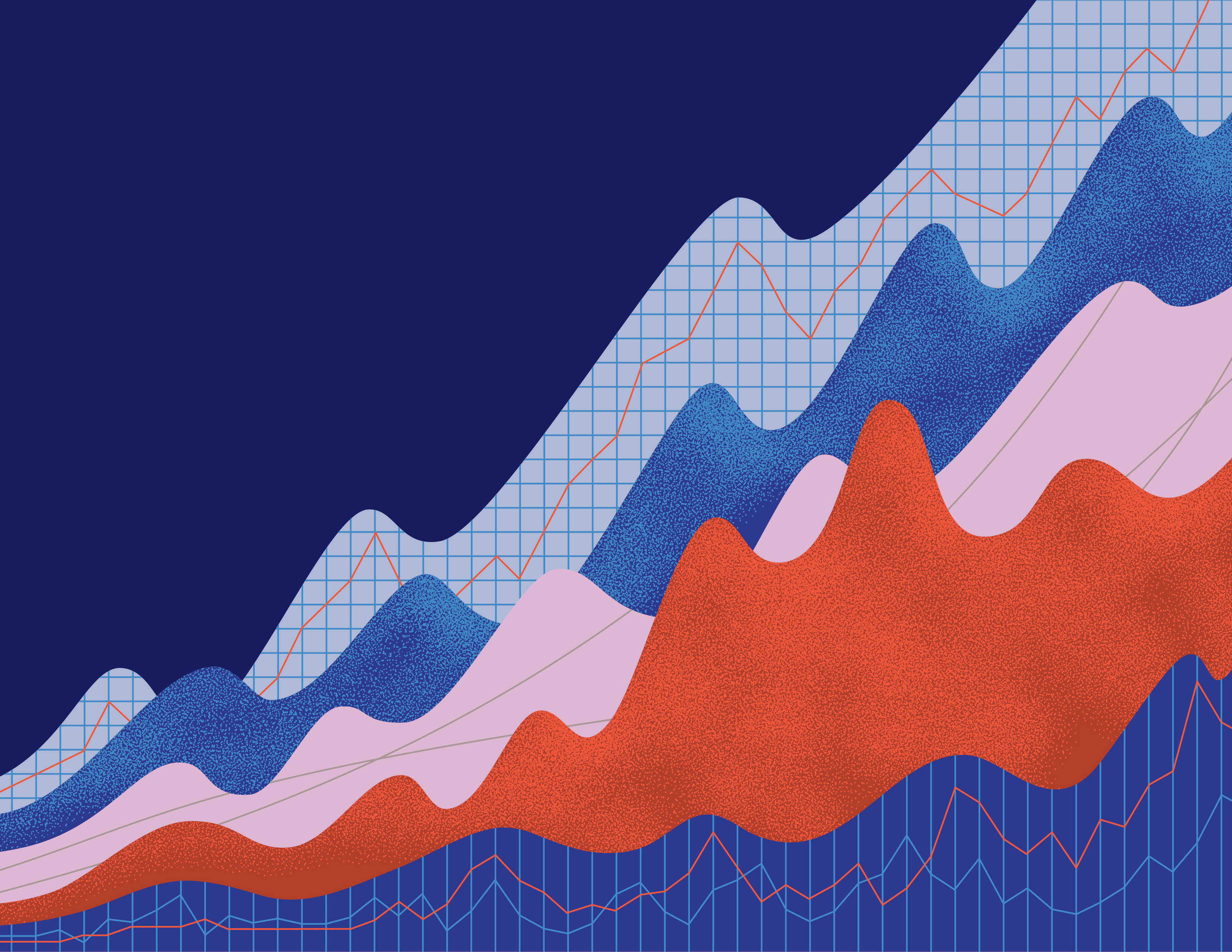 Workforce Development AreasShort-Term Industry and Occupational Projections2019-2021LOCAL WORKFORCE DEVELOPMENT AREASSHORT-TERM INDUSTRY AND OCCUPATIONAL PROJECTIONS 2019-2021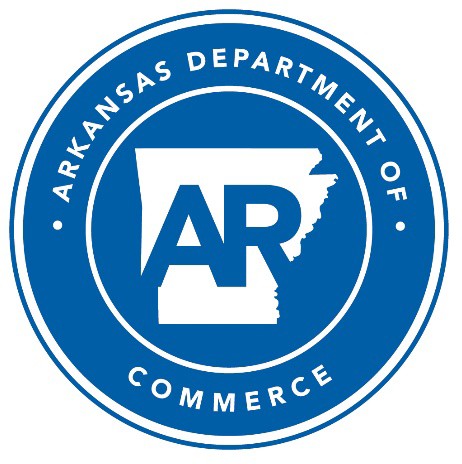 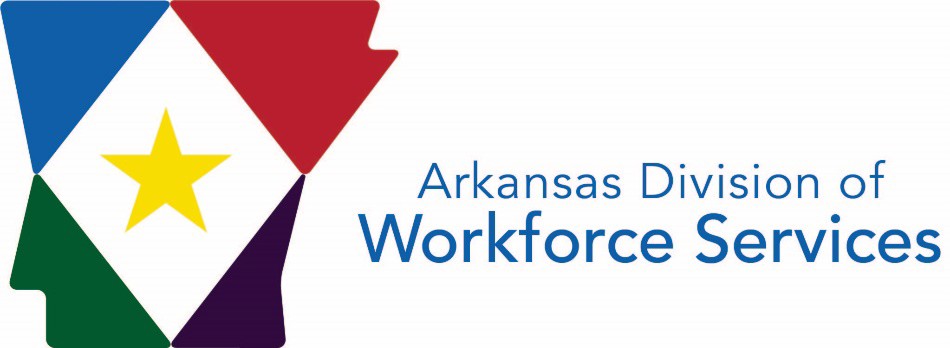 Asa Hutchinson, Governor State of ArkansasCharisse Childers, Ph.D., Director Division of Workforce Services2LOCAL WORKFORCE DEVELOPMENT AREASSHORT-TERM INDUSTRY AND OCCUPATIONAL PROJECTIONS 2019-2021Published By: Division of Workforce ServicesLabor Market Information Occupational Career Information“Equal Opportunity Employer/Program”“Auxiliary aids and services are available upon request to individuals with disabilities.”P.O. Box 2981 Little Rock, AR 72203 Phone: (501) 682-3123Fax: (501) 682-3186TTD/TTY Voice: 1-800-285-1121TDD: 1-800-285-1131State of Arkansas Home Page: http://www.arkansas.gov Division of Workforce Services Home Page: http://dws.arkansas.govLabor Market Information Web Portal: http://www.discover.arkansas.govTable of Contents3456EXPLANATION OF INDUSTRY PROJECTIONS DATA LOCAL WORKFORCE DEVELOPMENT AREAS2019-2021EXPLANATION OF OCCUPATIONAL PROJECTIONS DATA LOCAL WORKFORCE DEVELOPMENT AREAS2019-202178Definition of Important TermsBase Employment – The average number of jobs in a particular industry or occupation during the benchmark year or quarter.Current Employment Statistics (CES) – A monthly survey of business establishments that provides estimates of employment, hours, and earnings data by industry for the nation, all states, and most major metropolitan areas.Employment – The number of jobs in a business or firm at any given time.Establishment – The physical location of a certain economic activity, for example, a factory, mine, store, or office. Generally, a single establishment produces a single good or provides a single service.Fastest Growing – Refers to percent growth. The higher the percent growth, the faster an industry or occupation is growing.Industry – A group of establishments that produce similar products or provide similar services.Metropolitan Statistical Area – A county or group of contiguous counties that contains an urban center of at least 50,000 residents and has a high degree of economic and social ties.Net Change – The difference between projected employment and base employment.North American Industry Classification System (NAICS) – A system used in assigning industry-designated code numbers to employers and/or establishments based on the nature of their activities, services rendered, or products delivered. It was established by the U.S. Office of Management and Budget and is used by all agencies for data compilation.Occupation – A set of activities that employees are paid to perform; employees who perform the same tasks are in the same occupation, whether or not they are in the same industry.Occupational Employment Statistics (OES) – A federal/state cooperative program that produces employment and wage estimates for over 800 occupations. These are estimates of the number of people employed in certain occupations and estimates of the wages paid to them. The estimates are also used to gather occupational staffing patterns by industry, which are used to project employment needs by occupation.Percent (%) Change – The rate at which an industry or occupation is expected to grow or decline.Projected Employment – The average number of jobs expected to be in an industry or occupation in the future.Quarterly Census of Employment and Wages (QCEW) – A federal/state cooperative program that produces employment and wage data for workers covered by state unemployment insurance laws and federal workers covered by the Unemployment Compensation for Federal Employees Program; data is arranged by the type of industry according to the North American Industry Classification System (NAICS).Sector – A level of industry classification under supersector according to the NAICS structure.Standard Occupational Classification (SOC) – A coding system used by all federal statistical agencies to classify workers into occupational categories for the purpose of collecting, calculating, or disseminating data.Subsector – A level of industry classification under sector according to the NAICS structure.Supersector – The top level of industry classification according to the NAICS structure.Workforce Development Area – A group of contiguous counties where employment, training, and educational services are provided; established through the Workforce Innovation and Opportunity Act (WIOA) to provide services for eligible youth, adults, and dislocated workers.MethodologyThe following is a brief overview of the method used to produce short-term employment projections for the local workforce development areas.Data DevelopmentData development is accomplished by using three sources:The Quarterly Census of Employment and Wage (QCEW) reports. This source provides all of the covered employment for Arkansas. A firm or business is considered “covered” if it meets the guidelines established under the Unemployment Insurance Law.The Current Employment Statistics (CES) Survey. This source provides employment information for non-covered establishments, which are railroads, the Federal Work Study Program, churches, religious-based schools, elected officials, commissioned insurance agents, as well as other establishments not reporting to the QCEW program.Agriculture employment. This is obtained from the Census of Agriculture. The Census of Agriculture is taken every five years in years ending in two and seven. Information from the QCEW reports is used to make estimates for years following the Census year until the next Census. Other information from the Bureau of Economic Analysis (BEA) is used to supplement agriculture employment.Other Non-Covered Employment. Data on other agricultural employment, specifically NAICS 113, 114, and 115 as well as Private Households are supplemented using data from the Bureau of Economic Analysis.Population Data. Population data contained in this publication is obtained from the state Census Data Center through the University of Arkansas at Little Rock and the United States Census Bureau.Industry ProjectionsThe industry projections in this publication were produced using the Projections Suite System software, authorized by the U.S. Department of Labor and developed by the Utah Department of Workforce Services. The system forecasts employment using several models. The analyst chooses an appropriate forecast for each industry. All areas are done at the same time. In addition, business news related to closures, layoffs, openings, and expansions is used in the forecasting process and adjustments are made when necessary.Occupational ProjectionsOccupational projections are produced by merging industries and occupations together into an industry-occupational matrix. This matrix is a table showing the occupational pattern of each industry (i.e., the ratios of employment by occupation in a specific industry). The statewide matrix is based on the Bureau of Labor Statistics’ Occupational Employment Statistics (OES) survey and uses a Standard Occupational Classification (SOC) code for each occupation.The occupational employment projections contained in this publication were created using the Projections Suite System software, authorized by theU.S. Department of Labor and developed by the Utah Department of Workforce Services. The software applies occupational change factors to the910projected patterns to form a projected matrix. In addition, using national self-employment and unpaid family workers staffing patterns, the system generates base and projected employment for self-employed and unpaid family workers.Data LimitationsThe projections contained in this publication are estimates based on historical data. It is important not to take these projections as the actual employment numbers that will occur in 2021. While every attempt is made to utilize current and near future events, such as business closings, corporate layoffs, openings, and expansions, it is not possible to know everything that is occurring or that could occur in the near future. Events that take place after the projection period or announcements concerning closings, layoffs, openings, and expansions known after projections were completed are not reflected in the forecasts. In addition, legislative policy could cause employment to change. Events such as these may cause the actual employment numbers to vary significantly from these projections.It is important to consider both numeric change and percent change when looking at projections. Industries or occupations with small employment will generally have higher growth rates than those with larger employment, but these industries may only add a few employees over the projection period. For occupational projections, it is important to look at both annual exits and annual transfers as well as the annual change. Opportunities in an occupation still exist even if the occupation is in decline.COVID-19 Disclaimer: The projections contained in this publication do not reflect the economic and workforce impacts of the COVID-19 virus. Many of these impacts were only partially known in April, two months after statewide projections were processed. Local WDA projections in this publication are based on local trends at the time of processing as well as a share of the statewide projections. The complete and full economic and workforce impacts of the virus are still being calculated and won’t be available for several months based on data collection methodologies for the Quarterly Census of Employment and Wage (QCEW).Total Employment Projections by Workforce Development Area1. The Annual Change is the Numeric Change equally distributed between the two years.2. The Total Annual Openings is the sum of the Annual Exits, Transfers and Change.The Northwest Arkansas Workforce Development Area (WDA) is projected to be the largest and fastest growing area in the state during the 2019- 2021 projection period with 11,190 new jobs anticipated to be added to the job market, a 3.49 percent change. In terms of annual openings, the Northwest Arkansas WDA is projected to have 42,713 annual job openings, followed by the City of Little Rock WDA is estimated to have 24,370. The Eastern Arkansas WDA is predicted to have the fewest job openings with 5,162. The chart on Page 12 describes the percent change of total employment by Workforce development Area and compares it to the statewide percent growth (red line). Areas beyond the line are growing faster than the state, while those not reaching the line are growing slower than the state or declining.113.50%3.49%12Percent Change of Total Employment by Workforce Development Area 2019-20213.00%2.50%2.00%2.30%2.31%1.50%1.62%2.00%1.71%1.46%1.00%0.50%0.00%0.06%0.33%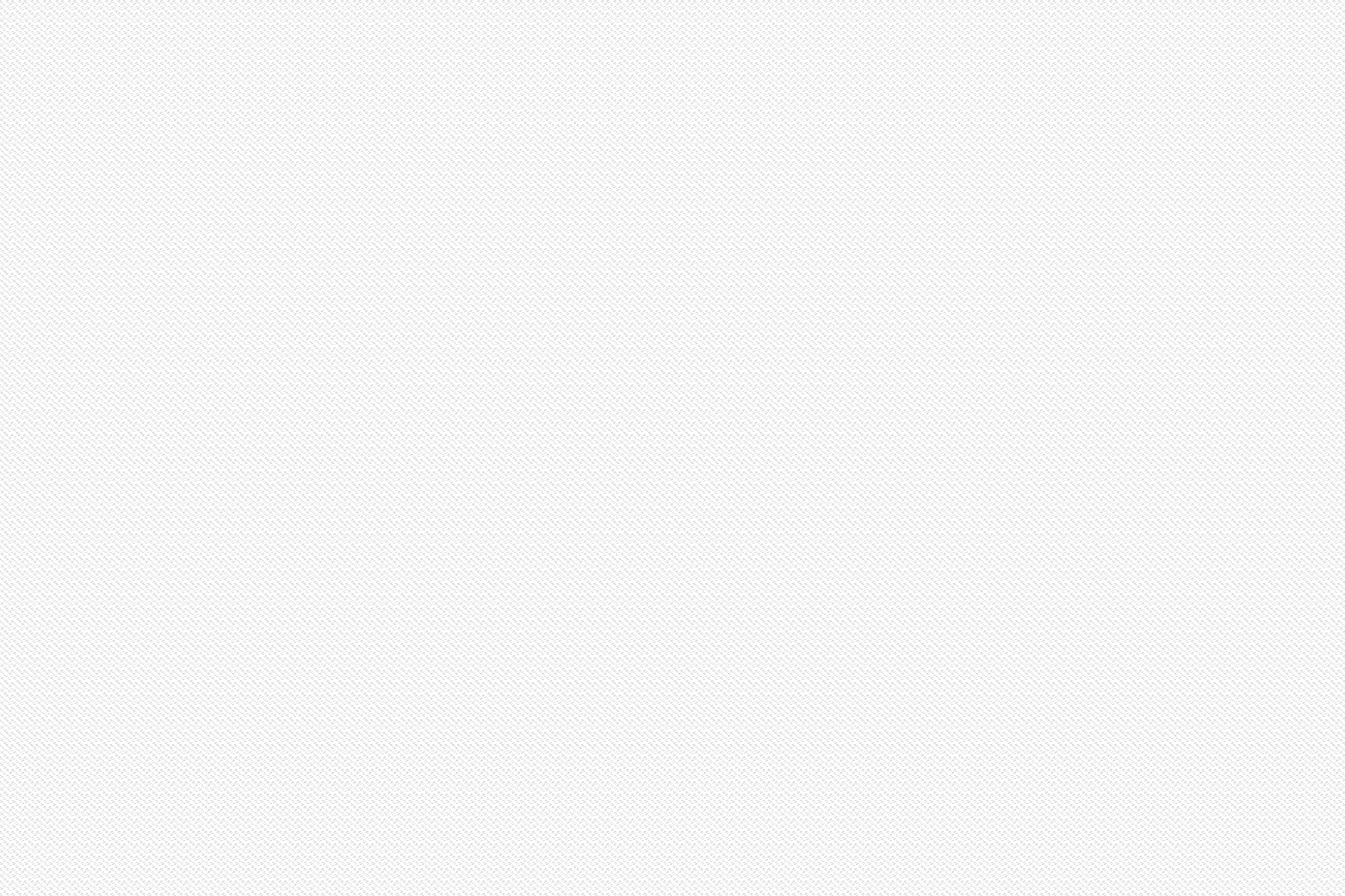 -0.50%Northwest ArkansasNorth Central ArkansasNortheast ArkansasWestern ArkansasWest Central ArkansasCentral ArkansasCity of Little RockEastern Arkansas-0.48%Southwest ArkansasSoutheast ArkansasLocal Workforce Development Areas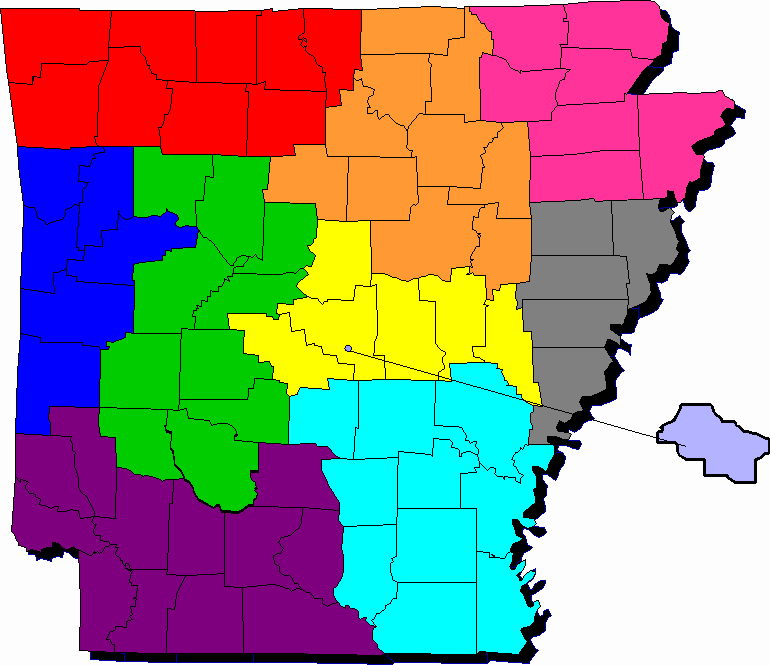 Northwest Arkansas Workforce Development AreaBaxter, Benton, Boone, Carroll, Madison, Marion, Newton, Searcy, and Washington CountiesNorth Central Arkansas Workforce Development AreaCleburne, Fulton, Independence, Izard, Jackson, Sharp, Stone, Van Buren, White, and Woodruff CountiesNortheast Arkansas Workforce Development AreaClay, Craighead, Greene, Lawrence, Mississippi, Poinsett, and Randolph CountiesWestern Arkansas Workforce Development AreaCrawford, Franklin, Logan, Polk, Scott, and Sebastian CountiesWest Central Arkansas Workforce Development AreaClark, Conway, Garland, Hot Spring, Johnson, Montgomery, Perry, Pike, Pope, and Yell CountiesCentral Arkansas Workforce Development AreaFaulkner, Lonoke, Monroe, Prairie, Saline, and Pulaski Counties, except the city of Little RockCity of Little Rock Workforce Development AreaInside the city limits of Little RockEastern Arkansas Workforce Development Area Crittenden, Cross, Lee, Phillips, and St. Francis Counties Southwest Arkansas Workforce Development AreaCalhoun, Columbia, Dallas, Hempstead, Howard, Lafayette, Little River, Miller, Nevada, Ouachita, Sevier, and Union CountiesSoutheast Arkansas Workforce Development AreaArkansas, Ashley, Bradley, Chicot, Cleveland, Desha, Drew, Grant, Jefferson, and Lincoln Counties13Northwest Arkansas14The Northwest Arkansas Workforce Development Area (WDA) consists of nine counties: Baxter, Benton, Boone, Carroll, Madison, Marion,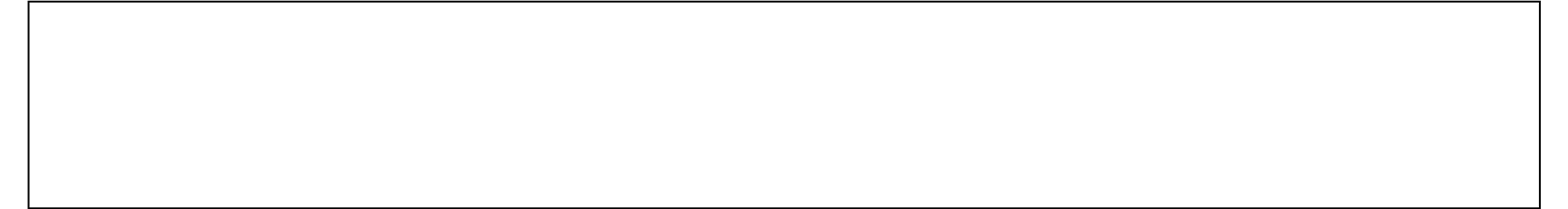 Newton, Searcy, and Washington. The area borders two states, Missouri to the north and Oklahoma to the west. The Fayetteville- Springdale-Rogers Metropolitan Statistical Area (MSA), which includes McDonald County in Missouri, is located within this area.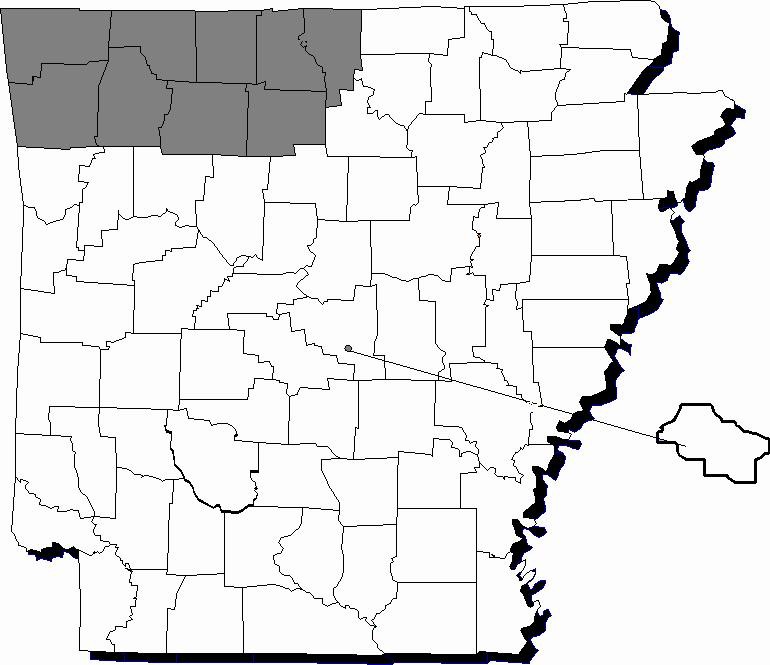 Several large companies, including Wal-Mart and Tyson Foods, have headquarters here, along with many trucking companies. The population in Northwest Arkansas has increased 3.14 percent, adding 20,557 more residents, from 2017 to 2019, and bringing its total residency to 674,976. The not-seasonally- adjusted average unemployment rate for the first quarter of 2019 was 3.1%, which was better than the state unemployment rate of 3.9.The Northwest Arkansas WDA has the largest employment base in the state and is predicted to be the top and fastest growing area in the state, which provides job seekers with a variety of career choices among the many industries and occupations. According to the industy projections, this area is expected to gain a total of 11,190 jobs, an increase of 3.49 percent between 2019 and 2021 and is one of four areas growing faster than the state as a whole. Of these, Goods-Producing industries are estimated to gain 846 jobs, Services- Providing industries are forecast to add 9,194 jobs, and an increase of 1,150 jobs is anticipated for the Self-Employed and Unpaid Family Workers between 2019 and 2021.In regards to supersectors, Trade, Transportation, and Utilities is expected to add the most jobs increasing by 2,190, an increase of 3.55 percent and Other Services (except Government) is estimated to be the fastest growing supersector, increasing by 11.31 percent. Among subsectors, the Religious, Grantmaking, Civic, Professional, and Similar Organizations is predicted to lead Northwest Arkansas in numeric growth, with an anticipated growth of 1,376 jobs. Wholesale Electronic Markets and Agents and Brokers is expected to be the fastest growing industry, increasing by 41.62 percent. Natural Resources and Mining is slated to be the only supersector with a net decline in jobs during the 2019-2021 projection period. Management of Companies and Enterprises is forecast to be the top declining subsector, losing 347 jobs, while Primary Metal Manufacturing is slated to be the fastest declining subsector, cutting 27.75 percent of its workforce.According to the occupational projections, the Northwest Arkansas WDA is expected to have 42,713 annual job openings, of which 14,272 would be created from employees leaving the workforce, 22,846 from those changing jobs, and 5,595 from growth and expansion. Transportation and Material Moving Occupations is predicted to be the top growing major group, adding 1,162 new jobs to its workforce. Driving this growth is Heavy and Tractor-Trailer Truck Drivers, which is slated to be the top growing occupation, with a gain of 636 jobs. Community and Social Service Occupations is forecast to be the fastest growing major group with a 13.15 percent increase. Driving this gain is Clergy, expected to increase by 19.29 percent. Assemblers and Fabricators, All Other, Including Team Assemblers is slated to be the top declining occupation, losing 55 jobs, while Grinding, Lapping, Polishing, and Buffing Machine Tool Setters, Operators, and Tenders, Metal and Plastic could lose 13.90 percent of its workforce, the fastest declining in the WDA.Northwest Arkansas Workforce Development Area2019-2021 Industry Projections by Major Division (NAICS Supersectors and Sectors)1516Northwest Arkansas Workforce Development AreaIndustry Rankings (by NAICS Subsector)Top 10 Growing Industries (Ranked by Numeric Change)Top 10 Fastest Growing Industries (Ranked by Percent Growth)Top 5 Declining Industries (Ranked by Numeric Change)Top 5 Fastest Declining Industries (Ranked by Percent Change) (Minimum Decline of 5)1718Northwest Arkansas Workforce Development Area2019-2021 Occupational Projections by Major GroupNorthwest Arkansas Workforce Development AreaOccupational RankingsTop 10 Growing Occupations (Ranked by Numeric Change)Top 10 Fastest Growing Occupations (Ranked by Percent Change)1920Top 10 Occupations by Annual ExitsTop 10 Occupations by Annual TransfersTop 10 Occupations by Total Annual OpeningsTop 5 Declining Occupations (Ranked by Numeric Change)Top 5 Fastest Declining Occupations (Ranked by Percent Change)2122North Central ArkansasThe North Central Arkansas Workforce Development Area (WDA) consists of 10 counties: Cleburne, Fulton, Independence, Izard, Jackson, Sharp, Stone, Van Buren,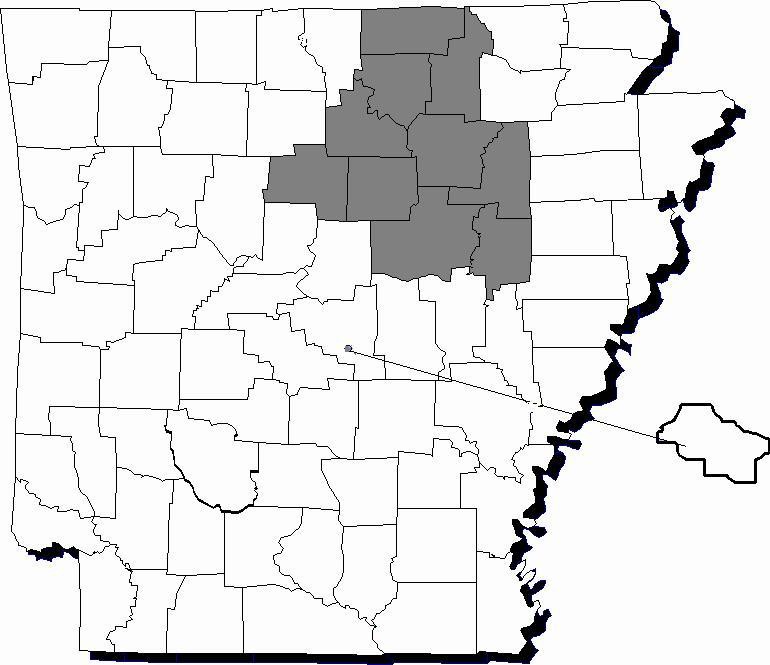 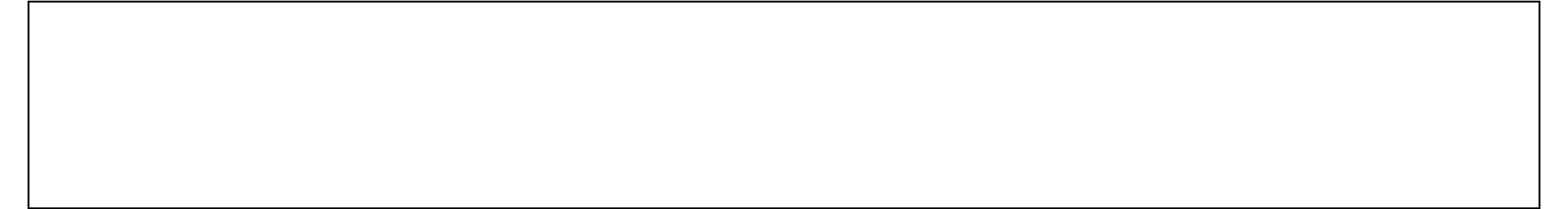 White, and Woodruff, with the state of Missouri bordering the area to the north. Population rose slightly from 2017 to 2019, gaining 233 residents, or 0.10 percent, bringing its residency up to 237,135. The not-seasonally-adjusted average unemployment rate for the first quarter of 2019 was 5.2 percent. The state had an unemployment rate of 3.9 percentThe North Central Arkansas WDA is projected to add 1,364 jobs from first quarter 2019 through first quarter 2021, or increase employment by 1.62 percent, which is slower than the state growth rate. Goods-Producing industries are expected to have a net gain of 700 jobs, while the Services-Providing industries could add 749. The area is predicted to experience a small net loss in Self-Employed and Unpaid Family Workers, with a decrease of 85 jobs, or 0.73 percent of its workforce.Regarding supersectors, Manufacturing is projected to be the top growing supersector in the North Central Arkansas WDA with a gain of 628 jobs. Driving this growth is Transportation Equipment Manufacturing, growing by 433 jobs. Four of the top 10 growing industries are in the Manufacturing supersector. Financial Activities is estimated to be the fastest growing supersector with a gain of 7.43 percent. Wholesale Electronic Markets and Agents and Brokers is slated to be the fastest growing industry, raising employment levels by 51.28 percent. On the negative side of the economy, Wood Product Manufacturing is forecasted to be the top and fastest declining industry, cutting an estimated 268 jobs, or 48.03 percent of its workforce during the projection period.According to occupational projections, the area is expected to have 10,273 total job openings annually between 2019 and 2021. Of these, 3,902 would be from those exiting the workforce, while 5,689 would be from those changing jobs. Another 682 would be related to growth and expansion. Production Occupations is projected to be the top growing major group with 429 new jobs. Assemblers and Fabricators, All Other, Including Team Assemblers leads North Central Arkansas in growth, with a projected increase of 124 jobs. Sales Representatives, Wholesale and Manufacturing, Technical and Scientific Products is slated to be the fastest growing occupation, raising employment by 30.23 percent. Community and Social Service Occupations is predicted to be the fastest growing major group, with a 6.14 percent gain in employment. Farmers, Ranchers, and Other Agricultural Managers is likely to lead all categories of annual openings, with 522 annual exits, 312 annual transfers, and a net annual openings total of 778. However, the occupation is expected to be the top declining occupation, losing 113 jobs during the projection period. Woodworking Machine Setters, Operators, and Tenders, Except Sawing could see a 46.43 percent drop in employment between 2019 and 2021.North Central Arkansas Workforce Development Area2019-2021 Industry Projections by Major Division (NAICS Supersectors and Sectors)2324North Central Arkansas Workforce Development AreaIndustry Rankings (by NAICS Subsector)Top 10 Growing Industries (Ranked by Numeric Change)Top 10 Fastest Growing Industries (Ranked by Percent Change) (Minimum Employment of 25)Top 5 Declining Industries (Ranked by Numeric Change)Top 5 Fastest Declining Industries (Ranked by Percent Change) (Minimum Decline of 5)2526North Central Arkansas Workforce Development Area2019-2021 Occupational Projections by Major GroupNorth Central Arkansas Workforce Development AreaOccupational RankingsTop 10 Growing Occupations (Ranked by Numeric Change)Top 10 Fastest Growing Occupations (Ranked by Percent Change) (Minimum Employment of 25)2728Top 10 Occupations by Annual ExitsTop 10 Occupations by Annual TransfersTop 10 Occupations by Total Annual OpeningsTop 5 Declining Occupations (Ranked by Numeric Change)Top 5 Fastest Declining Occupations (Ranked by Percent Change) (Minimum Decline of 3)29Northeast Arkansas30The Northeast Arkansas Workforce Development Area (WDA) consists of seven counties: Clay, Craighead, Greene, Lawrence, Mississippi,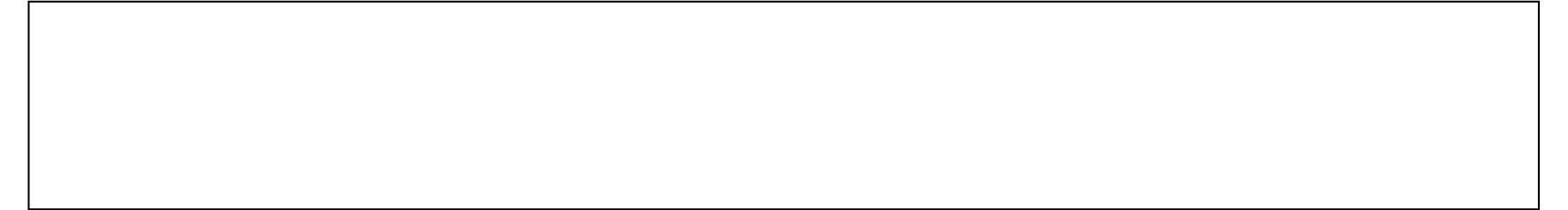 Poinsett, and Randolph, with the state of Missouri bordering the area to the north and Tennessee to the east. The JonesboroMetropolitan Statistical Area is in this area. Population in the area has increased slightly from 2017 to 2019 with a 0.48 percent gain, adding 1,286 residents and bringing the total population to 268,325. The not-seasonally-adjusted average unemployment rate for the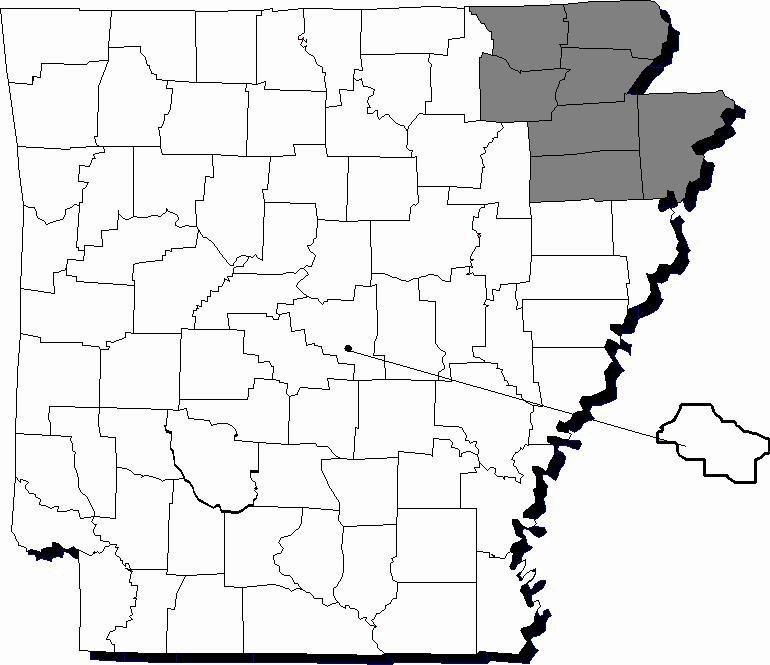 first quarter of 2019 was 3.9 percent, which matches the state unemployment rate at the same time period.The Northeast Arkansas WDA is expected to add 2,705 jobs during the projection period, a 2.30 percent rise in employment, which is faster than the state growth rate. Goods- Producing industries are predicted to have a net gain of 864 jobs, while Services-Providing industries could add 1,721. Self-Employed and Unpaid Family Workers is anticipating a gain of 120 jobs.In terms of supersectors, Education and Health Services is expected to be the top growing, with 999 new jobs, while Natural Resources and Mining is anticipated to be the fastest growing supersector, increasing by 5.20 percent. Primary Metal Manufacturing is slated to be the top growing industry in Northeast Arkansas, adding 359 jobs between 2019 and 2021. Paper Manufacturing is predicted to raise employment by more than 50 percent, becoming the fastest growing industry. Despite Natural Resources and Mining seeing a strong overall growth, Crop Production could have the reverse effect, losing 109 jobs, or 7.81 percent of its workforce during the projection period, becoming the top declining industry. Private Households is slated to be the fastest declining industry, with a 43.01 percent drop in employment.In terms of occupational projections, The Northeast Arkansas WDA is expected to have 14,996 annual openings during the projection period with 5,312 created due to  employees leaving the workforce, 8,332 from those changing jobs, and 1,352 related to growth and expansion. Healthcare Practitioners and Technical Occupations is predicted to be the top growing major group, adding 394 new jobs to the labor market. Life, Physical, and Social Science Occupations is projected to be the fastest growing major group, increasing jobs by 7.56 percent.  Driving this growth is Agricultural and Food Science Technicians, which is slated to gain 19.67 percent.  Combined Food Preparation and Serving Workers, Including Fast Food is predicted to gain 172 new jobs, becoming the top growing occupation. On the declining side of the local labor market, Maids and Housekeeping Cleaners, along with Cashiers is forecast to lose the most jobs, cutting 44 jobs, each. Sawing Machine Setters, Operators, and Tenders, Wood is expected to cut20.93 percent of its workforce, during the projection period, to become the fastest declining occupation in the area.Northeast Arkansas Workforce Development Area2019-2021 Industry Projections by Major Division (NAICS Supersectors and Sectors)3132Northeast Arkansas Workforce Development AreaIndustry Rankings (by NAICS Subsector)Top 10 Growing industries (Ranked by Numeric Change)Top 10 Fastest Growing Industries (Ranked by Percent Change)Top 5 Declining Industries (Ranked by Numeric Change)Top 5 Fastest Declining Industries (Ranked by Percent Change) (Minimum Decline of 5)3334Northeast Arkansas Workforce Development Area2019-2021 Occupational Projections by Major GroupNortheast Arkansas Workforce Development AreaOccupational RankingsTop 10 Growing Occupations (Ranked by Numeric Change)Top 10 Fastest Growing Occupations (Ranked by Percent Change)3536Top 10 Occupations by Annual ExitsTop 10 Occupations by Annual TransfersTop 10 Occupations by Total Annual OpeningsTop 5 Declining Occupations (Ranked by Numeric Change)Top 5 Fastest Declining Occupations (Ranked by Percent Change)37Western Arkansas38The Western Arkansas Workforce Development Area (WDA) consists of six counties: Crawford, Franklin, Logan, Polk, Scott, and Sebastian; and is bordered to the west by the state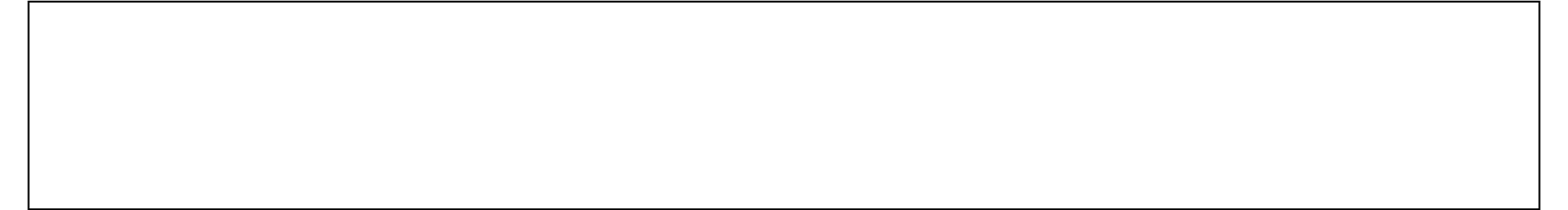 of Oklahoma. The Arkansas portion of the Fort Smith Metropolitan Statistical Area is located in the Western Arkansas WDA. The population in Western Arkansas dropped slightly, decreasing by 0.09 percent, or 234 fewer residents, from 2017 to 2019, bringing total residency down to 260,510. The not-seasonally-adjusted average unemployment rate for the first quarter of 2019 was 3.8 percent,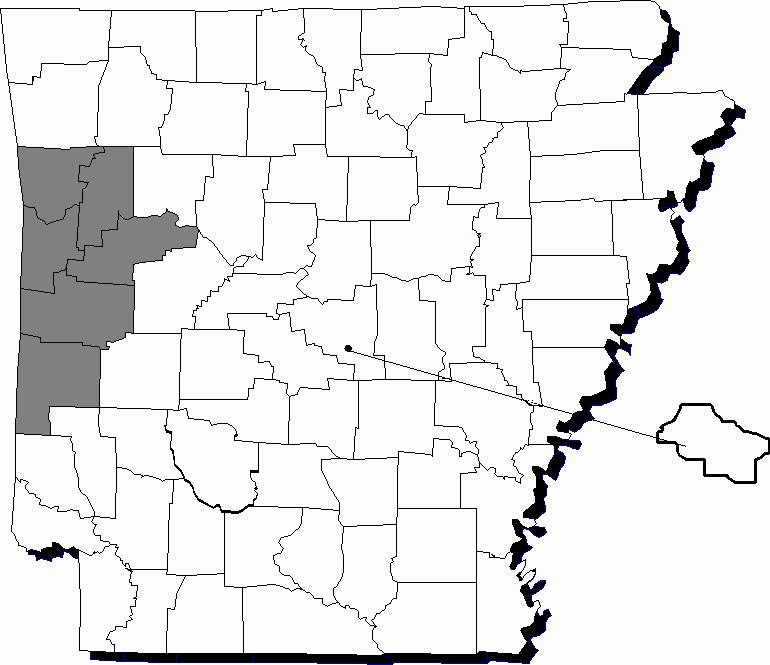 which is slightly better than the state’s 3.9 percent unemployment rate.The Western Arkansas WDA is expected to experience a mixed outlook during the 2019-2021 projection period with a net gain of just 66 jobs, or 0.06 percent. Goods-Producing industries are projected to have a net loss of 601 jobs, while the Services-Providing industries are estimated to add 1,759. A loss of 1,092 Self-Employed and Unpaid Family Workers is anticipated during the projection period.Among supersectors, Education and Health Services is expected to be the top growing in Western Arkansas with a gain of 767 jobs during the projection period. Construction is estimated to be the fastest growing supersector, growing at a rate of 4.75 percent. Museums, Historical Sites, and Similar Institutions could raise employment by 52 percent during the projection period. Truck Transportation is expected to lead in numeric growth, with an increase of 325 jobs between 2019 and 2021. On the negative side of the local job market, Machinery Manufacturing is predicted to lose 177 jobs, becoming the top declining industry, while Nonstore Retailers is slated to lose 28.77 percent of its workforce, and become the fastest declining industry in the area.In terms of occupational projections, despite the mixed outlook in Western Arkansas WDA’s job market, employers are projected to have 13,657 annual job openings. Of these, 5,324 are estimated to come from occupational exits, 8,300 from occupational transfers, and 33 from growth and expansion. Food Preparation and Serving Related Occupations is predicted to be the top growing major group, adding 360 new jobs between 2019 and 2021. Driving this growth is Combined Food Preparation and Serving Workers, Including Fast Food, projected to add 192 jobs to the local job market. Taxi Drivers and Chauffeurs could be the fastest growing industry, increasing by 9.83 percent. Life, Physical, and Social Science Occupations is slated to be the fastest growing supersector, raising employment levels 5.04 percent. Farming in Western Arkansas could struggle between 2019 and 2021 as Farmers, Ranchers, and Other Agricultural Managers is predicted to lose 626 jobs, 11.93 percent of its workforce, while Farmworkers, Farm, Ranch, and Aquacultural Animals is slated to cut 20.12 percent from its own workforce.Western Arkansas Workforce Development Area2019-2021 Industry Projections by Major Division (NAICS Supersectors and Sectors)3940Western Arkansas Workforce Development AreaIndustry Rankings (by NAICS Subsector)Top 10 Growing Industries (Ranked by Numeric Change)Top 10 Fastest Growing Industries (Ranked by Percent Change)Top 5 Declining Industries (Ranked by Numeric Change)Top 5 Fastest Declining Industries (Ranked by Percent Growth) (Minimum Decline of 5)4142Western Arkansas Workforce Development Area2019-2021 Occupational Projections by Major GroupWestern Arkansas Workforce Development AreaOccupational RankingsTop 10 Growing Occupations (Ranked by Numeric Change)Top 10 Fastest Growing Occupations (Ranked by Percent Change) (Minimum Employment of 25)4344Top 10 Occupations by Annual ExitsTop 10 Occupations by Annual TransfersTop 10 Occupations by Total Annual OpeningsTop 5 Declining Occupations (Ranked by Numeric Change)Top 5 Fastest Declining Occupations (Ranked by Percent Change)4546West Central ArkansasThe West Central Arkansas Workforce Development Area (WDA) consists of 10 counties: Clark, Conway, Garland, Hot Spring, Johnson, Montgomery, Perry,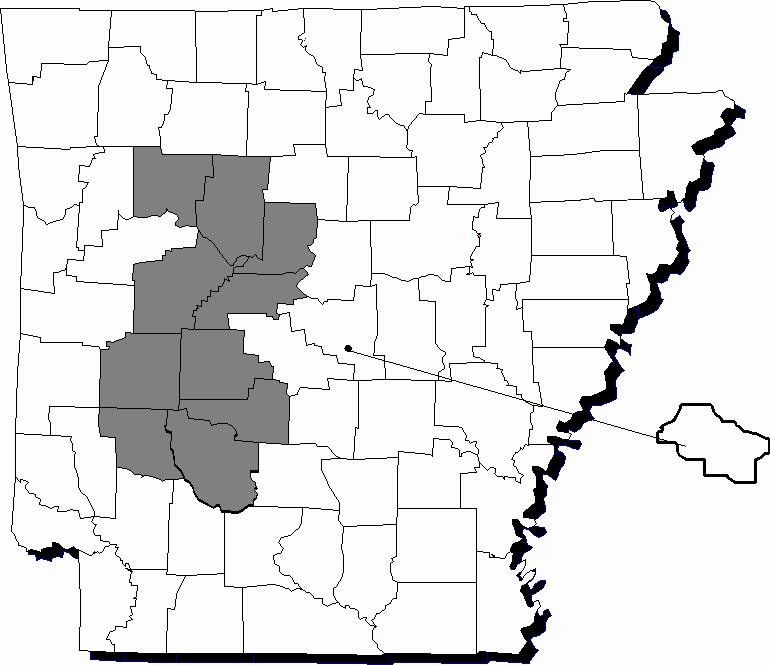 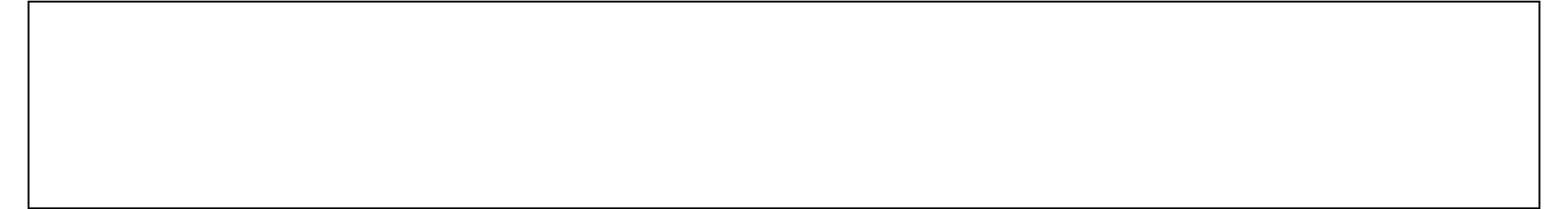 Pike, Pope, and Yell; with the Hot Springs Metropolitan Statistical Area located within the WDA. Population between 2017 and 2019 has grown slightly with 2,031 more residents, or 0.64 percent gain, bringing the population to 318,473. The not-seasonally- adjusted average unemployment rate for the first quarter of 2019 was about 4.4 percent. The state unemployment rate was 3.9percentThe West Central Arkansas WDA is expected to see a growth of 2,547 jobs by the first quarter of 2021. Goods-Producing industries are projected to gain 271 new jobs, while the Services-Providing industries are predicted to add 1,817. There is estimated to be 459 more Self-Employed and Unpaid Family Workers in this area by 2021.In terms of industry projections, Other Services (Except Government) is predicted to be the top and fastest growing supersector, adding 663 new jobs, an increase of 12.18 percent. Driving this growth is Religious, Grantmaking, Civic, Professional, and Similar Organizations, which is slated to add 746 new jobs. Petroleum and Coal Products Manufacturing is projected to be the fastest growing industry, increasing employment by 28.43 percent. On the negative side of the labor market, Private Households is anticipated to be the top and fastest declining industry, cutting 137 jobs, or 45.36 percent of its workforce. Financial Activities could cut staffing by 79 jobs, or 2.10 percent of its workforce.In terms of occupational projections, the area’s employment is expected to increase by 2.00 percent during the projection period. An estimated 16,359 annual job openings are anticipated in this area. Of these, 5,946 openings could be due to those exiting the workforce, while 9,139 could come from those changing jobs. Growth and expansion are estimated to account for 1,274 of those jobs. Food Preparation and Serving Related Occupations is projected to be the top growing major group, adding 447 new jobs between 2019 and 2021. Community and Social Service Occupations is estimated to raise employment levels by 11.80 percent. Driving this growth is Clergy, which is anticipated to grow by 288 jobs, an increase of 20.92 percent, becoming the top and fastest growing occupation in West Central Arkansas. On the negative side of the economy, Maids and Housekeeping Cleaners, is slated to lose 59 jobs during the projection period, while Sewing Machine Operators is forecasted to cut employment by 23.64 percent, becoming the fastest declining occupation.West Central Arkansas Workforce Development Area2019-2021 Industry Projections by Major Division (NAICS Supersectors and Sectors)4748West Central Arkansas Workforce Development AreaIndustry Rankings (by NAICS Subsector)Top 10 Growing Industries (Ranked by Numeric Change)Top 10 Fastest Growing Industries (Ranked by Percent Change) (Minimum Numeric Change of 4)Top 5 Declining Industries (Ranked by Numeric Change)Top 5 Fastest Declining Industries (Ranked by Percent Change)4950West Central Arkansas Workforce Development Area2019-2021 Occupational Projections by Major GroupWest Central Arkansas Workforce Development AreaOccupational RankingsTop 10 Growing Occupations (Ranked by Numeric Change)Top 10 Fastest Growing Occupations (Ranked by Percent Change) (Minimum Numeric Change of 3)5152Top 10 Occupations by Annual ExitsTop 10 Occupations by Annual TransfersTop 10 Occupations by Total Annual OpeningsTop 5 Declining Occupations (Ranked by Numeric Change)Top 5 Fastest Declining Occupations (Ranked by Percent Change) (Minimum Decline of 4)53Central Arkansas54The Central Arkansas Workforce Development Area (WDA) consists of six counties, all within commuting distance of the City of Little Rock WDA: Faulkner,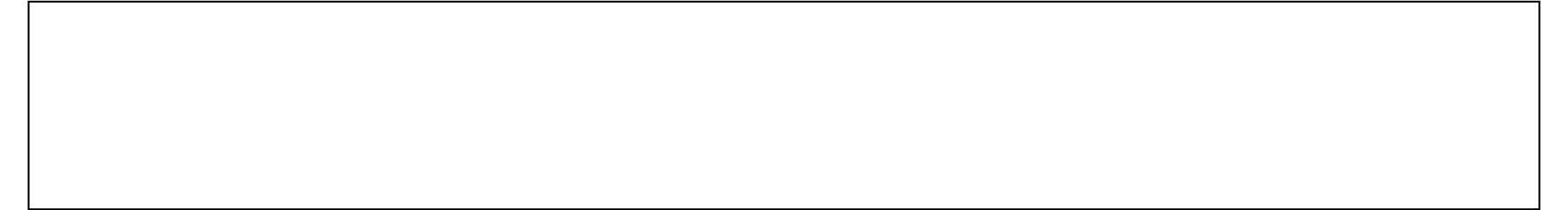 Lonoke, Monroe, Prairie, Saline, and the portion of Pulaski County outside of Little Rock. The majority of the Little Rock-North Little Rock-Conway Metropolitan Statistical Area is in this area. Population has increased by 0.96 percent between 2017 and 2019, around 5,060 new residents, for a total population of 531,115. The not-seasonally-adjusted average unemployment rate for the first quarter of 2019 was 3.5 percent, which is slightly better than the state unemployment rate of 3.9 percent.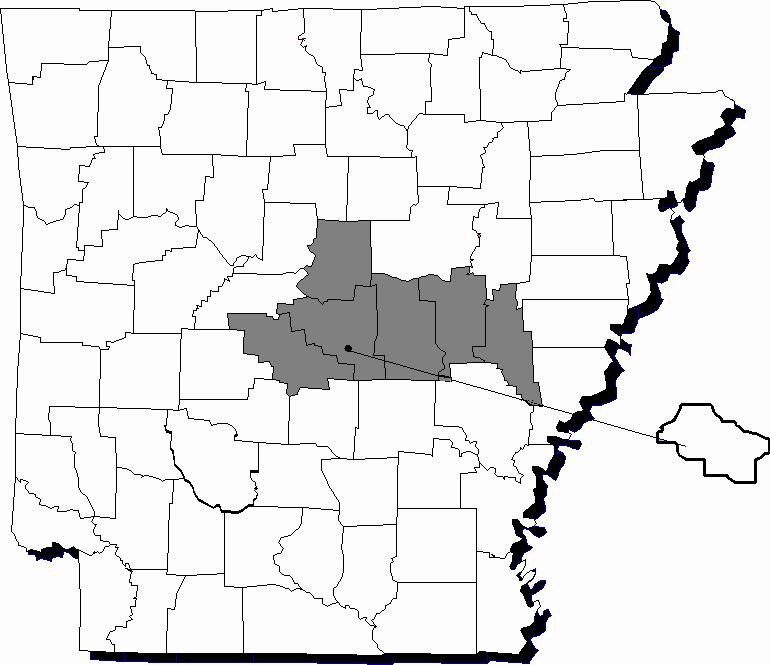 The area is expected to add 4,202 new jobs, an increase of 2.31 percent. Goods-Producing industries are projected to experience a net gain of 362 new jobs, while the Services- Providing industries are predicted to add 2,601 jobs. Self-Employed and Unpaid Family Workers could increase by 239 jobs between 2019 and 2021.In terms of industry projections, Education and Health Services is expected to be the top growing supersector adding 957 jobs during the projection period. Information is predicted to be the fastest growing supersector, raising employment by 9.70 percent. Food Services and Drinking Places is estimated to be the top growing industry with an increase of 658 new jobs, while Data Processing, Hosting and Related Services could see a 54.31 percent rise in employment. On the negative side of the labor market, Paper Manufacturing is slated to lose 315 jobs, or 23.06 percent of its workforce, becoming the top declining industry. Couriers and Messengers is forecasted to cut 38.24 percent of its workforce during the projection period. In terms of supersectors, Trade, Transportation, and Utilities is estimated to lose 350 jobs, or just under one percent of its workforce, while Natural Resources and Mining could see a drop of 5.61 percent from its own workforce.For occupational projections in the Central Arkansas WDA, the area is expected to have 23,381 annual job openings during the projection period, with 8,251 being created due to employees exiting the workforce, 13,029 created due to employees changing jobs, and 2,101 created due to growth and expansion. Food Preparation and Serving Related Occupations is projected to be the top growing major group with an increase of 651 jobs. Driving this growth is Combined Food Preparation and Serving Workers, Including Fast Food with a gain of 376 jobs, making it the top growing occupation. Computer and Mathematical Occupations is forecast to be the fastest growing major group, adding5.60 percent to its workforce. Driving this increase is Software Developers, Applications, which is estimated to increase employment by 19.06 percent. On the negative side of the local economy, Paper Goods Machine Setters, Operators, and Tenders could be the top and fastest declining occupation, losing 130 jobs, almost 24 percent of its workforce between 2019 and 2021. As a whole, the Production Occupations major group, is slated to lose 101 jobs, slightly more than one percent of its total workforce in the area.Central Arkansas Workforce Development Area2019-2021 Industry Projections by Major Division (NAICS Supersectors and Sectors)5556Central Arkansas Workforce Development AreaIndustry Rankings (by NAICS Subsector)Top 10 Growing Industries (Ranked by Numeric Change)Top 10 Fastest Growing Industries (Ranked by Percent Change) (Minimum Numeric Change of 5)Top 5 Declining Industries (Ranked by Numeric Change)Top 5 Fastest Declining Industries (Ranked by Percent Change) (Minimum Decline of 5)5758Central Arkansas Workforce Development Area2019-2021 Occupational Projections by Major GroupCentral Arkansas Workforce Development AreaOccupational RankingsTop 10 Growing Occupations (Ranked by Numeric Change)Top 10 Fastest Growing Occupations (Ranked by Percent Change) (Minimum Numeric Change of 5)5960Top 10 Occupations by Annual ExitsTop 10 Occupations by Annual TransfersTop 10 Occupations by Total Annual OpeningsTop 5 Declining Occupations (Ranked by Numeric Change)Top 5 Fastest Declining Occupations (Ranked by Percent Change) (Minimum Decline of 4)61City of Little Rock62The City of Little Rock Workforce Development Area (WDA) is a center for government operations, serving as the county seat of Pulaski County as well as the state’s capital. TheWDA is recognized as part of the Little Rock-North Little Rock-Conway Metropolitan Statistical Area. From 2017 to 2019, the area saw a population decline, with a loss of 0.51 percent, or about 1,002 fewer residents, bringing total population down to 197,312. The not-seasonally-adjusted average unemployment rate for the first quarter of 2019 was 3.6 percent, better than the state unemployment rate of 3.9 percent during the same time period.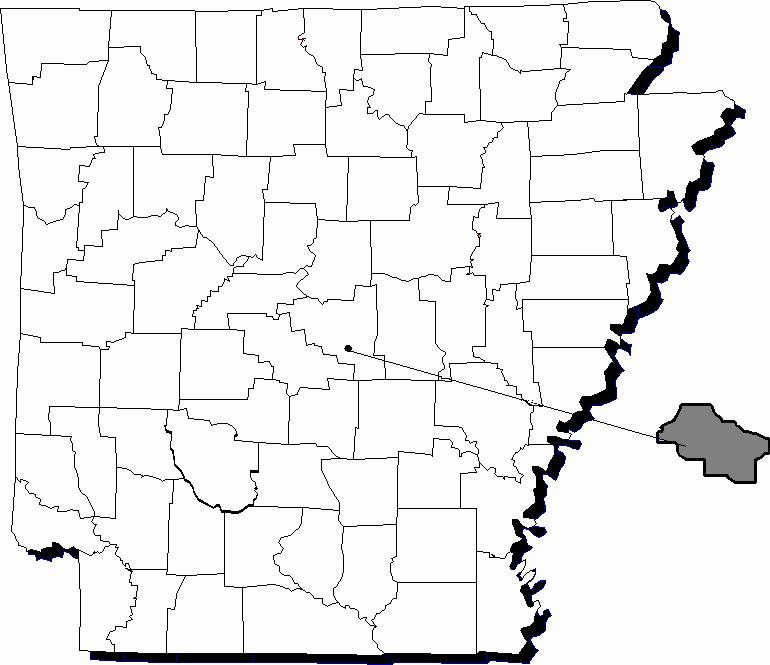 The City of Little Rock WDA is expected to grow by 3,547 jobs between 2019 and 2021, or an increase of 1.71 percent. Goods-Producing industries are projected to experience a net gain of 479 jobs, while the Services-Providing industries are predicted to add 2,770. Self-Employed and Unpaid Family Workers is expected to experience a gain of 298 jobs.In terms of industry projections, Financial Activities is estimated to be the top and fastest growing supersector, adding 1,469 new jobs, a 6.50 percent gain. Driving this growth is Insurance Carriers and Related Activities, with a growth of 1,253 new jobs, for an 8.23 percent rise in employment. Wholesale Electronic Markets and Agents and Brokers is slated to raise employment by nearly 36 percent, becoming the fastest growing industry in the Little Rock area. On the negative side of the labor market, State Government, Excluding Education and Hospitals is predicted to lose 593 jobs during the projection period, while Wood Product Manufacturing could see a drop of 53.66 percent of its employment. Overall, Government employers could lose 678 jobs between 2019 and 2021, while Information could be the fastest declining supersector, cutting 6.08 percent of its workforce.In terms of occupational projections, area employers are expected to have 24,370 annual openings during the projection period. Of these, 8,673 would be created due to employees leaving the workforce, while 13,923 would be created due to employees changing jobs. Another 1,774 would be related to growth and expansion. Sales and Related Occupations is predicted to be the top growing major group, adding 845 new jobs to its workforce. Insurance Sales Agents drives growth in the City of Little Rock WDA, raising employment levels by 761 jobs. Personal Care and Service Occupations is slated to be the fastest growing major group, increasing its workforce by 4.62 percent. Sewing Machine Operators is set to be the fastest growing occupation, with a 90 percent gain. On the negative side of the local job market, Secretaries and Administrative Assistants, Except Legal, Medical, and Executive is predicted to lose 39 jobs between 2019 and 2021, while Cabinetmakers and Bench Carpenters could see a 7.14 percent drop in jobs.City of Little Rock Workforce Development Area2019-2021 Industry Projections by Major Division (NAICS Supersectors and Sectors)6364City of Little Rock Workforce Development AreaIndustry Rankings (by NAICS Subsector)Top 10 Growing Industries (Ranked by Numeric Change)Top 10 Fastest Growing Industries (Ranked by Percent Change)Top 5 Declining Industries (Ranked by Numeric Change)Top 5 Fastest Declining Industries (Ranked by Percent Change)6566City of Little Rock Workforce Development Area2019-2021 Occupational Projections by Major GroupCity of Little Rock Workforce Development AreaOccupational RankingsTop 10 Growing Occupations (Ranked by Numeric Change)Top 10 Fastest Growing Occupations (Ranked by Percent Change) (Minimum Numeric Change of 5)6768Top 10 Occupations by Annual ExitsTop 10 Occupations by Annual TransfersTop 10 Occupations by Total Annual OpeningsTop 5 Declining Occupations (Ranked by Numeric Change)Top 5 Fastest Declining Occupations (Ranked by Percent Change) (Minimum Decline of 5)69Eastern Arkansas70The Eastern Arkansas WDA consists of five counties: Crittenden, Cross, Lee, Phillips, and St. Francis. With Tennessee bordering this area to the east, Crittenden County makes up a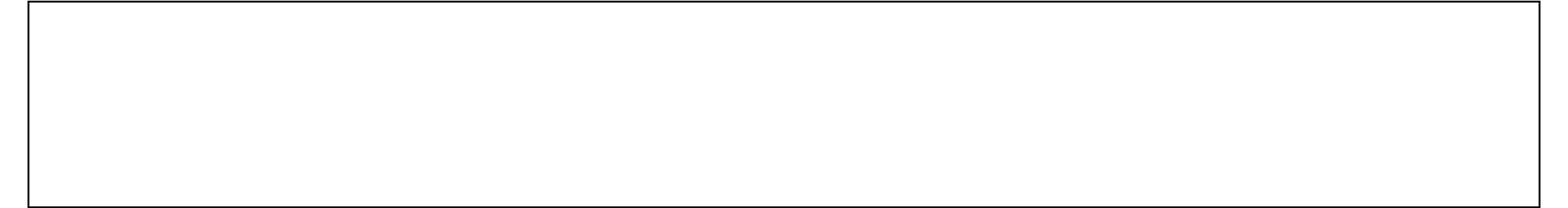 portion of the Memphis Metropolitan Statistical Area, the forty-third largest in population in the United States according to the Census Bureau. From 2017 to 2019, population has declined by 2.70 percent, the fastest declining area in population, losing 3,224 residents for a total population of 116,007. The not-seasonally-adjusted average unemployment rate for the first quarter of 2019 was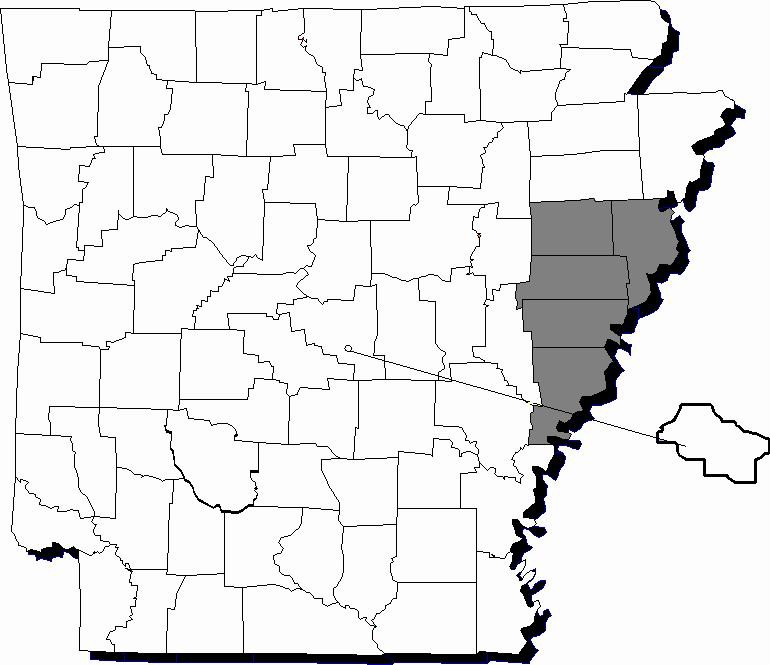 5.2 percent. The state unemployment rate for the same time period was 3.9 percent.The Eastern Arkansas WDA is expected to experience a net gain of 603 new jobs between 2019 and 2021. Goods-Producing industries are projected to experience a net gain of 148 jobs, while the Services-Providing industries are predicted to add 361. Self-Employed and Unpaid Family Workers are predicted to gain a modest 94 jobs, equivalent to 2.51 percent increase.Concerning the industry outlook in Eastern Arkansas, Leisure and Hospitality is anticipated to be the top and fastest growing supersector with a gain of 427 jobs, an 11.13 percent increase. Merchant Wholesalers, Durable Goods is projected to be the top growing industry, increasing employment by 240 jobs. Beverage and Tobacco Product Manufacturing is slated to be the fastest growing industry, raising employment levels by 44.44 percent. On the negative side of the job market, Educational Services could see a drop of 261 jobs, as population declines have hit this area hard in recent years. Fabricated Metal Product Manufacturing could lose 44.24 percent of its workforce between 2019 and 2021. Overall, Education and Health Services is anticipated to lose the most jobs, with a loss of 156 jobs, 1.51 percent of its workforce.In terms of occupational outlook, the Eastern Arkansas WDA is expected to have 5,162 annual job openings during the projection period, with 1,952 being created due to employees leaving the workforce and 2,908 related to those changing jobs. Job opportunities related to growth and expansion add 302 jobs annually. Food Preparation and Serving Related Occupations is projected to be the top growing major group with a net gain of 137 jobs between 2019 and 2021, while Building and Grounds Cleaning and Maintenance Occupations could increase by 8.16 percent, making it the fastest growing major group. Landscaping and Groundskeeping Workers is slated to be the top growing occupation, raising employment by 55 jobs, or 26.07 percent. Amusement and Recreation Attendants could raise staffing even more, 35.71 percent, becoming the fastest growing occupation in Eastern Arkansas. The Education, Training, and Library Occupations major group could see the toughest outlook, experiencing a net loss of 166 jobs, as population declines continue to plague the region. Elementary School Teachers, Except Special Education is slated to be the top declining occupation, with a loss of 39 jobs, while Secondary School Teachers, Except Special and Career/Technical Education is slated to lose 38. Farmworkers, Farm, Ranch, and Aquacultural Animals is predicted to be the fastest declining occupation, losing 23.26 percent of its workforce.Eastern Arkansas Workforce Development Area2019-2021 Industry Projections by Major Division (NAICS Supersectors and Sectors)7172Eastern Arkansas Workforce Development AreaIndustry Rankings (by NAICS Subsector)Top 10 Growing Industries (Ranked by Numeric Change)Top 10 Fastest Growing Industries (Ranked by Percent Change) (Minimum Growth of 5)Top 5 Declining Industries (Ranked by Numeric Change)Top 5 Fastest Declining Industries (Ranked by Percent Change) (Minimum Decline of 5)7374Eastern Arkansas Workforce Development Area2019-2021 Occupational Projections by Major GroupEastern Arkansas Workforce Development AreaOccupational RankingsTop 10 Growing Occupations (Ranked by Numeric Change)Top 10 Fastest Growing Occupations (Ranked by Percent Change) (Minimum Numeric Change of 3)7576Top 10 Occupations by Annual ExitsTop 10 Occupations by Annual TransfersTop 10 Occupations by Total Annual OpeningsTop 5 Declining Occupations (Ranked by Numeric Change)Top 5 Fastest Declining Occupations (Ranked by Percent Change)77Southwest Arkansas78The Southwest Arkansas Workforce Development Area (WDA) is the largest Workforce Area in the state in terms of the number of counties represented. Twelve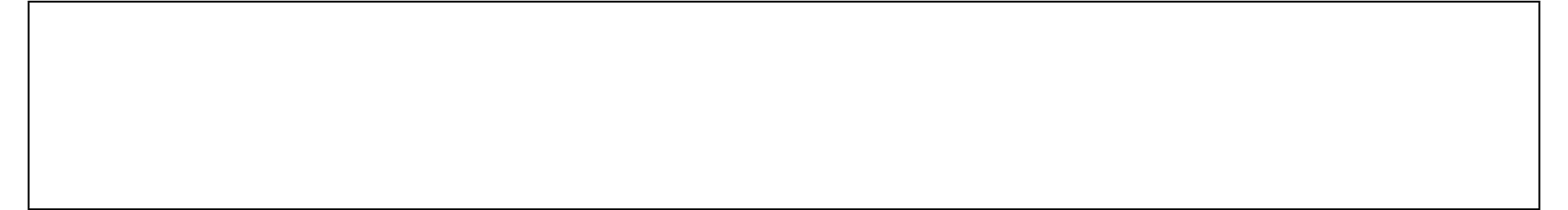 counties are located within this region: Calhoun, Columbia, Dallas, Hempstead, Howard, Lafayette, Little River, Miller, Nevada, Ouachita, Sevier, and Union. Three states border the area: Oklahoma to the west, Texas to the southwest, and Louisiana to the south. Miller County is part of the Texarkana AR/TX Metropolitan Statistical Area. Population in the area has declined 1.43 percent from 2017 to 2019 with a loss of 3,187 residents, bringing the population down to 219,852. The not-seasonally-adjusted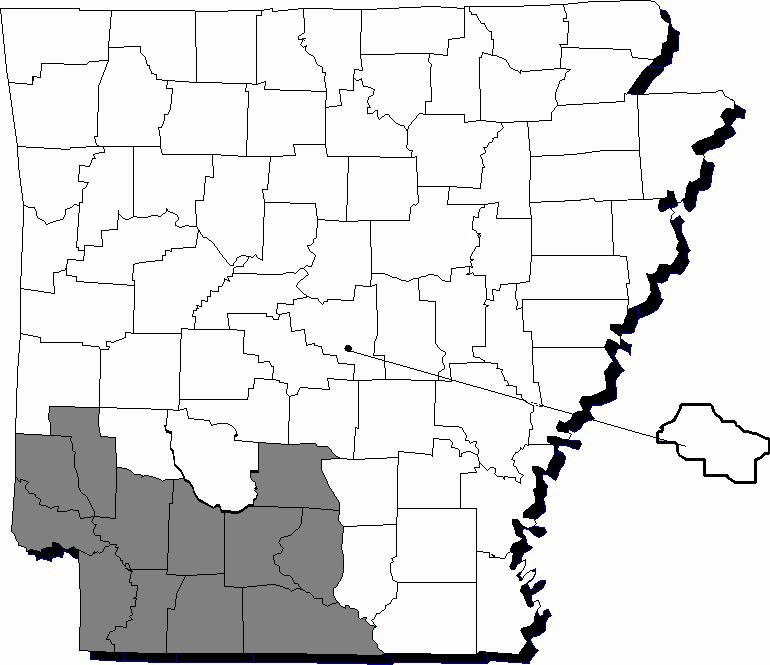 average unemployment rate for the first quarter of 2019 was 4.9 percent, which is worse than the state unemployment rate of 3.9 percentEmployment in the Southwest Arkansas WDA is projected to see a decline of 440 jobs during the projection period, a loss of 0.48 percent. Goods-Producing industries are predicted to experience the largest hit, losing 435 jobs, a drop of 1.71 percent, while Services-Providing industries are estimated to experience a numeric growth of 204 jobs. The area is expected to lose 209 Self-Employed and Unpaid Family Workers.Of the supersectors in Southwest Arkansas, Education and Health Services is estimated to be the top growing, with 253 new jobs, while Construction is forecast to be the fastest growing supersector with a growth rate of 4.68 percent. Food Services and Drinking Places leads the Southwest Arkansas WDA in numeric change, adding 186 new jobs between 2019 and 2021. Warehousing and Storage could see a 54.26 percent rise in employment between 2019 and 2021. On the negative side of the local economy, Religious, Grantmaking, Civic, Professional, and Similar Organizations is forecasted to lose 244 jobs, while Support Activities for Agriculture and Forestry could be the fastest declining industry, losing 29.95 percent of its workforce, or 109 jobs. In all, five supersectors are anticipated to have net job losses, the greatest being Manufacturing, losing 424 jobs. The Information supersector could lose 17.12 percent of its total workforce due mainly to relocations.Concerning occupational projections, between 2019 and 2021, Southwest Arkansas WDA employers are estimated to have 10,199 job openings annually. The area is forecast to have 4,043 annual openings due to employees leaving the workforce and 6,376 from those changing jobs. The overall decline in employment will reduce annual job openings by220. Construction and Extraction Occupations is predicted to be the top and fastest growing major group, adding 179 jobs between 2019 and 2021, an increase of 3.59 percent. Combined Food Preparation and Serving Workers, Including Fast Food is slated to be the top growing occupation, with a gain of 84 jobs. Light Truck or Delivery Services Drivers is forecasted to be the fastest growing occupation, increasing its workforce by 8.57 percent. On the negative side of the local economy, 14 of the 22 major occupational groups are estimated to experience net job losses. The largest net loss in jobs could come in Production Occupations, with a loss of 307, while Farming, Fishing, and Forestry Occupations is set to lose 7.29 percent of its workforce. Farmers, Ranchers, and Other Agricultural Managers is projected to be the top declining occupation, losing 195 jobs, while Reporters and Correspondents could cut staff by 30 percent, becoming the fastest declining occupation.Southwest Arkansas Workforce Development Area2019-2021 Industry Projections by Major Division (NAICS Supersectors and Sectors)7980Southwest Arkansas Workforce Development AreaIndustry Rankings (by NAICS Subsector)Top 10 Growing Industries (Ranked by Numeric Change)Top 10 Fastest Growing Industries (Ranked by Percent Change)Top 5 Declining Industries (Ranked by Numeric Change)Top 5 Fastest Declining Industries (Ranked by Percent Change)8182Southwest Arkansas Workforce Development Area2019-2021 Occupational Projections by Major GroupSouthwest Arkansas Workforce Development AreaOccupational RankingsTop 10 Growing Occupations (Ranked by Numeric Change)Top 10 Fastest Growing Occupations (Ranked by Percent Change)8384Top 10 Occupations by Annual ExitsTop 10 Occupations by Annual TransfersTop 10 Occupations by Total Annual OpeningsTop 5 Declining Occupations (Ranked by Numeric Change)Top 5 Fastest Declining Occupations (Ranked by Percent Change) (Minimum Decline of 5)85Southeast Arkansas86The Southeast Arkansas Workforce Development Area (WDA) consists of 10 counties: Arkansas, Ashley, Bradley, Chicot, Cleveland, Desha, Drew, Grant,Jefferson, and Lincoln. Two states border the Southeast Arkansas WDA, Louisiana to the south and Mississippi to the east; and the Pine Bluff Metropolitan Statistical Area is in this area. Population in the area has declined 2.55 percent from 2017 to 2019, losing 5,061 residents, the most among the WDA regions, bringing population totals down to 193,673. The not-seasonally-adjusted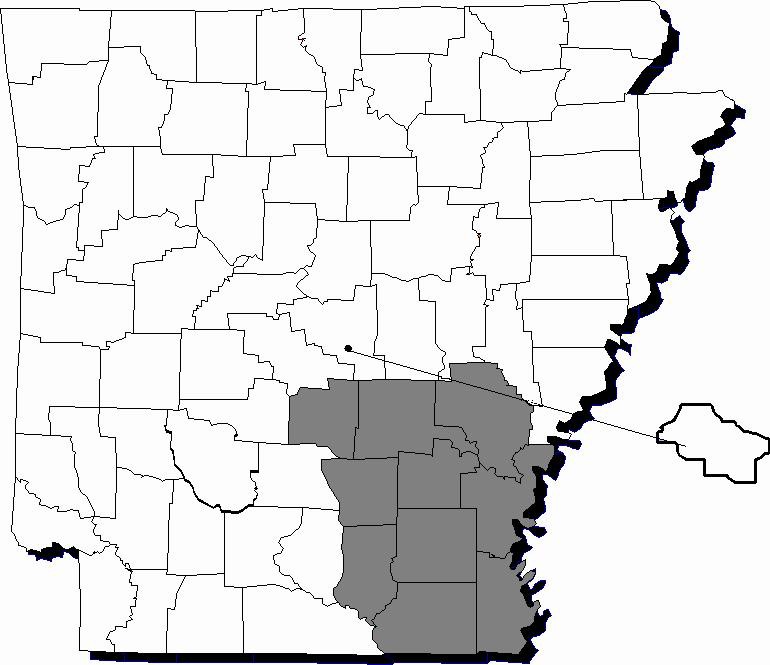 average unemployment rate for the first quarter of 2019 was 5.2 percent. The state unemployment rate for the same time period was 3.9 percent.The Southeast Arkansas WDA is expected to gain 291 new jobs between 2019 and 2021. Goods-Producing industries are projected to experience a net loss of 193 new jobs, while the Services-Providing industries are predicted to experience a net gain of 450 jobs. The area could experience a small net gain of 34 Self-Employed and Unpaid Family Workers.Among supersectors in Southeast Arkansas, Leisure and Hospitality is predicted to be the top and fastest growing supersector, with a gain of 400 employees between 2019 and 2021, an increase of 8.80 percent. Contributing to this growth is Amusement, Gambling, and Recreation Industries, slated to be the top and fastest growing industry, more than doubling its 2019 employment. On the other side of the labor market, Paper Manufacturing is slated to cut 510 jobs of its workforce, a drop of 16.02 percent. Private Households is forecasted to be the fastest declining industry in Southeast Arkansas, losing 55.92 percent of its workforce, or 137 jobs between 2019 and 2021.In terms of occupational projections, Southeast Arkansas WDA employment is expected to increase by just 0.33 percent between 2019 and 2021. There are 10,055 job openings projected to be available annually during the projection period. Of these, 3,888 would be from employees leaving the workforce, while 6,021 could be created from those changing jobs. Another 146 jobs would be connected to growth and expansion. Food Preparation and Serving Related Occupations is projected to be the top growing major group, adding 196 jobs to its workforce. Within this major group, Cooks, Restaurants is estimated to be the fastest growing occupation, raising employment by 8.74 percent. Personal Care and Service Occupations is slated to be the fastest growing major group, increasing its workforce by 4.56 percent. Personal Care Aides is slated to be the top growing occupation, with a gain of 117 jobs, an increase of 6.43 percent. Production Occupations is predicted to be the top declining major group, losing 144 jobs, while Life, Physical, and Social Science Occupations could be the fastest declining major group, reducing its workforce by 3.19 percent. Paper Goods Machine Setters, Operators, and Tenders is forecasted to lose 76 jobs between 2019 and 2021, becoming the top declining occupation, while Chemical Equipment Operators and Tenders is projected to be the fastest declining occupation, losing 15.15 percent of its workforce.Southeast Arkansas Workforce Development Area2019-2021 Industry Projections by Major Division (NAICS Supersectors and Sectors)8788Southeast Arkansas Workforce Development AreaIndustry Rankings (by NAICS Subsector)Top 10 Growing Industries (Ranked by Numeric Change)Top 10 Fastest Growing Industries (Ranked by Percent Change)Top 5 Declining Industries (Ranked by Numeric Change)Top 5 Fastest Declining Industries (Ranked by Percent Change)8990Southeast Arkansas Workforce Development Area2019-2021 Occupational Projections by Major GroupSoutheast Arkansas Workforce Development AreaOccupational RankingsTop 10 Growing Occupations (Ranked by Numeric Change)Top 10 Fastest Growing Occupations (Ranked by Percent Change) (Minimum Numeric Change of 2)9192Top 10 Occupations by Annual ExitsTop 10 Occupations by Annual TransfersTop 10 Occupations by Total Annual OpeningsTop 5 Declining Occupations (Ranked by Numeric Change)Top 5 Fastest Declining Occupations (Ranked by Percent Change) (Minimum Decline of 3)9394This workforce product was funded by a grant awarded by the U.S. Department of Labor's Employment and Training Administration.  The product was created by the recipient and does not necessarily reflect the official position of the U.S Department of Labor.  The Department  of  Labor makes  no guarantees, warranties, or assurances of any kind, express or implied, with respect to such information, including any information  on linked  sites  and  including,  but not limited to, accuracy of the information or its completeness,  timeliness,  usefulness,  adequacy,  continued  availability,  or ownership. This product is copyrighted by the institution that created it.  Internal use by an organization and/or personal use by an individual for non-commercial purposes is permissible.  All other uses require the prior authorization of the copyright owner.Explanation of Industry Projections Data…………………………………….6Explanation of Occupational Projections Data…………………………………….7Definition of Important Terms…………………………………….8Methodology…………………………………….9Total Employment Projections by Workforce Development Area…………………………………….11Percent Change of Total Employment…………………………………….12Local Workforce Development Areas…………………………………….13Northwest Arkansas Workforce Development Area…………………………………….14Area Profile…………………………………….142019-2021 Industry Projections by Major Division…………………………………….15Industry Rankings…………………………………….162019-2021 Occupational Projections by Major Group…………………………………….18Occupational Rankings…………………………………….19North Central Arkansas Workforce Development Area…………………………………….22Area Profile…………………………………….222019-2021 Industry Projections by Major Division…………………………………….23Industry Rankings…………………………………….242019-2021 Occupational Projections by Major Group…………………………………….26Occupational Rankings…………………………………….27Northeast Arkansas Workforce Development Area…………………………………….30Area Profile…………………………………….302019-2021 Industry Projections by Major Division…………………………………….31Industry Rankings…………………………………….322019-2021 Occupational Projections by Major Group…………………………………….34Occupational Rankings…………………………………….35Western Arkansas Workforce Development Area…………………………………….38Area Profile…………………………………….382019-2021 Industry Projections by Major Division…………………………………….39Industry Rankings…………………………………….402019-2021 Occupational Projections by Major Group…………………………………….42Occupational Rankings…………………………………….43West Central Arkansas Workforce Development Area…………………………………….46Area Profile…………………………………….462019-2021 Industry Projections by Major Division…………………………………….47Industry Rankings…………………………………….482019-2021 Occupational Projections by Major Group…………………………………….50Occupational Rankings…………………………………….51Central Arkansas Workforce Development Area…………………………………….54Area Profile…………………………………….542019-2021 Industry Projections by Major Division…………………………………….55Industry Rankings…………………………………….562019-2021 Occupational Projections by Major Group…………………………………….58Occupational Rankings…………………………………….59City of Little Rock Workforce Development Area…………………………………….62Area Profile…………………………………….622019-2021 Industry Projections by Major Division…………………………………….63Industry Rankings…………………………………….642019-2021 Occupational Projections by Major Group…………………………………….66Occupational Rankings…………………………………….67Eastern Arkansas Workforce Development Area…………………………………….70Area Profile…………………………………….702019-2021 Industry Projections by Major Division…………………………………….71Industry Rankings…………………………………….722019-2021 Occupational Projections by Major Group…………………………………….74Occupational Rankings…………………………………….75Southwest Arkansas Workforce Development Area…………………………………….78Area Profile…………………………………….782019-2021 Industry Projections by Major Division…………………………………….79Industry Rankings…………………………………….802019-2021 Occupational Projections by Major Group…………………………………….82Occupational Rankings…………………………………….83Southeast Arkansas Workforce Development Area…………………………………….86Area Profile…………………………………….862019-2021 Industry Projections by Major Division…………………………………….87Industry Rankings…………………………………….882019-2021 Occupational Projections by Major Group…………………………………….90Occupational Rankings…………………………………….91NAICSCodeNAICS Title2019Estimated Employment2021Projected EmploymentNumeric ChangePercent ChangeIndustry code according to the North American Industry ClassificationSystem (NAICS) Title and Coding StructureIndustry t i t le according to the North American Industry Classification System (NAICS) Title and Coding StructureAn estimate of thenumber of jobs in an industry in 2019 The projected number of jobs expected to be in an industryin 2021 Total number of jobs an industry is expected togain or loseover the 2019 to 2021 period Percent change in the number of jobs in anindustry over the 2019 to2021 period Standard Occupational Classification (SOC)Standard Occupational Classification (SOC)EmploymentEmploymentChangeChangeAnnual OpeningsAnnual OpeningsAnnual OpeningsAnnual OpeningsCodeTitle2019Estimated2021ProjectedNumericPercentExitsTransfersChangeTotalThe  occupational code based on the Standard Occupational Classification (SOC)Coding and Title StructureThe occupational title based on the Standard Occupational Classification (SOC) Coding and Title StructureAn estimate of the number of jobs in an occupation in 2019The projected number of jobs expected to be in an occupation in 2021Total number of jobs an occupation is     expected to gain or lose over the 2019to 2021 periodPercent change in the  number of jobs in an occupation over the 2019 to2021periodAverage number of annual job openings expected to be created during the projection period due to those leaving the workforce for fourmonths or moreAverage number of annual job openingsexpected to be created during the projection period due to those transferring to an occupation in a different SOC Major GroupAverage number of annual job openings expected to be created during the projectionperiod due to the gain or decline in an occupationAverage number of annual job openings expected to be created during the projection period due to      employment growth and separationsWorkforce Development Area2019Estimated Employment2021Projected EmploymentNumeric ChangePercent ChangeAnnual ExitsAnnual TransfersAnnual Change1Total Annual Openings2Northwest Arkansas320,434331,62411,1903.49%14,27222,8465,59542,713North Central Arkansas84,07185,4351,3641.62%3,9025,68968210,273Northeast Arkansas117,780120,4852,7052.30%5,3128,3321,35214,996Western Arkansas118,551118,617660.06%5,3248,3003313,657West Central Arkansas127,454130,0012,5472.00%5,9469,1391,27416,359Central Arkansas181,552185,7544,2022.31%8,25113,0292,10123,381City of Little Rock207,561211,1083,5471.71%8,67313,9231,77424,370Eastern Arkansas41,32041,9236031.46%1,9522,9083025,162Southwest Arkansas91,44491,004-440-0.48%4,0436,376-22010,199Southeast Arkansas87,22287,5132910.33%3,8886,02114610,055NAICSCodeNAICS Title2019Estimated Employment2021Projected EmploymentNumeric ChangePercent Change000000TOTAL ALL INDUSTRIES320,434331,62411,1903.49%000671Total Self Employed and Unpaid Family Workers, All Jobs29,42730,5771,1503.91%006010Self Employed Workers, All Jobs27,65328,6981,0453.78%007010Unpaid Family Workers, All Jobs1,7741,8791055.92%101000Goods Producing52,51153,3578461.61%101100NATURAL RESOURCES AND MINING3,1462,968-178-5.66%110000Agriculture, Forestry, Fishing and Hunting3,0342,865-169-5.57%210000Mining112103-9-8.04%101200CONSTRUCTION12,25613,0367806.36%101300MANUFACTURING37,10937,3532440.66%Non-Durable Goods Manufacturing23,61224,1455332.26%Durable Goods Manufacturing13,49713,208-289-2.14%102000Services Providing238,496247,6909,1943.85%102100TRADE, TRANSPORTATION, AND UTILITIES61,66863,8582,1903.55%420000Wholesale Trade10,63811,4027647.18%440000Retail Trade30,86931,3785091.65%480000Transportation and Warehousing19,01119,9259144.81%220000Utilities1,1501,15330.26%102200INFORMATION2,6112,709983.75%102300FINANCIAL ACTIVITIES9,96110,2923313.32%520000Finance and Insurance7,0087,2302223.17%530000Real Estate and Rental and Leasing2,9533,0621093.69%102400PROFESSIONAL AND BUSINESS SERVICES47,59248,7771,1852.49%540000Professional, Scientific, and Technical Services13,59714,7011,1048.12%550000Management of Companies and Enterprises22,72822,381-347-1.53%560000Administrative and Support and Waste Management and Remediation Services11,26711,6954283.80%102500EDUCATION AND HEALTH SERVICES61,85563,9572,1023.40%610000Educational Services27,37728,1287512.74%620000Health Care and Social Assistance34,47835,8291,3513.92%102600LEISURE AND HOSPITALITY30,24631,7121,4664.85%710000Arts, Entertainment, and Recreation2,8233,0972749.71%720000Accommodation and Food Services27,42328,6151,1924.35%102700OTHER SERVICES (EXCEPT GOVERNMENT)12,31813,7111,39311.31%102800GOVERNMENT12,24512,6744293.50%NAICSCodeNAICS Title2019Estimated Employment2021Projected EmploymentNumeric ChangePercent Change813000Religious, Grantmaking, Civic, Professional, and Similar Organizations7,2878,6631,37618.88%541000Professional, Scientific, and Technical Services13,59714,7011,1048.12%722000Food Services and Drinking Places24,30625,2339273.81%611000Educational Services27,37728,1287512.74%425000Wholesale Electronic Markets and Agents and Brokers1,5402,18164141.62%484000Truck Transportation12,84313,4476044.70%621000Ambulatory Health Care Services12,35412,9576034.88%238000Specialty Trade Contractors8,5349,0274935.78%561000Administrative and Support Services10,60611,0084023.79%622000Hospitals9,1469,4923463.78%NAICSCodeNAICS Title2019Estimated Employment2021Projected EmploymentNumeric ChangePercent Change425000Wholesale Electronic Markets and Agents and Brokers1,5402,18164141.62%813000Religious, Grantmaking, Civic, Professional, and Similar Organizations7,2878,6631,37618.88%512000Motion Picture and Sound Recording Industries3574186117.09%492000Couriers and Messengers1,3181,48116312.37%453000Miscellaneous Store Retailers1,7801,99321311.97%713000Amusement, Gambling, and Recreation Industries1,9802,20722711.46%237000Heavy and Civil Engineering Construction1,0191,12510610.40%712000Museums, Historical Sites, and Similar Institution510556469.02%518000Data Processing, Hosting and Related Services310337278.71%721000Accommodation, including Hotels and Motels3,1173,3822658.50%NAICSCodeNAICS Title2019Estimated Employment2021Projected EmploymentNumeric ChangePercent Change551000Management of Companies and Enterprises22,72822,381-347-1.53%331000Primary Metal Manufacturing901651-250-27.75%814000Private Households817666-151-18.48%452000General Merchandise Stores7,7147,581-133-1.72%337000Furniture and Related Product Manufacturing904796-108-11.95%NAICSCodeNAICS Title2019Estimated Employment2021Projected EmploymentNumeric ChangePercent Change331000Primary Metal Manufacturing901651-250-27.75%113000Forestry and Logging3629-7-19.44%814000Private Households817666-151-18.48%325000Chemical Manufacturing208174-34-16.35%111000Crop Production724624-100-13.81%SOCCodeSOC Title2019Estimated Employment2021Projected EmploymentNumeric ChangePercent ChangeAnnual ExitsAnnual TransfersAnnual ChangeTotal Annual Openings00-0000Total, All Occupations320,434331,62411,1903.49%14,27222,8465,59542,71311-0000Management Occupations30,74431,7631,0193.31%1,2071,5715103,28813-0000Business and Financial Operations Occupations16,54617,0625163.12%4601,1562581,87415-0000Computer and Mathematical Occupations8,5168,7972813.30%14249314077517-0000Architecture and Engineering Occupations2,7972,894973.47%681584827419-0000Life, Physical, and Social Science Occupations1,3951,450553.94%301182817621-0000Community and Social Service Occupations5,3636,06870513.15%23138835297123-0000Legal Occupations1,3961,480846.02%38634214325-0000Education, Training, and Library Occupations19,06219,6696073.18%7489183041,97027-0000Arts, Design, Entertainment, Sports, and Media Occupations5,3025,5842825.32%21037614172729-0000Healthcare Practitioners and Technical Occupations15,69916,3836844.36%4214983421,26131-0000Healthcare Support Occupations7,1417,4423014.22%36646815098433-0000Protective Service Occupations4,6914,8111202.56%1732646049735-0000Food Preparation and Serving Related Occupations27,10428,1971,0934.03%1,8882,8445465,27837-0000Building and Grounds Cleaning and Maintenance Occupations9,75110,1794284.39%5587372141,50939-0000Personal Care and Service Occupations9,1059,6385335.85%6617142661,64141-0000Sales and Related Occupations31,59732,7281,1313.58%1,7522,6745664,99243-0000Office and Administrative Support Occupations39,76140,7089472.38%1,9542,7684745,19645-0000Farming, Fishing, and Forestry Occupations2,8602,778-82-2.87%112334-4140547-0000Construction and Extraction Occupations10,56311,1615985.66%3508562991,50549-0000Installation, Maintenance, and Repair Occupations12,20312,6344313.53%3868192161,42151-0000Production Occupations28,01228,2101980.71%1,1442,188993,43153-0000Transportation and Material Moving Occupations30,82631,9881,1623.77%1,3742,4365814,391SOCCodeSOC Title2019Estimated Employment2021Projected EmploymentNumeric ChangePercent ChangeAnnual ExitsAnnual TransfersAnnual ChangeTotal Annual Openings53-3032Heavy and Tractor-Trailer Truck Drivers13,81114,4476364.61%5821,0253181,92521-2011Clergy2,7533,28453119.29%13219526659335-3021Combined Food Preparation and Serving Workers, Including Fast Food8,6069,0154094.75%7028662041,77241-4012Sales Representatives, Wholesale and Manufacturing, Except Technical and Scientific Products3,1583,4532959.34%10024614849411-9013Farmers, Ranchers, and Other Agricultural Managers12,12012,3992792.30%7624561401,35841-2031Retail Salespersons10,65510,8872322.18%6199541161,68911-1021General and Operations Managers5,1255,3522274.43%11034511456929-1141Registered Nurses4,6884,9082204.69%13312311036637-2011Janitors and Cleaners, Except Maids and Housekeeping Cleaners3,9064,1142085.33%24528310463235-2014Cooks, Restaurant3,0533,2351825.96%16727891536SOCCodeSOC Title2019Estimated Employment2021Projected EmploymentNumeric ChangePercent ChangeAnnual ExitsAnnual TransfersAnnual ChangeTotal Annual Openings21-2011Clergy2,7533,28453119.29%13219526659321-2021Directors, Religious Activities and Education2042423818.63%1116194641-4011Sales Representatives, Wholesale and Manufacturing, Technical and Scientific Products2512843313.15%820164439-9031Fitness Trainers and Aerobics Instructors4174654811.51%2647249739-3091Amusement and Recreation Attendants2522802811.11%2833147539-9032Recreation Workers3383723410.06%2138177631-9096Veterinary Assistants and Laboratory Animal Caretakers287315289.76%1632146249-3011Aircraft Mechanics and Service Technicians727979.72%2441027-4011Audio and Video Equipment Technicians748179.46%2641241-4012Sales Representatives, Wholesale and Manufacturing, Except Technical and Scientific Products3,1583,4532959.34%100246148494SOCCodeSOC Title2019Estimated Employment2021Projected EmploymentNumeric ChangePercent ChangeAnnual ExitsAnnual TransfersAnnual ChangeTotalAnnual Openings11-9013Farmers, Ranchers, and Other Agricultural Managers12,12012,3992792.30%7624561401,35835-3021Combined Food Preparation and Serving Workers, Including Fast Food8,6069,0154094.75%7028662041,77241-2031Retail Salespersons10,65510,8872322.18%6199541161,68953-3032Heavy and Tractor-Trailer Truck Drivers13,81114,4476364.61%5821,0253181,92541-2011Cashiers5,6535,710571.01%507564281,09935-3031Waiters and Waitresses4,9815,1321513.03%351620761,04743-9061Office Clerks, General5,9456,1131682.83%3373848480537-2011Janitors and Cleaners, Except Maids and Housekeeping Cleaners3,9064,1142085.33%24528310463253-7062Laborers and Freight, Stock, and Material Movers, Hand5,2915,4561653.12%2425048282839-9021Personal Care Aides2,8403,0151756.16%21619288496SOCCodeSOC Title2019Estimated Employment2021Projected EmploymentNumeric ChangePercent ChangeAnnual ExitsAnnual TransfersAnnual ChangeTotal AnnualOpenings53-3032Heavy and Tractor-Trailer Truck Drivers13,81114,4476364.61%5821,0253181,92541-2031Retail Salespersons10,65510,8872322.18%6199541161,68935-3021Combined Food Preparation and Serving Workers, Including Fast Food8,6069,0154094.75%7028662041,77235-3031Waiters and Waitresses4,9815,1321513.03%351620761,04741-2011Cashiers5,6535,710571.01%507564281,09953-7062Laborers and Freight, Stock, and Material Movers, Hand5,2915,4561653.12%2425048282811-9013Farmers, Ranchers, and Other Agricultural Managers12,12012,3992792.30%7624561401,35843-9061Office Clerks, General5,9456,1131682.83%3373848480511-1021General and Operations Managers5,1255,3522274.43%11034511456943-4051Customer Service Representatives3,9274,007802.04%19033840568SOCCodeSOC Title2019Estimated Employment2021Projected EmploymentNumeric ChangePercent ChangeAnnual ExitsAnnual TransfersAnnual ChangeTotal AnnualOpenings53-3032Heavy and Tractor-Trailer Truck Drivers13,81114,4476364.61%5821,0253181,92535-3021Combined Food Preparation and Serving Workers, Including Fast Food8,6069,0154094.75%7028662041,77241-2031Retail Salespersons10,65510,8872322.18%6199541161,68911-9013Farmers, Ranchers, and Other Agricultural Managers12,12012,3992792.30%7624561401,35841-2011Cashiers5,6535,710571.01%507564281,09935-3031Waiters and Waitresses4,9815,1321513.03%351620761,04753-7062Laborers and Freight, Stock, and Material Movers, Hand5,2915,4561653.12%2425048282843-9061Office Clerks, General5,9456,1131682.83%3373848480537-2011Janitors and Cleaners, Except Maids and Housekeeping Cleaners3,9064,1142085.33%24528310463221-2011Clergy2,7533,28453119.29%132195266593SOCCodeSOC Title2019Estimated Employment2021Projected EmploymentNumeric ChangePercent ChangeAnnual ExitsAnnual TransfersAnnual ChangeTotal AnnualOpenings51-2098Assemblers and Fabricators, All Other, Including Team Assemblers2,5392,484-55-2.17%103190-2826545-2092Farmworkers and Laborers, Crop, Nursery, and Greenhouse666622-44-6.61%2680-228413-1020Buyers and Purchasing Agents1,6951,653-42-2.48%52122-2115351-4072Molding, Coremaking, and Casting Machine Setters, Operators, and Tenders, Metal and Plastic462420-42-9.09%1434-212745-2093Farmworkers, Farm, Ranch, and Aquacultural Animals1,0691,030-39-3.65%42130-20152SOCCodeSOC Title2019Estimated Employment2021Projected EmploymentNumeric ChangePercent ChangeAnnual ExitsAnnual TransfersAnnual ChangeTotal AnnualOpenings51-4033Grinding, Lapping, Polishing, and Buffing Machine Tool Setters, Operators, and Tenders, Metal and Plastic223192-31-13.90%915-16851-4072Molding, Coremaking, and Casting Machine Setters, Operators, and Tenders, Metal and Plastic462420-42-9.09%1434-212745-2092Farmworkers and Laborers, Crop, Nursery, and Greenhouse666622-44-6.61%2680-228451-7011Cabinetmakers and Bench Carpenters499473-26-5.21%2030-133745-2093Farmworkers, Farm, Ranch, and Aquacultural Animals1,0691,030-39-3.65%42130-20152NAICSCodeNAICS Title2019Estimated Employment2021Projected EmploymentNumeric ChangePercent Change000000TOTAL ALL INDUSTRIES84,07185,4351,3641.62%000671Total Self Employed and Unpaid Family Workers, All Jobs11,69511,610-85-0.73%006010Self Employed Workers, All Jobs11,06310,965-98-0.89%007010Unpaid Family Workers, All Jobs632645132.06%101000Goods Producing14,00214,7027005.00%101100NATURAL RESOURCES AND MINING2,5872,538-49-1.89%110000Agriculture, Forestry, Fishing and Hunting1,9691,922-47-2.39%210000Mining618616-2-0.32%101200CONSTRUCTION2,3792,5001215.09%101300MANUFACTURING9,0369,6646286.95%Non-Durable Goods Manufacturing4,0184,084661.64%Durable Goods Manufacturing5,0185,58056211.20%102000Services Providing58,37459,1237491.28%102100TRADE, TRANSPORTATION, AND UTILITIES14,71214,545-167-1.14%420000Wholesale Trade1,5511,568171.10%440000Retail Trade9,3029,228-74-0.80%480000Transportation and Warehousing3,2323,155-77-2.38%220000Utilities627594-33-5.26%102200INFORMATION412372-40-9.71%102300FINANCIAL ACTIVITIES2,6912,8912007.43%520000Finance and Insurance2,1152,2661517.14%530000Real Estate and Rental and Leasing576625498.51%102400PROFESSIONAL AND BUSINESS SERVICES3,1213,165441.41%540000Professional, Scientific, and Technical Services1,0561,06040.38%550000Management of Companies and Enterprises276271-5-1.81%560000Administrative and Support and Waste Management and Remediation Services1,7891,834452.52%102500EDUCATION AND HEALTH SERVICES22,31222,5362241.00%610000Educational Services8,7618,550-211-2.41%620000Health Care and Social Assistance13,55113,9864353.21%102600LEISURE AND HOSPITALITY6,3856,6562714.24%710000Arts, Entertainment, and Recreation320317-3-0.94%720000Accommodation and Food Services6,0656,3392744.52%102700OTHER SERVICES (EXCEPT GOVERNMENT)3,2423,3491073.30%102800GOVERNMENT5,4995,6091102.00%NAICSCodeNAICS Title2019Estimated Employment2021Projected EmploymentNumeric ChangePercent Change336000Transportation Equipment Manufacturing1,2741,70743333.99%722000Food Services and Drinking Places5,4365,6552194.03%333000Machinery Manufacturing8891,10421524.18%621000Ambulatory Health Care Services4,3014,5122114.91%813000Religious, Grantmaking, Civic, Professional, and Similar Organizations2,0462,2281828.90%624000Social Assistance2,5412,7201797.04%332000Fabricated Metal Product Manufacturing66377110816.29%522000Credit Intermediation and Related Activities1,5451,6461016.54%622000Hospitals3,6743,7751012.75%331000Primary Metal Manufacturing6607347411.21%999200State Government, Excluding Education and Hospitals1,8081,882744.09%NAICSCodeNAICS Title2019Estimated Employment2021Projected EmploymentNumeric ChangePercent Change425000Wholesale Electronic Markets and Agents and Brokers781184051.28%336000Transportation Equipment Manufacturing1,2741,70743333.99%333000Machinery Manufacturing8891,10421524.18%323000Printing and Related Support Activities75891418.67%332000Fabricated Metal Product Manufacturing66377110816.29%326000Plastics and Rubber Products Manufacturing2142422813.08%531000Real Estate4454985311.91%331000Primary Metal Manufacturing6607347411.21%488000Support Activities for Transportation155170159.68%237000Heavy and Civil Engineering Construction717783669.21%NAICSCodeNAICS Title2019Estimated Employment2021Projected EmploymentNumeric ChangePercent Change321000Wood Product Manufacturing558290-268-48.03%611000Educational Services8,7618,550-211-2.41%484000Truck Transportation1,5131,421-92-6.08%814000Private Households187113-74-39.57%623000Nursing and Residential Care Facilities3,0352,979-56-1.85%NAICSCodeNAICS Title2019Estimated Employment2021Projected EmploymentNumeric ChangePercent Change321000Wood Product Manufacturing558290-268-48.03%814000Private Households187113-74-39.57%511000Publishing Industries (except Internet)12696-30-23.81%443000Electronics and Appliance Stores12198-23-19.01%448000Clothing and Clothing Accessories Stores220182-38-17.27%SOCCodeSOC Title2019Estimated Employment2021Projected EmploymentNumeric ChangePercent ChangeAnnual ExitsAnnual TransfersAnnual ChangeTotal Annual Openings00-0000Total, All Occupations84,07185,4351,3641.62%3,9025,68968210,27311-0000Management Occupations11,99611,959-37-0.31%608518-181,10813-0000Business and Financial Operations Occupations1,5451,601563.62%431042817515-0000Computer and Mathematical Occupations32532941.23%51822517-0000Architecture and Engineering Occupations644674304.66%1432156119-0000Life, Physical, and Social Science Occupations246243-3-1.22%420-22221-0000Community and Social Service Occupations1,9872,1091226.14%801416128223-0000Legal Occupations317315-2-0.63%814-12125-0000Education, Training, and Library Occupations5,9895,897-92-1.54%224279-4645727-0000Arts, Design, Entertainment, Sports, and Media Occupations620619-1-0.16%284207029-0000Healthcare Practitioners and Technical Occupations5,9646,1241602.68%1621988044031-0000Healthcare Support Occupations2,1752,197221.01%1141341125933-0000Protective Service Occupations1,6101,649392.42%58832016135-0000Food Preparation and Serving Related Occupations6,6026,8162143.24%4496801071,23637-0000Building and Grounds Cleaning and Maintenance Occupations2,3512,365140.60%138170731539-0000Personal Care and Service Occupations2,7682,8811134.08%2022085646641-0000Sales and Related Occupations7,3977,437400.54%425636201,08143-0000Office and Administrative Support Occupations10,25310,4271741.70%500702871,28945-0000Farming, Fishing, and Forestry Occupations1,3001,278-22-1.69%50158-1119747-0000Construction and Extraction Occupations2,6852,772873.24%902164435049-0000Installation, Maintenance, and Repair Occupations3,1903,252621.94%982133134251-0000Production Occupations7,5187,9474295.71%3086142141,13653-0000Transportation and Material Moving Occupations6,5896,544-45-0.68%294506-22778SOCCodeSOC Title2019Estimated Employment2021Projected EmploymentNumeric ChangePercent ChangeAnnual ExitsAnnual TransfersAnnual ChangeTotal Annual Openings51-2098Assemblers and Fabricators, All Other, Including Team Assemblers70482812417.61%32586215251-4121Welders, Cutters, Solderers, and Brazers57870012221.11%16546113139-9021Personal Care Aides1,4321,5371057.33%110975225935-3021Combined Food Preparation and Serving Workers, Including Fast Food2,4312,528973.99%1982444849021-2011Clergy787860739.28%36533612529-1141Registered Nurses1,7411,802613.50%49463012535-2014Cooks, Restaurant682723416.01%38622012051-1011First-Line Supervisors of Production and Operating Workers599638396.51%2044208441-4012Sales Representatives, Wholesale and Manufacturing, Except Technical and Scientific Products410448389.27%1332196435-3031Waiters and Waitresses1,0891,121322.94%7613616228SOCCodeSOC Title2019Estimated Employment2021Projected EmploymentNumeric ChangePercent ChangeAnnual ExitsAnnual TransfersAnnual ChangeTotal Annual Openings41-4011Sales Representatives, Wholesale and Manufacturing, Technical andScientific Products43561330.23%2461251-4121Welders, Cutters, Solderers, and Brazers57870012221.11%16546113151-9121Coating, Painting, and Spraying Machine Setters, Operators, and Tenders77931620.78%2681651-4031Cutting, Punching, and Press Machine Setters, Operators, and Tenders,Metal and Plastic3643719.44%234951-2098Assemblers and Fabricators, All Other, Including Team Assemblers70482812417.61%32586215251-4011Computer-Controlled Machine Tool Operators, Metal and Plastic1381622417.39%411122751-4071Foundry Mold and Coremakers61711016.39%2551251-4041Machinists1742012715.52%613143351-4072Molding, Coremaking, and Casting Machine Setters, Operators, and Tenders, Metal and Plastic1041191514.42%4982151-4033Grinding, Lapping, Polishing, and Buffing Machine Tool Setters, Operators, and Tenders, Metal and Plastic6877913.24%35412SOCCodeSOC Title2019Estimated Employment2021Projected EmploymentNumeric ChangePercent ChangeAnnual ExitsAnnual TransfersAnnual ChangeTotalAnnual Openings11-9013Farmers, Ranchers, and Other Agricultural Managers8,4558,342-113-1.34%522312-5677835-3021Combined Food Preparation and Serving Workers, Including Fast Food2,4312,528973.99%1982444849041-2011Cashiers2,1542,130-24-1.11%191213-1239241-2031Retail Salespersons2,0172,014-3-0.15%116178-229239-9021Personal Care Aides1,4321,5371057.33%110975225943-9061Office Clerks, General1,4561,471151.03%8294818453-3032Heavy and Tractor-Trailer Truck Drivers2,0001,943-57-2.85%81143-2819631-1014Nursing Assistants1,4751,464-11-0.75%7986-615935-3031Waiters and Waitresses1,0891,121322.94%761361622843-6014Secretaries and Administrative Assistants, Except Legal, Medical, and Executive1,2911,29100.00%66780144SOCCodeSOC Title2019Estimated Employment2021Projected EmploymentNumeric ChangePercent ChangeAnnual ExitsAnnual TransfersAnnual ChangeTotalAnnual Openings11-9013Farmers, Ranchers, and Other Agricultural Managers8,4558,342-113-1.34%522312-5677835-3021Combined Food Preparation and Serving Workers, Including Fast Food2,4312,528973.99%1982444849041-2011Cashiers2,1542,130-24-1.11%191213-1239241-2031Retail Salespersons2,0172,014-3-0.15%116178-229253-3032Heavy and Tractor-Trailer Truck Drivers2,0001,943-57-2.85%81143-2819635-3031Waiters and Waitresses1,0891,121322.94%761361622835-1012First-Line Supervisors of Food Preparation and Serving Workers880902222.50%39971114739-9021Personal Care Aides1,4321,5371057.33%110975225943-9061Office Clerks, General1,4561,471151.03%8294818441-1011First-Line Supervisors of Retail Sales Workers1,1791,173-6-0.51%4088-3125SOCCodeSOC Title2019Estimated Employment2021Projected EmploymentNumeric ChangePercent ChangeAnnual ExitsAnnual TransfersAnnual ChangeTotal AnnualOpenings11-9013Farmers, Ranchers, and Other Agricultural Managers8,4558,342-113-1.34%522312-5677835-3021Combined Food Preparation and Serving Workers, Including Fast Food2,4312,528973.99%1982444849041-2011Cashiers2,1542,130-24-1.11%191213-1239241-2031Retail Salespersons2,0172,014-3-0.15%116178-229239-9021Personal Care Aides1,4321,5371057.33%110975225935-3031Waiters and Waitresses1,0891,121322.94%761361622853-3032Heavy and Tractor-Trailer Truck Drivers2,0001,943-57-2.85%81143-2819643-9061Office Clerks, General1,4561,471151.03%8294818431-1014Nursing Assistants1,4751,464-11-0.75%7986-615951-2098Assemblers and Fabricators, All Other, Including Team Assemblers70482812417.61%325862152SOCCodeSOC Title2019Estimated Employment2021Projected EmploymentNumeric ChangePercent ChangeAnnual ExitsAnnual TransfersAnnual ChangeTotal AnnualOpenings11-9013Farmers, Ranchers, and Other Agricultural Managers8,4558,342-113-1.34%522312-5677853-3032Heavy and Tractor-Trailer Truck Drivers2,0001,943-57-2.85%81143-2819651-9061Inspectors, Testers, Sorters, Samplers, and Weighers548507-41-7.48%2144-204551-7042Woodworking Machine Setters, Operators, and Tenders, Except Sawing8445-39-46.43%1010-20051-7041Sawing Machine Setters, Operators, and Tenders, Wood8245-37-45.12%910-181SOCCodeSOC Title2019Estimated Employment2021Projected EmploymentNumeric ChangePercent ChangeAnnual ExitsAnnual TransfersAnnual ChangeTotal AnnualOpenings51-7042Woodworking Machine Setters, Operators, and Tenders, Except Sawing8445-39-46.43%1010-20051-7041Sawing Machine Setters, Operators, and Tenders, Wood8245-37-45.12%910-18127-3022Reporters and Correspondents2117-4-19.05%02-2023-2093Title Examiners, Abstractors, and Searchers3529-6-17.14%12-3053-7011Conveyor Operators and Tenders3733-4-10.81%13-22NAICSCodeNAICS Title2019Estimated Employment2021Projected EmploymentNumeric ChangePercent Change000000TOTAL ALL INDUSTRIES117,780120,4852,7052.30%000671Total Self Employed and Unpaid Family Workers, All Jobs10,22010,3401201.17%006010Self Employed Workers, All Jobs9,5059,6051001.05%007010Unpaid Family Workers, All Jobs715735202.80%101000Goods Producing28,37729,2418643.04%101100NATURAL RESOURCES AND MINING3,1133,2751625.20%110000Agriculture, Forestry, Fishing and Hunting3,0323,2001685.54%210000Mining8175-6-7.41%101200CONSTRUCTION3,5403,624842.37%101300MANUFACTURING21,72422,3426182.84%Non-Durable Goods Manufacturing7,4427,429-13-0.17%Durable Goods Manufacturing14,28214,9136314.42%102000Services Providing79,18380,9041,7212.17%102100TRADE, TRANSPORTATION, AND UTILITIES19,43119,5781470.76%420000Wholesale Trade3,6833,8121293.50%440000Retail Trade12,07411,991-83-0.69%480000Transportation and Warehousing3,2973,4111143.46%220000Utilities377364-13-3.45%102200INFORMATION738716-22-2.98%102300FINANCIAL ACTIVITIES3,4203,350-70-2.05%520000Finance and Insurance2,3742,302-72-3.03%530000Real Estate and Rental and Leasing1,0461,04820.19%102400PROFESSIONAL AND BUSINESS SERVICES7,4217,7603394.57%540000Professional, Scientific, and Technical Services1,7311,790593.41%550000Management of Companies and Enterprises646704588.98%560000Administrative and Support and Waste Management and Remediation Services5,0445,2662224.40%102500EDUCATION AND HEALTH SERVICES29,06530,0649993.44%610000Educational Services11,28411,5112272.01%620000Health Care and Social Assistance17,78118,5537724.34%102600LEISURE AND HOSPITALITY9,4649,7442802.96%710000Arts, Entertainment, and Recreation478473-5-1.05%720000Accommodation and Food Services8,9869,2712853.17%102700OTHER SERVICES (EXCEPT GOVERNMENT)3,2653,160-105-3.22%102800GOVERNMENT6,3796,5321532.40%NAICSCodeNAICS Title2019Estimated Employment2021Projected EmploymentNumeric ChangePercent Change331000Primary Metal Manufacturing4,0324,3913598.90%622000Hospitals5,7046,0583546.21%722000Food Services and Drinking Places8,4868,8003143.70%333000Machinery Manufacturing2,6052,90530011.52%621000Ambulatory Health Care Services5,4465,7122664.88%115000Support Activities for Agriculture and Forestry9541,19323925.05%611000Educational Services11,28411,5112272.01%423000Merchant Wholesalers, Durable Goods2,0262,2272019.92%561000Administrative and Support Services4,6934,8911984.22%488000Support Activities for Transportation9391,05011111.82%NAICSCodeNAICS Title2019Estimated Employment2021Projected EmploymentNumeric ChangePercent Change322000Paper Manufacturing1372066950.36%115000Support Activities for Agriculture and Forestry9541,19323925.05%492000Couriers and Messengers3814294812.60%488000Support Activities for Transportation9391,05011111.82%333000Machinery Manufacturing2,6052,90530011.52%423000Merchant Wholesalers, Durable Goods2,0262,2272019.92%551000Management of Companies and Enterprises646704588.98%331000Primary Metal Manufacturing4,0324,3913598.90%236000Construction of Buildings784841577.27%237000Heavy and Civil Engineering Construction441473327.26%NAICSCodeNAICS Title2019Estimated Employment2021Projected EmploymentNumeric ChangePercent Change111000Crop Production1,3961,287-109-7.81%335000Electrical Equipment, Appliance, and Component Manufacturing631533-98-15.53%814000Private Households193110-83-43.01%524000Insurance Carriers and Related Activities785716-69-8.79%424000Merchant Wholesalers, Nondurable Goods1,6071,550-57-3.55%452000General Merchandise Stores3,3643,307-57-1.69%NAICSCodeNAICS Title2019Estimated Employment2021Projected EmploymentNumeric ChangePercent Change814000Private Households193110-83-43.01%485000Transit and Ground Passenger Transportation5735-22-38.60%425000Wholesale Electronic Markets and Agents and Brokers5035-15-30.00%335000Electrical Equipment, Appliance, and Component Manufacturing631533-98-15.53%493000Warehousing and Storage396343-53-13.38%SOCCodeSOC Title2019Estimated Employment2021Projected EmploymentNumeric ChangePercent ChangeAnnual ExitsAnnual TransfersAnnual ChangeTotal Annual Openings00-0000Total, All Occupations117,780120,4852,7052.30%5,3128,3321,35214,99611-0000Management Occupations10,88211,0741921.76%462526961,08413-0000Business and Financial Operations Occupations2,5942,669752.89%741753828715-0000Computer and Mathematical Occupations887930434.85%1652229017-0000Architecture and Engineering Occupations1,0831,142595.45%26603011619-0000Life, Physical, and Social Science Occupations357384277.56%730145121-0000Community and Social Service Occupations2,1712,219482.21%821522425823-0000Legal Occupations413428153.63%122084025-0000Education, Training, and Library Occupations7,4307,5831532.06%2863567671827-0000Arts, Design, Entertainment, Sports, and Media Occupations772771-1-0.13%305408429-0000Healthcare Practitioners and Technical Occupations7,8008,1943945.05%21425719766831-0000Healthcare Support Occupations3,4273,5811544.49%1762227747533-0000Protective Service Occupations1,6501,687372.24%58901816635-0000Food Preparation and Serving Related Occupations9,69510,0373423.53%6789921711,84137-0000Building and Grounds Cleaning and Maintenance Occupations3,7423,801591.58%2152763052139-0000Personal Care and Service Occupations3,9974,051541.35%2863122762541-0000Sales and Related Occupations11,72011,701-19-0.16%6621,002-101,65443-0000Office and Administrative Support Occupations13,46813,6191511.12%663916761,65545-0000Farming, Fishing, and Forestry Occupations1,8551,901462.48%742292332647-0000Construction and Extraction Occupations3,8503,9591092.83%1283105449249-0000Installation, Maintenance, and Repair Occupations5,8456,0321873.20%1843889466651-0000Production Occupations15,36515,7113462.25%5821,2061731,96153-0000Transportation and Material Moving Occupations8,7779,0112342.67%4007081171,225SOCCodeSOC Title2019Estimated Employment2021Projected EmploymentNumeric ChangePercent ChangeAnnual ExitsAnnual TransfersAnnual ChangeTotal AnnualOpenings35-3021Combined Food Preparation and Serving Workers, Including Fast Food3,9014,0731724.41%3183928679629-1141Registered Nurses2,2782,4241466.41%65607319851-4121Welders, Cutters, Solderers, and Brazers1,0361,108726.95%28903615431-1014Nursing Assistants1,7091,773643.74%941023222837-2011Janitors and Cleaners, Except Maids and Housekeeping Cleaners1,8531,917643.45%1161333228141-4012Sales Representatives, Wholesale and Manufacturing, Except Technical and Scientific Products1,0331,095626.00%32793114253-7062Laborers and Freight, Stock, and Material Movers, Hand2,1612,221602.78%992063033529-2061Licensed Practical and Licensed Vocational Nurses1,3051,361564.29%45562812953-3032Heavy and Tractor-Trailer Truck Drivers1,8971,949522.74%791402624539-9021Personal Care Aides1,2031,254514.24%918026197SOCCodeSOC Title2019Estimated Employment2021Projected EmploymentNumeric ChangePercent ChangeAnnual ExitsAnnual TransfersAnnual ChangeTotalAnnual Openings19-4011Agricultural and Food Science Technicians61731219.67%2661417-2141Mechanical Engineers1101231311.82%2661449-3041Farm Equipment Mechanics and Service Technicians1481631510.14%51082351-9121Coating, Painting, and Spraying Machine Setters, Operators, and Tenders143157149.79%41272315-1132Software Developers, Applications869489.30%1541013-1111Management Analysts127138118.66%4861811-3021Computer and Information Systems Managers10511498.57%2641251-4041Machinists393426338.40%1428165829-2032Diagnostic Medical Sonographers9910788.08%234945-2093Farmworkers, Farm, Ranch, and Aquacultural Animals399431328.02%16521684SOCCodeSOC Title2019Estimated Employment2021Projected EmploymentNumeric ChangePercent ChangeAnnual ExitsAnnual TransfersAnnual ChangeTotalAnnual Openings11-9013Farmers, Ranchers, and Other Agricultural Managers5,1975,210130.25%324194652435-3021Combined Food Preparation and Serving Workers, Including Fast Food3,9014,0731724.41%3183928679641-2011Cashiers3,0853,041-44-1.43%274304-2255641-2031Retail Salespersons3,5173,509-8-0.23%202312-451043-9061Office Clerks, General2,3252,356311.33%1311501629751-2098Assemblers and Fabricators, All Other, Including Team Assemblers2,9162,92370.24%120220434437-2011Janitors and Cleaners, Except Maids and Housekeeping Cleaners1,8531,917643.45%1161333228153-7062Laborers and Freight, Stock, and Material Movers, Hand2,1612,221602.78%992063033531-1014Nursing Assistants1,7091,773643.74%941023222835-3031Waiters and Waitresses1,3391,370312.32%9416616276SOCCodeSOC Title2019Estimated Employment2021Projected EmploymentNumeric ChangePercent ChangeAnnual ExitsAnnual TransfersAnnual ChangeTotal Annual Openings35-3021Combined Food Preparation and Serving Workers, Including Fast Food3,9014,0731724.41%3183928679641-2031Retail Salespersons3,5173,509-8-0.23%202312-451041-2011Cashiers3,0853,041-44-1.43%274304-2255651-2098Assemblers and Fabricators, All Other, Including Team Assemblers2,9162,92370.24%120220434453-7062Laborers and Freight, Stock, and Material Movers, Hand2,1612,221602.78%992063033511-9013Farmers, Ranchers, and Other Agricultural Managers5,1975,210130.25%324194652435-3031Waiters and Waitresses1,3391,370312.32%941661627643-9061Office Clerks, General2,3252,356311.33%1311501629753-3032Heavy and Tractor-Trailer Truck Drivers1,8971,949522.74%791402624537-2011Janitors and Cleaners, Except Maids and Housekeeping Cleaners1,8531,917643.45%11613332281SOCCodeSOC Title2019Estimated Employment2021Projected EmploymentNumeric ChangePercent ChangeAnnual ExitsAnnual TransfersAnnual ChangeTotal Annual Openings35-3021Combined Food Preparation and Serving Workers, Including Fast Food3,9014,0731724.41%3183928679641-2011Cashiers3,0853,041-44-1.43%274304-2255611-9013Farmers, Ranchers, and Other Agricultural Managers5,1975,210130.25%324194652441-2031Retail Salespersons3,5173,509-8-0.23%202312-451051-2098Assemblers and Fabricators, All Other, Including Team Assemblers2,9162,92370.24%120220434453-7062Laborers and Freight, Stock, and Material Movers, Hand2,1612,221602.78%992063033543-9061Office Clerks, General2,3252,356311.33%1311501629737-2011Janitors and Cleaners, Except Maids and Housekeeping Cleaners1,8531,917643.45%1161333228135-3031Waiters and Waitresses1,3391,370312.32%941661627653-3032Heavy and Tractor-Trailer Truck Drivers1,8971,949522.74%7914026245SOCCodeSOC Title2019Estimated Employment2021Projected EmploymentNumeric ChangePercent ChangeAnnual ExitsAnnual TransfersAnnual ChangeTotal AnnualOpenings37-2012Maids and Housekeeping Cleaners825781-44-5.33%5752-228741-2011Cashiers3,0853,041-44-1.43%274304-2255651-5112Printing Press Operators359323-36-10.03%1324-181941-3021Insurance Sales Agents534499-35-6.55%1931-183239-9011Childcare Workers1,1661,144-22-1.89%8687-11162SOCCodeSOC Title2019Estimated Employment2021Projected EmploymentNumeric ChangePercent ChangeAnnual ExitsAnnual TransfersAnnual ChangeTotal Annual Openings51-7041Sawing Machine Setters, Operators, and Tenders, Wood4334-9-20.93%14-4127-3041Editors3126-5-16.13%12-2151-7042Woodworking Machine Setters, Operators, and Tenders, Except Sawing8372-11-13.25%46-6451-5112Printing Press Operators359323-36-10.03%1324-181941-3031Securities, Commodities, and Financial Services Sales Agents6661-5-7.58%24-24NAICSCodeNAICS Title2019Estimated Employment2021Projected EmploymentNumeric ChangePercent Change000000TOTAL ALL INDUSTRIES118,551118,617660.06%000671Total Self Employed and Unpaid Family Workers, All Jobs10,8829,790-1,092-10.03%006010Self Employed Workers, All Jobs10,1869,076-1,110-10.90%007010Unpaid Family Workers, All Jobs696714182.59%101000Goods Producing26,73726,136-601-2.25%101100NATURAL RESOURCES AND MINING2,1261,921-205-9.64%110000Agriculture, Forestry, Fishing and Hunting1,4991,369-130-8.67%210000Mining627552-75-11.96%101200CONSTRUCTION3,8724,0561844.75%101300MANUFACTURING20,73920,159-580-2.80%Non-Durable Goods Manufacturing12,07612,127510.42%Durable Goods Manufacturing8,6638,032-631-7.28%102000Services Providing80,93282,6911,7592.17%102100TRADE, TRANSPORTATION, AND UTILITIES22,00822,2232150.98%420000Wholesale Trade3,6093,598-11-0.30%440000Retail Trade11,88911,829-60-0.50%480000Transportation and Warehousing5,8466,1503045.20%220000Utilities664646-18-2.71%102200INFORMATION1,028965-63-6.13%102300FINANCIAL ACTIVITIES3,8153,9201052.75%520000Finance and Insurance2,4772,48030.12%530000Real Estate and Rental and Leasing1,3381,4401027.62%102400PROFESSIONAL AND BUSINESS SERVICES9,93210,1181861.87%540000Professional, Scientific, and Technical Services2,1132,126130.62%550000Management of Companies and Enterprises1,8861,923371.96%560000Administrative and Support and Waste Management and Remediation Services5,9336,0691362.29%102500EDUCATION AND HEALTH SERVICES24,66225,4297673.11%610000Educational Services8,9489,1141661.86%620000Health Care and Social Assistance15,71416,3156013.82%102600LEISURE AND HOSPITALITY8,7709,0713013.43%710000Arts, Entertainment, and Recreation329317-12-3.65%720000Accommodation and Food Services8,4418,7543133.71%102700OTHER SERVICES (EXCEPT GOVERNMENT)4,4334,43630.07%102800GOVERNMENT6,2846,5292453.90%NAICSCodeNAICS Title2019Estimated Employment2021Projected EmploymentNumeric ChangePercent Change484000Truck Transportation4,0824,4073257.96%722000Food Services and Drinking Places7,8158,1293144.02%621000Ambulatory Health Care Services5,3715,6342634.90%624000Social Assistance2,6762,9012258.41%447000Gasoline Stations1,2551,46120616.41%611000Educational Services8,9489,1141661.86%238000Specialty Trade Contractors2,6232,7861636.21%561000Administrative and Support Services5,7885,9221342.32%326000Plastics and Rubber Products Manufacturing36446410027.47%999100Federal Government, Excluding Post Office1,0311,1311009.70%NAICSCodeNAICS Title2019Estimated Employment2021Projected EmploymentNumeric ChangePercent Change712000Museums, Historical Sites, and Similar Institution25381352.00%485000Transit and Ground Passenger Transportation941313739.36%326000Plastics and Rubber Products Manufacturing36446410027.47%115000Support Activities for Agriculture and Forestry3864748822.80%486000Pipeline Transportation3846821.05%425000Wholesale Electronic Markets and Agents and Brokers1802123217.78%447000Gasoline Stations1,2551,46120616.41%492000Couriers and Messengers3293663711.25%531000Real Estate8329259311.18%999100Federal Government, Excluding Post Office1,0311,1311009.70%NAICSCodeNAICS Title2019Estimated Employment2021Projected EmploymentNumeric ChangePercent Change333000Machinery Manufacturing1,013836-177-17.47%336000Transportation Equipment Manufacturing788644-144-18.27%112000Animal Production511371-140-27.40%493000Warehousing and Storage502364-138-27.49%337000Furniture and Related Product Manufacturing793682-111-14.00%NAICSCodeNAICS Title2019Estimated Employment2021Projected EmploymentNumeric ChangePercent Change454000Nonstore Retailers212151-61-28.77%517000Telecommunications192138-54-28.13%493000Warehousing and Storage502364-138-27.49%112000Animal Production511371-140-27.40%336000Transportation Equipment Manufacturing788644-144-18.27%SOCCodeSOC Title2019Estimated Employment2021Projected EmploymentNumeric ChangePercent ChangeAnnual ExitsAnnual TransfersAnnual ChangeTotal Annual Openings00-0000Total, All Occupations118,551118,617660.06%5,3248,3003313,65711-0000Management Occupations11,39610,786-610-5.35%454537-30568613-0000Business and Financial Operations Occupations3,6223,694721.99%1032443638315-0000Computer and Mathematical Occupations1,2351,257221.78%20701110117-0000Architecture and Engineering Occupations1,0661,046-20-1.88%2358-107119-0000Life, Physical, and Social Science Occupations397417205.04%834105221-0000Community and Social Service Occupations2,2922,309170.74%90158825623-0000Legal Occupations47748691.89%122343925-0000Education, Training, and Library Occupations6,0156,1441292.14%2282846457627-0000Arts, Design, Entertainment, Sports, and Media Occupations863817-46-5.33%3460-237129-0000Healthcare Practitioners and Technical Occupations6,8597,0071482.16%1882127447431-0000Healthcare Support Occupations3,6963,8101143.08%1922325748133-0000Protective Service Occupations1,6201,656362.22%56901816435-0000Food Preparation and Serving Related Occupations9,3559,7153603.85%6569711801,80737-0000Building and Grounds Cleaning and Maintenance Occupations3,2813,304230.70%1892401244139-0000Personal Care and Service Occupations3,3843,5281444.26%2462547257241-0000Sales and Related Occupations11,55811,541-17-0.15%646988-81,62643-0000Office and Administrative Support Occupations15,02514,901-124-0.83%7321,028-621,69845-0000Farming, Fishing, and Forestry Occupations1,3751,271-104-7.56%52156-5215647-0000Construction and Extraction Occupations4,3044,349451.05%1383452250549-0000Installation, Maintenance, and Repair Occupations5,5445,55060.11%184358354551-0000Production Occupations14,66614,309-357-2.43%5981,134-1781,55453-0000Transportation and Material Moving Occupations10,52110,7201991.89%4738251001,398SOCCodeSOC Title2019Estimated Employment2021Projected EmploymentNumeric ChangePercent ChangeAnnual ExitsAnnual TransfersAnnual ChangeTotal AnnualOpenings35-3021Combined Food Preparation and Serving Workers, Including Fast Food3,8244,0161925.02%3123869679453-3032Heavy and Tractor-Trailer Truck Drivers3,7783,9621844.87%1602809253239-9021Personal Care Aides1,6531,8061539.26%1281147631841-2011Cashiers3,1633,234712.24%2863183664051-9198Helpers--Production Workers1,9782,036582.93%1061892932429-1141Registered Nurses2,4132,468552.28%68622815835-2014Cooks, Restaurant711749385.34%38641912135-3031Waiters and Waitresses1,3611,396352.57%961691828353-3041Taxi Drivers and Chauffeurs356391359.83%2020185849-9071Maintenance and Repair Workers, General1,3111,344332.52%468216144SOCCodeSOC Title2019Estimated Employment2021Projected EmploymentNumeric ChangePercent ChangeAnnual ExitsAnnual TransfersAnnual ChangeTotalAnnual Openings53-3041Taxi Drivers and Chauffeurs356391359.83%2020185839-9021Personal Care Aides1,6531,8061539.26%1281147631813-1041Compliance Officers209225167.66%61382731-9097Phlebotomists9510277.37%4641429-1127Speech-Language Pathologists10110876.93%2441011-9151Social and Community Service Managers10611376.60%4641451-9122Painters, Transportation Equipment808556.25%2621043-5011Cargo and Freight Agents167177105.99%61052113-1161Market Research Analysts and Marketing Specialists206218125.83%51662749-9098Helpers--Installation, Maintenance, and Repair Workers889355.68%56213SOCCodeSOC Title2019Estimated Employment2021Projected EmploymentNumeric ChangePercent ChangeAnnual ExitsAnnual TransfersAnnual ChangeTotalAnnual Openings35-3021Combined Food Preparation and Serving Workers, Including Fast Food3,8244,0161925.02%3123869679411-9013Farmers, Ranchers, and Other Agricultural Managers5,2494,623-626-11.93%307184-31317841-2011Cashiers3,1633,234712.24%2863183664041-2031Retail Salespersons3,0963,058-38-1.23%177272-1943053-3032Heavy and Tractor-Trailer Truck Drivers3,7783,9621844.87%1602809253243-9061Office Clerks, General2,4642,458-6-0.24%138157-329239-9021Personal Care Aides1,6531,8061539.26%1281147631831-1014Nursing Assistants2,0882,120321.53%1131221625151-9198Helpers--Production Workers1,9782,036582.93%1061892932435-3031Waiters and Waitresses1,3611,396352.57%9616918283SOCCodeSOC Title2019Estimated Employment2021Projected EmploymentNumeric ChangePercent ChangeAnnual ExitsAnnual TransfersAnnual ChangeTotal Annual Openings35-3021Combined Food Preparation and Serving Workers, Including Fast Food3,8244,0161925.02%3123869679441-2011Cashiers3,1633,234712.24%2863183664053-3032Heavy and Tractor-Trailer Truck Drivers3,7783,9621844.87%1602809253241-2031Retail Salespersons3,0963,058-38-1.23%177272-1943051-9198Helpers--Production Workers1,9782,036582.93%1061892932411-9013Farmers, Ranchers, and Other Agricultural Managers5,2494,623-626-11.93%307184-31317835-3031Waiters and Waitresses1,3611,396352.57%961691828353-7062Laborers and Freight, Stock, and Material Movers, Hand1,7581,757-1-0.06%80164024443-9061Office Clerks, General2,4642,458-6-0.24%138157-329243-5081Stock Clerks and Order Fillers1,7141,669-45-2.63%86140-22204SOCCodeSOC Title2019Estimated Employment2021Projected EmploymentNumeric ChangePercent ChangeAnnual ExitsAnnual TransfersAnnual ChangeTotal Annual Openings35-3021Combined Food Preparation and Serving Workers, Including Fast Food3,8244,0161925.02%3123869679441-2011Cashiers3,1633,234712.24%2863183664053-3032Heavy and Tractor-Trailer Truck Drivers3,7783,9621844.87%1602809253241-2031Retail Salespersons3,0963,058-38-1.23%177272-1943051-9198Helpers--Production Workers1,9782,036582.93%1061892932439-9021Personal Care Aides1,6531,8061539.26%1281147631843-9061Office Clerks, General2,4642,458-6-0.24%138157-329235-3031Waiters and Waitresses1,3611,396352.57%961691828331-1014Nursing Assistants2,0882,120321.53%1131221625153-7062Laborers and Freight, Stock, and Material Movers, Hand1,7581,757-1-0.06%801640244SOCCodeSOC Title2019Estimated Employment2021Projected EmploymentNumeric ChangePercent ChangeAnnual ExitsAnnual TransfersAnnual ChangeTotal Annual Openings11-9013Farmers, Ranchers, and Other Agricultural Managers5,2494,623-626-11.93%307184-31317851-2098Assemblers and Fabricators, All Other, Including Team Assemblers1,1031,013-90-8.16%4480-457945-2093Farmworkers, Farm, Ranch, and Aquacultural Animals323258-65-20.12%1236-321643-5081Stock Clerks and Order Fillers1,7141,669-45-2.63%86140-2220441-2031Retail Salespersons3,0963,058-38-1.23%177272-19430SOCCodeSOC Title2019Estimated Employment2021Projected EmploymentNumeric ChangePercent ChangeAnnual ExitsAnnual TransfersAnnual ChangeTotal AnnualOpenings45-2093Farmworkers, Farm, Ranch, and Aquacultural Animals323258-65-20.12%1236-321653-3031Driver/Sales Workers214181-33-15.42%814-16627-3022Reporters and Correspondents3429-5-14.71%13-2247-5071Roustabouts, Oil and Gas6253-9-14.52%26-4447-5013Service Unit Operators, Oil, Gas, and Mining166143-23-13.86%418-1210NAICSCodeNAICS Title2019Estimated Employment2021Projected EmploymentNumeric ChangePercent Change000000TOTAL ALL INDUSTRIES127,454130,0012,5472.00%000671Total Self Employed and Unpaid Family Workers, All Jobs13,03113,4904593.52%006010Self Employed Workers, All Jobs12,18312,6224393.60%007010Unpaid Family Workers, All Jobs848868202.36%101000Goods Producing24,69424,9652711.10%101100NATURAL RESOURCES AND MINING3,9993,974-25-0.63%110000Agriculture, Forestry, Fishing and Hunting3,5433,54740.11%210000Mining456427-29-6.36%101200CONSTRUCTION4,2924,5642726.34%101300MANUFACTURING16,40316,427240.15%Non-Durable Goods Manufacturing8,8638,852-11-0.12%Durable Goods Manufacturing7,5407,575350.46%102000Services Providing89,72991,5461,8172.02%102100TRADE, TRANSPORTATION, AND UTILITIES21,31021,346360.17%420000Wholesale Trade1,9161,880-36-1.88%440000Retail Trade13,73413,770360.26%480000Transportation and Warehousing4,2524,337852.00%220000Utilities1,4081,359-49-3.48%102200INFORMATION795793-2-0.25%102300FINANCIAL ACTIVITIES3,7593,680-79-2.10%520000Finance and Insurance2,8052,764-41-1.46%530000Real Estate and Rental and Leasing954916-38-3.98%102400PROFESSIONAL AND BUSINESS SERVICES7,4497,5541051.41%540000Professional, Scientific, and Technical Services2,1202,177572.69%550000Management of Companies and Enterprises455451-4-0.88%560000Administrative and Support and Waste Management and Remediation Services4,8744,926521.07%102500EDUCATION AND HEALTH SERVICES29,23529,6564211.44%610000Educational Services12,21412,3851711.40%620000Health Care and Social Assistance17,02117,2712501.47%102600LEISURE AND HOSPITALITY14,01414,5875734.09%710000Arts, Entertainment, and Recreation2,1212,2371165.47%720000Accommodation and Food Services11,89312,3504573.84%102700OTHER SERVICES (EXCEPT GOVERNMENT)5,4456,10866312.18%102800GOVERNMENT7,7227,8221001.30%NAICSCodeNAICS Title2019Estimated Employment2021Projected EmploymentNumeric ChangePercent Change813000Religious, Grantmaking, Civic, Professional, and Similar Organizations3,6164,36274620.63%722000Food Services and Drinking Places10,29810,7124144.02%238000Specialty Trade Contractors3,1263,4092839.05%621000Ambulatory Health Care Services5,7766,0582824.88%611000Educational Services12,21412,3851711.40%336000Transportation Equipment Manufacturing1,3101,4321229.31%713000Amusement, Gambling, and Recreation Industries9161,03712113.21%453000Miscellaneous Store Retailers6557469113.89%115000Support Activities for Agriculture and Forestry1,6491,706573.46%541000Professional, Scientific, and Technical Services2,1202,177572.69%NAICSCodeNAICS Title2019Estimated Employment2021Projected EmploymentNumeric ChangePercent Change324000Petroleum and Coal Products Manufacturing1021312928.43%813000Religious, Grantmaking, Civic, Professional, and Similar Organizations3,6164,36274620.63%453000Miscellaneous Store Retailers6557469113.89%713000Amusement, Gambling, and Recreation Industries9161,03712113.21%454000Nonstore Retailers1441611711.81%492000Couriers and Messengers244267239.43%336000Transportation Equipment Manufacturing1,3101,4321229.31%238000Specialty Trade Contractors3,1263,4092839.05%425000Wholesale Electronic Markets and Agents and Brokers11512386.96%488000Support Activities for Transportation235247125.11%NAICSCodeNAICS Title2019Estimated Employment2021Projected EmploymentNumeric ChangePercent Change814000Private Households302165-137-45.36%622000Hospitals3,8383,752-86-2.24%443000Electronics and Appliance Stores248172-76-30.65%335000Electrical Equipment, Appliance, and Component Manufacturing305240-65-21.31%452000General Merchandise Stores3,8973,832-65-1.67%NAICSCodeNAICS Title2019Estimated Employment2021Projected EmploymentNumeric ChangePercent Change814000Private Households302165-137-45.36%443000Electronics and Appliance Stores248172-76-30.65%335000Electrical Equipment, Appliance, and Component Manufacturing305240-65-21.31%339000Miscellaneous Manufacturing5948-11-18.64%334000Computer and Electronic Product Manufacturing4135-6-14.63%SOCCodeSOC Title2019Estimated Employment2021Projected EmploymentNumeric ChangePercent ChangeAnnual ExitsAnnual TransfersAnnual ChangeTotal Annual Openings00-0000Total, All Occupations127,454130,0012,5472.00%5,9469,1391,27416,35911-0000Management Occupations12,63212,9953632.87%5845911821,35713-0000Business and Financial Operations Occupations2,8862,9911053.64%801975232915-0000Computer and Mathematical Occupations915958434.70%1653229117-0000Architecture and Engineering Occupations873885121.37%204667219-0000Life, Physical, and Social Science Occupations56656820.35%94615621-0000Community and Social Service Occupations3,2473,63038311.80%13423419256023-0000Legal Occupations377390133.45%101663225-0000Education, Training, and Library Occupations8,0978,2391421.75%3123877177027-0000Arts, Design, Entertainment, Sports, and Media Occupations1,0931,167746.77%50803716729-0000Healthcare Practitioners and Technical Occupations7,0007,1101101.57%1892285547231-0000Healthcare Support Occupations3,6423,726842.31%1892304246133-0000Protective Service Occupations2,9622,983210.71%1201761030635-0000Food Preparation and Serving Related Occupations12,11212,5594473.69%8481,2602242,33237-0000Building and Grounds Cleaning and Maintenance Occupations4,5974,670731.59%2643403664039-0000Personal Care and Service Occupations4,4284,5851573.55%3203627876041-0000Sales and Related Occupations12,02512,03490.07%6841,03841,72643-0000Office and Administrative Support Occupations15,38715,5401530.99%7621,074761,91245-0000Farming, Fishing, and Forestry Occupations2,8092,802-7-0.25%110340-444647-0000Construction and Extraction Occupations4,4764,6842084.65%15036110461549-0000Installation, Maintenance, and Repair Occupations5,8976,0071101.87%1833955563351-0000Production Occupations11,56711,468-99-0.86%458906-501,31453-0000Transportation and Material Moving Occupations9,86610,0101441.46%452778721,302SOCCodeSOC Title2019Estimated Employment2021Projected EmploymentNumeric ChangePercent ChangeAnnual ExitsAnnual TransfersAnnual ChangeTotal AnnualOpenings21-2011Clergy1,3771,66528820.92%669814430835-3021Combined Food Preparation and Serving Workers, Including Fast Food4,1474,3461994.80%33841810085611-9013Farmers, Ranchers, and Other Agricultural Managers7,1477,3431962.74%4502709881835-2014Cooks, Restaurant1,2201,292725.90%661113621337-2011Janitors and Cleaners, Except Maids and Housekeeping Cleaners1,9171,987703.65%1201383529335-3031Waiters and Waitresses2,4062,476702.91%1702993550453-3032Heavy and Tractor-Trailer Truck Drivers2,7842,848642.30%1162043235241-2031Retail Salespersons3,5493,599501.41%2063162554739-9021Personal Care Aides1,3261,374483.62%100882421211-1021General and Operations Managers1,5681,615473.00%3410524163SOCCodeSOC Title2019Estimated Employment2021Projected EmploymentNumeric ChangePercent ChangeAnnual ExitsAnnual TransfersAnnual ChangeTotalAnnual Openings21-2011Clergy1,3771,66528820.92%669814430821-2021Directors, Religious Activities and Education1041252120.19%68102427-1026Merchandise Displayers and Window Trimmers4754714.89%2441013-1075Labor Relations Specialists5460611.11%243913-1121Meeting, Convention, and Event Planners102112109.80%4951839-9032Recreation Workers174191179.77%112083913-1161Market Research Analysts and Marketing Specialists207226199.18%517103243-9011Computer Operators899788.99%4741553-3041Taxi Drivers and Chauffeurs229249208.73%1313103649-9021Heating, Air Conditioning, and Refrigeration Mechanics and Installers206223178.25%615829SOCCodeSOC Title2019Estimated Employment2021Projected EmploymentNumeric ChangePercent ChangeAnnual ExitsAnnual TransfersAnnual ChangeTotalAnnual Openings11-9013Farmers, Ranchers, and Other Agricultural Managers7,1477,3431962.74%4502709881835-3021Combined Food Preparation and Serving Workers, Including Fast Food4,1474,3461994.80%33841810085641-2011Cashiers3,1943,19510.03%285318060341-2031Retail Salespersons3,5493,599501.41%2063162554735-3031Waiters and Waitresses2,4062,476702.91%1702993550443-9061Office Clerks, General2,3252,345200.86%1301491028937-2011Janitors and Cleaners, Except Maids and Housekeeping Cleaners1,9171,987703.65%1201383529353-3032Heavy and Tractor-Trailer Truck Drivers2,7842,848642.30%1162043235231-1014Nursing Assistants1,9381,94680.41%104113422139-9021Personal Care Aides1,3261,374483.62%1008824212SOCCodeSOC Title2019Estimated Employment2021Projected EmploymentNumeric ChangePercent ChangeAnnual ExitsAnnual TransfersAnnual ChangeTotal Annual Openings35-3021Combined Food Preparation and Serving Workers, Including Fast Food4,1474,3461994.80%33841810085641-2011Cashiers3,1943,19510.03%285318060341-2031Retail Salespersons3,5493,599501.41%2063162554735-3031Waiters and Waitresses2,4062,476702.91%1702993550411-9013Farmers, Ranchers, and Other Agricultural Managers7,1477,3431962.74%4502709881853-3032Heavy and Tractor-Trailer Truck Drivers2,7842,848642.30%1162043235253-7062Laborers and Freight, Stock, and Material Movers, Hand1,7291,73120.12%78162124143-5081Stock Clerks and Order Fillers1,8481,841-7-0.38%94152-424243-9061Office Clerks, General2,3252,345200.86%1301491028943-4051Customer Service Representatives1,6861,672-14-0.83%80143-7216SOCCodeSOC Title2019Estimated Employment2021Projected EmploymentNumeric ChangePercent ChangeAnnual ExitsAnnual TransfersAnnual ChangeTotal Annual Openings35-3021Combined Food Preparation and Serving Workers, Including Fast Food4,1474,3461994.80%33841810085611-9013Farmers, Ranchers, and Other Agricultural Managers7,1477,3431962.74%4502709881841-2011Cashiers3,1943,19510.03%285318060341-2031Retail Salespersons3,5493,599501.41%2063162554735-3031Waiters and Waitresses2,4062,476702.91%1702993550453-3032Heavy and Tractor-Trailer Truck Drivers2,7842,848642.30%1162043235221-2011Clergy1,3771,66528820.92%669814430837-2011Janitors and Cleaners, Except Maids and Housekeeping Cleaners1,9171,987703.65%1201383529343-9061Office Clerks, General2,3252,345200.86%1301491028943-5081Stock Clerks and Order Fillers1,8481,841-7-0.38%94152-4242SOCCodeSOC Title2019Estimated Employment2021Projected EmploymentNumeric ChangePercent ChangeAnnual ExitsAnnual TransfersAnnual ChangeTotal AnnualOpenings37-2012Maids and Housekeeping Cleaners1,1781,119-59-5.01%8274-3012651-9061Inspectors, Testers, Sorters, Samplers, and Weighers649621-28-4.31%2553-146443-4051Customer Service Representatives1,6861,672-14-0.83%80143-721653-7064Packers and Packagers, Hand561547-14-2.50%3346-77251-6031Sewing Machine Operators5542-13-23.64%34-61SOCCodeSOC Title2019Estimated Employment2021Projected EmploymentNumeric ChangePercent ChangeAnnual ExitsAnnual TransfersAnnual ChangeTotal AnnualOpenings51-6031Sewing Machine Operators5542-13-23.64%34-6127-3022Reporters and Correspondents3531-4-11.43%13-2251-4191Heat Treating Equipment Setters, Operators, and Tenders, Metal and Plastic6763-4-5.97%24-2449-9051Electrical Power-Line Installers and Repairers215204-11-5.12%512-61137-2012Maids and Housekeeping Cleaners1,1781,119-59-5.01%8274-30126NAICSCodeNAICS Title2019Estimated Employment2021Projected EmploymentNumeric ChangePercent Change000000TOTAL ALL INDUSTRIES181,552185,7544,2022.31%000671Total Self Employed and Unpaid Family Workers, All Jobs14,15014,3892391.69%006010Self Employed Workers, All Jobs12,73812,9291911.50%007010Unpaid Family Workers, All Jobs1,4121,460483.40%101000Goods Producing24,17224,5343621.50%101100NATURAL RESOURCES AND MINING1,9091,802-107-5.61%110000Agriculture, Forestry, Fishing and Hunting1,5571,504-53-3.40%210000Mining352298-54-15.34%101200CONSTRUCTION10,32510,9426175.98%101300MANUFACTURING11,93811,790-148-1.24%Non-Durable Goods Manufacturing4,0653,874-191-4.70%Durable Goods Manufacturing7,8737,916430.55%102000Services Providing143,230146,8313.6012.51%102100TRADE, TRANSPORTATION, AND UTILITIES37,43138,0816501.74%420000Wholesale Trade6,7406,9682283.38%440000Retail Trade22,64122,614-27-0.12%480000Transportation and Warehousing7,4927,9625006.67%220000Utilities558537-21-3.76%102200INFORMATION1,0821,1871059.70%102300FINANCIAL ACTIVITIES7,1377,3351982.77%520000Finance and Insurance5,3095,4951863.50%530000Real Estate and Rental and Leasing1,8281,840120.66%102400PROFESSIONAL AND BUSINESS SERVICES16,43116,9505193.16%540000Professional, Scientific, and Technical Services7,4077,7123054.12%550000Management of Companies and Enterprises1,3351,395604.49%560000Administrative and Support and Waste Management and Remediation Services7,6897,8431542.00%102500EDUCATION AND HEALTH SERVICES36,51637,4739572.62%610000Educational Services14,22914,5533242.28%620000Health Care and Social Assistance22,28722,9206332.84%102600LEISURE AND HOSPITALITY18,70419,3056013.21%710000Arts, Entertainment, and Recreation1,2171,22470.58%720000Accommodation and Food Services17,48718,0815943.40%102700OTHER SERVICES (EXCEPT GOVERNMENT)10,89511,2323373.09%102800GOVERNMENT15,03415,2682341.56%NAICSCodeNAICS Title2019Estimated Employment2021Projected EmploymentNumeric ChangePercent Change722000Food Services and Drinking Places16,36817,0266584.02%238000Specialty Trade Contractors7,3107,7974876.66%621000Ambulatory Health Care Services7,0257,3683434.88%611000Educational Services14,22914,5533242.28%541000Professional, Scientific, and Technical Services7,4077,7123054.12%813000Religious, Grantmaking, Civic, Professional, and Similar Organizations6,9067,1432373.43%484000Truck Transportation3,3343,5632296.87%493000Warehousing and Storage1,6101,81120112.48%624000Social Assistance5,5795,7771983.55%999300Local Government, Excluding Education and Hospitals5,6675,8611943.42%NAICSCodeNAICS Title2019Estimated Employment2021Projected EmploymentNumeric ChangePercent Change518000Data Processing, Hosting and Related Services19730410754.31%523000Securities, Commodity Contracts, and Other Financial Investments and Related Activities2382753715.55%454000Nonstore Retailers2282633515.35%485000Transit and Ground Passenger Transportation3884395113.14%333000Machinery Manufacturing1,3621,53317112.56%493000Warehousing and Storage1,6101,81120112.48%337000Furniture and Related Product Manufacturing9731,09111812.13%326000Plastics and Rubber Products Manufacturing307337309.77%325000Chemical Manufacturing9501,035858.95%424000Merchant Wholesalers, Nondurable Goods2,5192,6961777.03%NAICSCodeNAICS Title2019Estimated Employment2021Projected EmploymentNumeric ChangePercent Change322000Paper Manufacturing1,3661,051-315-23.06%452000General Merchandise Stores6,3366,229-107-1.69%443000Electronics and Appliance Stores580505-75-12.93%492000Couriers and Messengers170105-65-38.24%721000Accommodation, including Hotels and Motels1,1191,055-64-5.72%NAICSCodeNAICS Title2019Estimated Employment2021Projected EmploymentNumeric ChangePercent Change492000Couriers and Messengers170105-65-38.24%486000Pipeline Transportation5340-13-24.53%212000Mining (except Oil and Gas)138105-33-23.91%322000Paper Manufacturing1,3661,051-315-23.06%443000Electronics and Appliance Stores580505-75-12.93%SOCCodeSOC Title2019Estimated Employment2021Projected EmploymentNumeric ChangePercent ChangeAnnual ExitsAnnual TransfersAnnual ChangeTotal Annual Openings00-0000Total, All Occupations181,552185,7544,2022.31%8,25113,0292,10123,38111-0000Management Occupations13,41313,7433302.46%4727161651,35313-0000Business and Financial Operations Occupations6,2376,4251883.01%1764289469815-0000Computer and Mathematical Occupations2,8413,0001595.60%491668029517-0000Architecture and Engineering Occupations1,8571,871140.75%46104715719-0000Life, Physical, and Social Science Occupations1,6831,717342.02%341401719121-0000Community and Social Service Occupations5,1295,2891603.12%2103568064625-0000Education, Training, and Library Occupations9,6319,8482172.25%38847010896627-0000Arts, Design, Entertainment, Sports, and Media Occupations1,9952,041462.31%851392324729-0000Healthcare Practitioners and Technical Occupations10,70111,0173162.95%28435615879831-0000Healthcare Support Occupations4,9805,0831032.07%2543205262633-0000Protective Service Occupations3,9414,0521112.82%1822505648835-0000Food Preparation and Serving Related Occupations18,13418,7856513.59%1,2621,8663263,45437-0000Building and Grounds Cleaning and Maintenance Occupations5,6855,774891.57%3194214478439-0000Personal Care and Service Occupations8,3238,6182953.54%6086501481,40641-0000Sales and Related Occupations18,97519,1591840.97%1,0421,606922,74043-0000Office and Administrative Support Occupations24,87025,1933231.30%1,2191,7361623,11747-0000Construction and Extraction Occupations9,57810,0394614.81%3127762301,31849-0000Installation, Maintenance, and Repair Occupations8,6328,8201882.18%2745969496451-0000Production Occupations9,9439,842-101-1.02%392747-501,08953-0000Transportation and Material Moving Occupations12,74613,1584123.23%5709982061,774SOCCodeSOC Title2019Estimated Employment2021Projected EmploymentNumeric ChangePercent ChangeAnnual ExitsAnnual TransfersAnnual ChangeTotal AnnualOpenings35-3021Combined Food Preparation and Serving Workers, Including Fast Food7,8888,2643764.77%6447941881,62653-3032Heavy and Tractor-Trailer Truck Drivers4,0854,3122275.56%17330411459139-9021Personal Care Aides2,7842,9511676.00%2121888448411-1021General and Operations Managers2,8302,9311013.57%601905030047-2111Electricians1,7161,8171015.89%541505025421-2011Clergy2,5882,686983.79%1161704933535-2014Cooks, Restaurant1,3971,473765.44%761273824141-3021Insurance Sales Agents1,6071,675684.23%60993419335-3031Waiters and Waitresses2,4902,556662.65%1753093351743-4051Customer Service Representatives2,6092,674652.49%12722532384SOCCodeSOC Title2019Estimated Employment2021Projected EmploymentNumeric ChangePercent ChangeAnnual ExitsAnnual TransfersAnnual ChangeTotalAnnual Openings15-1132Software Developers, Applications3203816119.06%520305511-3021Computer and Information Systems Managers387425389.82%724195051-7011Cabinetmakers and Bench Carpenters321350299.03%1420144841-3031Securities, Commodities, and Financial Services Sales Agents239258197.95%617103329-1127Speech-Language Pathologists562605437.65%1220225449-9052Telecommunications Line Installers and Repairers240257177.08%62283629-1071Physician Assistants747956.76%132653-3041Taxi Drivers and Chauffeurs402429276.72%2222145849-9021Heating, Air Conditioning, and Refrigeration Mechanics and Installers674719456.68%1949229011-3071Transportation, Storage, and Distribution Managers150160106.67%49518SOCCodeSOC Title2019Estimated Employment2021Projected EmploymentNumeric ChangePercent ChangeAnnual ExitsAnnual TransfersAnnual ChangeTotalAnnual Openings35-3021Combined Food Preparation and Serving Workers, Including Fast Food7,8888,2643764.77%6447941881,62641-2011Cashiers4,6324,557-75-1.62%410456-3882841-2031Retail Salespersons5,3685,414460.86%3104782381111-9013Farmers, Ranchers, and Other Agricultural Managers3,9013,90650.13%242145238939-9021Personal Care Aides2,7842,9511676.00%2121888448443-9061Office Clerks, General3,4573,516591.71%1952223044739-9011Childcare Workers2,5932,629361.39%1931961840743-5081Stock Clerks and Order Fillers3,7633,793300.80%1913121551835-3031Waiters and Waitresses2,4902,556662.65%1753093351753-3032Heavy and Tractor-Trailer Truck Drivers4,0854,3122275.56%173304114591SOCCodeSOC Title2019Estimated Employment2021Projected EmploymentNumeric ChangePercent ChangeAnnual ExitsAnnual TransfersAnnual ChangeTotal Annual Openings35-3021Combined Food Preparation and Serving Workers, Including Fast Food7,8888,2643764.77%6447941881,62641-2031Retail Salespersons5,3685,414460.86%3104782381141-2011Cashiers4,6324,557-75-1.62%410456-3882843-5081Stock Clerks and Order Fillers3,7633,793300.80%1913121551835-3031Waiters and Waitresses2,4902,556662.65%1753093351753-3032Heavy and Tractor-Trailer Truck Drivers4,0854,3122275.56%17330411459143-4051Customer Service Representatives2,6092,674652.49%1272253238443-9061Office Clerks, General3,4573,516591.71%1952223044753-7062Laborers and Freight, Stock, and Material Movers, Hand2,3442,400562.39%1072222835739-9011Childcare Workers2,5932,629361.39%19319618407SOCCodeSOC Title2019Estimated Employment2021Projected EmploymentNumeric ChangePercent ChangeAnnual ExitsAnnual TransfersAnnual ChangeTotal Annual Openings35-3021Combined Food Preparation and Serving Workers, Including Fast Food7,8888,2643764.77%6447941881,62641-2011Cashiers4,6324,557-75-1.62%410456-3882841-2031Retail Salespersons5,3685,414460.86%3104782381153-3032Heavy and Tractor-Trailer Truck Drivers4,0854,3122275.56%17330411459143-5081Stock Clerks and Order Fillers3,7633,793300.80%1913121551835-3031Waiters and Waitresses2,4902,556662.65%1753093351739-9021Personal Care Aides2,7842,9511676.00%2121888448443-9061Office Clerks, General3,4573,516591.71%1952223044739-9011Childcare Workers2,5932,629361.39%1931961840711-9013Farmers, Ranchers, and Other Agricultural Managers3,9013,90650.13%2421452389SOCCodeSOC Title2019Estimated Employment2021Projected EmploymentNumeric ChangePercent ChangeAnnual ExitsAnnual TransfersAnnual ChangeTotal AnnualOpenings51-9196Paper Goods Machine Setters, Operators, and Tenders542412-130-23.99%3232-65041-2011Cashiers4,6324,557-75-1.62%410456-3882851-9111Packaging and Filling Machine Operators and Tenders408382-26-6.37%1828-133351-9198Helpers--Production Workers437411-26-5.95%2240-134937-2012Maids and Housekeeping Cleaners1,3351,318-17-1.27%9485-8171SOCCodeSOC Title2019Estimated Employment2021Projected EmploymentNumeric ChangePercent ChangeAnnual ExitsAnnual TransfersAnnual ChangeTotalAnnual Openings51-9196Paper Goods Machine Setters, Operators, and Tenders542412-130-23.99%3232-65047-5013Service Unit Operators, Oil, Gas, and Mining3629-7-19.44%14-4151-2028Electrical, Electronic, and Electromechanical Assemblers, Except Coil Winders, Tapers, and Finishers10394-9-8.74%47-4717-3026Industrial Engineering Technicians8074-6-7.50%25-3443-4081Hotel, Motel, and Resort Desk Clerks201186-15-7.46%1022-824NAICSCodeNAICS Title2019Estimated Employment2021Projected EmploymentNumeric ChangePercent Change000000TOTAL ALL INDUSTRIES207,561211,1083,5471.71%000671Total Self Employed and Unpaid Family Workers, All Jobs12,57812,8762982.37%006010Self Employed Workers, All Jobs12,05112,3392882.39%007010Unpaid Family Workers, All Jobs527537101.90%101000Goods Producing13,33013,8094793.59%101100NATURAL RESOURCES AND MINING471446-25-5.31%101200CONSTRUCTION4,6724,8371653.53%101300MANUFACTURING8,1878,5263394.14%Non-Durable Goods Manufacturing3,2723,4241524.65%Durable Goods Manufacturing4,9155,1021873.80%102000Services Providing181,653184,4232,7701.52%102100TRADE, TRANSPORTATION, AND UTILITIES30,03330,2311980.66%420000Wholesale Trade7,0827,1991171.65%440000Retail Trade14,77114,577-194-1.31%480000Transportation and Warehousing6,5296,8022734.18%220000Utilities1,6511,65320.12%102200INFORMATION3,0762,889-187-6.08%102300FINANCIAL ACTIVITIES22,59024,0591,4696.50%520000Finance and Insurance19,88421,2551,3716.89%530000Real Estate and Rental and Leasing2,7062,804983.62%102400PROFESSIONAL AND BUSINESS SERVICES26,56426,9944301.62%540000Professional, Scientific, and Technical Services9,98010,1962162.16%550000Management of Companies and Enterprises4,6184,465-153-3.31%560000Administrative and Support and Waste Management and Remediation Services11,96612,3333673.07%102500EDUCATION AND HEALTH SERVICES51,73052,6188881.72%610000Educational Services11,51611,407-109-0.95%620000Health Care and Social Assistance40,21441,2119972.48%102600LEISURE AND HOSPITALITY15,01115,4184072.71%710000Arts, Entertainment, and Recreation1,5741,613392.48%720000Accommodation and Food Services13,43713,8053682.74%102700OTHER SERVICES (EXCEPT GOVERNMENT)10,71010,9532432.27%102800GOVERNMENT21,93921,261-678-3.09%NAICSCodeNAICS Title2019Estimated Employment2021Projected EmploymentNumeric ChangePercent Change524000Insurance Carriers and Related Activities15,22216,4751,2538.23%722000Food Services and Drinking Places11,79312,2274343.68%622000Hospitals21,96022,3794191.91%621000Ambulatory Health Care Services9,4649,8774134.36%814000Private Households1,2811,55627521.47%561000Administrative and Support Services11,59011,8572672.30%541000Professional, Scientific, and Technical Services9,98010,1962162.16%425000Wholesale Electronic Markets and Agents and Brokers46463116735.99%624000Social Assistance5,5885,7461582.83%522000Credit Intermediation and Related Activities2,9953,1121173.91%NAICSCodeNAICS Title2019Estimated Employment2021Projected EmploymentNumeric ChangePercent Change425000Wholesale Electronic Markets and Agents and Brokers46463116735.99%562000Waste Management and Remediation Service37647610026.60%814000Private Households1,2811,55627521.47%339000Miscellaneous Manufacturing2472964919.84%488000Support Activities for Transportation6116796811.13%332000Fabricated Metal Product Manufacturing1,0401,134949.04%524000Insurance Carriers and Related Activities15,22216,4751,2538.23%443000Electronics and Appliance Stores494531377.49%512000Motion Picture and Sound Recording Industries384409256.51%481000Air Transportation264279155.68%NAICSCodeNAICS Title2019Estimated Employment2021Projected EmploymentNumeric ChangePercent Change999200State Government, Excluding Education and Hospitals12,30311,710-593-4.82%551000Management of Companies and Enterprises4,6184,465-153-3.31%441000Motor Vehicle and Parts Dealers1,8791,761-118-6.28%813000Religious, Grantmaking, Civic, Professional, and Similar Organizations7,0206,907-113-1.61%611000Educational Services11,51611,407-109-0.95%NAICSCodeNAICS Title2019Estimated Employment2021Projected EmploymentNumeric ChangePercent Change321000Wood Product Manufacturing4119-22-53.66%518000Data Processing, Hosting and Related Services211117-94-44.55%493000Warehousing and Storage12892-36-28.13%327000Nonmetallic Mineral Product Manufacturing144121-23-15.97%454000Nonstore Retailers121113-8-6.61%SOCCodeSOC Title2019Estimated Employment2021Projected EmploymentNumeric ChangePercent ChangeAnnual ExitsAnnual TransfersAnnual ChangeTotal Annual Openings00-0000Total, All Occupations207,561211,1083,5471.71%8,67313,9231,77424,37011-0000Management Occupations14,07814,3062281.62%3508141141,27813-0000Business and Financial Operations Occupations14,35214,5121601.11%404944801,42815-0000Computer and Mathematical Occupations6,2816,336550.88%1063552848917-0000Architecture and Engineering Occupations2,6642,67060.23%62144320919-0000Life, Physical, and Social Science Occupations1,7281,717-11-0.64%36134-616421-0000Community and Social Service Occupations5,6355,616-19-0.34%222384-1059623-0000Legal Occupations2,7662,752-14-0.51%70110-717325-0000Education, Training, and Library Occupations9,9269,93480.08%400478488227-0000Arts, Design, Entertainment, Sports, and Media Occupations3,2863,29370.21%132232436829-0000Healthcare Practitioners and Technical Occupations19,65120,0844332.20%5246002161,34031-0000Healthcare Support Occupations5,8766,0241482.52%2963797474933-0000Protective Service Occupations5,0055,016110.22%218312653635-0000Food Preparation and Serving Related Occupations13,48813,9014133.06%9281,4042062,53837-0000Building and Grounds Cleaning and Maintenance Occupations7,5817,8082272.99%4315621141,10739-0000Personal Care and Service Occupations7,8598,2223634.62%5726141821,36841-0000Sales and Related Occupations25,73726,5828453.28%1,2141,9844223,62043-0000Office and Administrative Support Occupations30,53530,486-49-0.16%1,4802,090-243,54645-0000Farming, Fishing, and Forestry Occupations27727700.00%113304447-0000Construction and Extraction Occupations5,0305,1721422.82%1723987164149-0000Installation, Maintenance, and Repair Occupations7,0657,131660.93%2204783373151-0000Production Occupations6,8197,0592403.52%27653612093253-0000Transportation and Material Moving Occupations11,92212,2102882.42%5529361441,632SOCCodeSOC Title2019Estimated Employment2021Projected EmploymentNumeric ChangePercent ChangeAnnual ExitsAnnual TransfersAnnual ChangeTotal AnnualOpenings41-3021Insurance Sales Agents9,2029,9637618.27%3535783801,31139-9021Personal Care Aides2,8753,0631886.54%2201949450829-1141Registered Nurses7,3917,5741832.48%2081929249235-3021Combined Food Preparation and Serving Workers, Including Fast Food3,7063,8641584.26%3023727975337-2012Maids and Housekeeping Cleaners2,0202,1571376.78%1481346835053-3032Heavy and Tractor-Trailer Truck Drivers3,0863,177912.95%1292274640211-1021General and Operations Managers3,3263,415892.68%702224433641-4012Sales Representatives, Wholesale and Manufacturing, Except Technical and Scientific Products1,6761,763875.19%521284422439-9011Childcare Workers1,9742,060864.36%1491524334435-2014Cooks, Restaurant1,5701,654845.35%8614242270SOCCodeSOC Title2019Estimated Employment2021Projected EmploymentNumeric ChangePercent ChangeAnnual ExitsAnnual TransfersAnnual ChangeTotalAnnual Openings51-6031Sewing Machine Operators901718190.00%87405553-7081Refuse and Recyclable Material Collectors2212462511.31%1220124443-5011Cargo and Freight Agents9610599.38%4641435-2013Cooks, Private Household647069.38%4631341-3021Insurance Sales Agents9,2029,9637618.27%3535783801,31137-2012Maids and Housekeeping Cleaners2,0202,1571376.78%1481346835039-9021Personal Care Aides2,8753,0631886.54%2201949450843-9041Insurance Claims and Policy Processing Clerks681723426.17%2644219113-2053Insurance Underwriters258273155.81%61683031-1011Home Health Aides547578315.67%30331679SOCCodeSOC Title2019Estimated Employment2021Projected EmploymentNumeric ChangePercent ChangeAnnual ExitsAnnual TransfersAnnual ChangeTotalAnnual Openings41-3021Insurance Sales Agents9,2029,9637618.27%3535783801,31135-3021Combined Food Preparation and Serving Workers, Including Fast Food3,7063,8641584.26%3023727975341-2031Retail Salespersons5,1775,139-38-0.73%296457-1973441-2011Cashiers3,1263,109-17-0.54%278310-858039-9021Personal Care Aides2,8753,0631886.54%2201949450829-1141Registered Nurses7,3917,5741832.48%2081929249243-9061Office Clerks, General3,6643,66400.00%205234043935-3031Waiters and Waitresses2,7762,847712.56%1953443657543-4051Customer Service Representatives3,9373,979421.07%1903382154937-2011Janitors and Cleaners, Except Maids and Housekeeping Cleaners2,9232,953301.03%18020715402SOCCodeSOC Title2019Estimated Employment2021Projected EmploymentNumeric ChangePercent ChangeAnnual ExitsAnnual TransfersAnnual ChangeTotal Annual Openings41-3021Insurance Sales Agents9,2029,9637618.27%3535783801,31141-2031Retail Salespersons5,1775,139-38-0.73%296457-1973435-3021Combined Food Preparation and Serving Workers, Including Fast Food3,7063,8641584.26%3023727975335-3031Waiters and Waitresses2,7762,847712.56%1953443657543-4051Customer Service Representatives3,9373,979421.07%1903382154941-2011Cashiers3,1263,109-17-0.54%278310-858053-7062Laborers and Freight, Stock, and Material Movers, Hand3,1833,265822.58%1463024148943-9061Office Clerks, General3,6643,66400.00%205234043953-3032Heavy and Tractor-Trailer Truck Drivers3,0863,177912.95%1292274640211-1021General and Operations Managers3,3263,415892.68%7022244336SOCCodeSOC Title2019Estimated Employment2021Projected EmploymentNumeric ChangePercent ChangeAnnual ExitsAnnual TransfersAnnual ChangeTotal Annual Openings41-3021Insurance Sales Agents9,2029,9637618.27%3535783801,31135-3021Combined Food Preparation and Serving Workers, Including Fast Food3,7063,8641584.26%3023727975341-2031Retail Salespersons5,1775,139-38-0.73%296457-1973441-2011Cashiers3,1263,109-17-0.54%278310-858035-3031Waiters and Waitresses2,7762,847712.56%1953443657543-4051Customer Service Representatives3,9373,979421.07%1903382154939-9021Personal Care Aides2,8753,0631886.54%2201949450829-1141Registered Nurses7,3917,5741832.48%2081929249253-7062Laborers and Freight, Stock, and Material Movers, Hand3,1833,265822.58%1463024148943-9061Office Clerks, General3,6643,66400.00%2052340439SOCCodeSOC Title2019Estimated Employment2021Projected EmploymentNumeric ChangePercent ChangeAnnual ExitsAnnual TransfersAnnual ChangeTotal AnnualOpenings43-6014Secretaries and Administrative Assistants, Except Legal, Medical, and Executive2,7252,686-39-1.43%138164-2028241-2031Retail Salespersons5,1775,139-38-0.73%296457-1973443-6011Executive Secretaries and Executive Administrative Assistants790754-36-4.56%4047-186943-3031Bookkeeping, Accounting, and Auditing Clerks2,3612,332-29-1.23%143130-1425921-2011Clergy2,6542,628-26-0.98%116170-13273SOCCodeSOC Title2019Estimated Employment2021Projected EmploymentNumeric ChangePercent ChangeAnnual ExitsAnnual TransfersAnnual ChangeTotal AnnualOpenings51-7011Cabinetmakers and Bench Carpenters8478-6-7.14%45-3643-9021Data Entry Keyers278261-17-6.12%1219-82343-9011Computer Operators8580-5-5.88%46-2843-2011Switchboard Operators, Including Answering Service155146-9-5.81%810-41443-4081Hotel, Motel, and Resort Desk Clerks293277-16-5.46%1632-840NAICSCodeNAICS Title2019Estimated Employment2021Projected EmploymentNumeric ChangePercent Change000000TOTAL ALL INDUSTRIES41,32041,9236031.46%000671Total Self Employed and Unpaid Family Workers, All Jobs3,7503,844942.51%006010Self Employed Workers, All Jobs3,4373,534972.82%007010Unpaid Family Workers, All Jobs313310-3-0.96%101000Goods Producing5,6485,7961482.62%101100NATURAL RESOURCES AND MINING1,6321,586-46-2.82%110000Agriculture, Forestry, Fishing and Hunting1,6311,585-46-2.82%210000Mining1100.00%101200CONSTRUCTION715700-15-2.10%101300MANUFACTURING3,3013,5102096.33%Non-Durable Goods Manufacturing1,8792,0131347.13%Durable Goods Manufacturing1,4221,497755.27%102000Services Providing31,92232,2833611.13%102100TRADE, TRANSPORTATION, AND UTILITIES8,8248,888640.73%420000Wholesale Trade1,9622,1581969.99%440000Retail Trade4,3724,249-123-2.81%480000Transportation and Warehousing2,3002,299-1-0.04%220000Utilities190182-8-4.21%102200INFORMATION172150-22-12.79%102300FINANCIAL ACTIVITIES1,3061,388826.28%520000Finance and Insurance7798628310.65%530000Real Estate and Rental and Leasing527526-1-0.19%102400PROFESSIONAL AND BUSINESS SERVICES1,6351,546-89-5.44%540000Professional, Scientific, and Technical Services52252310.19%550000Management of Companies and Enterprises169133-36-21.30%560000Administrative and Support and Waste Management and Remediation Services944890-54-5.72%102500Education and Health Services10,35410,198-156-1.51%610000Educational Services4,3964,135-261-5.94%620000Health Care and Social Assistance5,9586,0631051.76%102600LEISURE AND HOSPITALITY3,8384,26542711.13%710000Arts, Entertainment, and Recreation71294223032.30%720000Accommodation and Food Services3,1263,3231976.30%102700OTHER SERVICES (EXCEPT GOVERNMENT)1,6791,733543.22%102800GOVERNMENT4,1144,11510.02%NAICSCodeNAICS Title2019Estimated Employment2021Projected EmploymentNumeric ChangePercent Change423000Merchant Wholesalers, Durable Goods9241,16424025.97%722000Food Services and Drinking Places2,6542,7601063.99%621000Ambulatory Health Care Services1,9852,082974.89%721000Accommodation, including Hotels and Motels4725639119.28%312000Beverage and Tobacco Product Manufacturing1351956044.44%522000Credit Intermediation and Related Activities5746346010.45%622000Hospitals704758547.67%813000Religious, Grantmaking, Civic, Professional, and Similar Organizations847878313.66%999300Local Government, Excluding Education and Hospitals1,9762,007311.57%453000Miscellaneous Store Retailers1141422824.56%NAICSCodeNAICS Title2019Estimated Employment2021Projected EmploymentNumeric ChangePercent Change312000Beverage and Tobacco Product Manufacturing1351956044.44%423000Merchant Wholesalers, Durable Goods9241,16424025.97%453000Miscellaneous Store Retailers1141422824.56%721000Accommodation, including Hotels and Motels4725639119.28%327000Nonmetallic Mineral Product Manufacturing1411652417.02%524000Insurance Carriers and Related Activities1902132312.11%522000Credit Intermediation and Related Activities5746346010.45%814000Private Households182197158.24%622000Hospitals704758547.67%488000Support Activities for Transportation333350175.11%NAICSCodeNAICS Title2019Estimated Employment2021Projected EmploymentNumeric ChangePercent Change611000Educational Services4,3964,135-261-5.94%332000Fabricated Metal Product Manufacturing16592-73-44.24%624000Social Assistance1,9821,916-66-3.33%493000Warehousing and Storage684628-56-8.19%999100Federal Government, Excluding Post Office643591-52-8.09%NAICSCodeNAICS Title2019Estimated Employment2021Projected EmploymentNumeric ChangePercent Change332000Fabricated Metal Product Manufacturing16592-73-44.24%443000Electronics and Appliance Stores2821-7-25.00%551000Management of Companies and Enterprises169133-36-21.30%444000Building Material and Garden Equipment and Supplies Dealers169134-35-20.71%511000Publishing Industries (except Internet)6553-12-18.46%SOCCodeSOC Title2019Estimated Employment2021Projected EmploymentNumeric ChangePercent ChangeAnnual ExitsAnnual TransfersAnnual ChangeTotal Annual Openings00-0000Total, All Occupations41,32041,9236031.46%1,9522,9083025,16211-0000Management Occupations3,9524,004521.32%1781842638813-0000Business and Financial Operations Occupations735760253.40%2048128015-0000Computer and Mathematical Occupations16717252.99%21021417-0000Architecture and Engineering Occupations172183116.40%3961819-0000Life, Physical, and Social Science Occupations21221200.00%41501921-0000Community and Social Service Occupations9941,019252.52%37701211923-0000Legal Occupations17418174.02%4641425-0000Education, Training, and Library Occupations2,9572,791-166-5.61%108132-8315727-0000Arts, Design, Entertainment, Sports, and Media Occupations22222862.70%91632829-0000Healthcare Practitioners and Technical Occupations1,9191,972532.76%51652614231-0000Healthcare Support Occupations1,1741,214403.41%60772015733-0000Protective Service Occupations1,6921,690-2-0.12%6290-115135-0000Food Preparation and Serving Related Occupations3,4483,5851373.97%2403536866137-0000Building and Grounds Cleaning and Maintenance Occupations1,4581,5771198.16%891096025839-0000Personal Care and Service Occupations2,5942,632381.46%1851941939841-0000Sales and Related Occupations3,7983,821230.61%2283281256843-0000Office and Administrative Support Occupations5,4625,473110.20%268374664845-0000Farming, Fishing, and Forestry Occupations1,005974-31-3.08%40121-1614547-0000Construction and Extraction Occupations1,1101,128181.62%3888913549-0000Installation, Maintenance, and Repair Occupations1,6561,713573.44%541082819051-0000Production Occupations2,6682,748803.00%1042084035253-0000Transportation and Material Moving Occupations3,7513,846952.53%16830048516SOCCodeSOC Title2019Estimated Employment2021Projected EmploymentNumeric ChangePercent ChangeAnnual ExitsAnnual TransfersAnnual ChangeTotal Annual Openings37-3011Landscaping and Groundskeeping Workers2112665526.07%1021285937-2012Maids and Housekeeping Cleaners540591519.44%40362610235-3021Combined Food Preparation and Serving Workers, Including Fast Food1,4191,466473.31%1151422428153-7062Laborers and Freight, Stock, and Material Movers, Hand834880465.52%38802314141-4012Sales Representatives, Wholesale and Manufacturing, Except Technical and Scientific Products341373329.38%1126165349-3041Farm Equipment Mechanics and Service Technicians1351642921.48%410142835-2014Cooks, Restaurant332360288.43%1830146243-4081Hotel, Motel, and Resort Desk Clerks1481762818.92%918144153-3032Heavy and Tractor-Trailer Truck Drivers1,2441,269252.01%52911215535-3031Waiters and Waitresses385409246.23%28481288SOCCodeSOC Title2019Estimated Employment2021Projected EmploymentNumeric ChangePercent ChangeAnnual ExitsAnnual TransfersAnnual ChangeTotal AnnualOpenings39-3091Amusement and Recreation Attendants56762035.71%78102537-3011Landscaping and Groundskeeping Workers2112665526.07%1021285951-4031Cutting, Punching, and Press Machine Setters, Operators, and Tenders, Metal and Plastic2632623.08%123651-9023Mixing and Blending Machine Setters, Operators, and Tenders2632623.08%123649-3041Farm Equipment Mechanics and Service Technicians1351642921.48%410142843-4081Hotel, Motel, and Resort Desk Clerks1481762818.92%918144141-3021Insurance Sales Agents1681882011.90%610102635-9021Dishwashers8190911.11%6741739-2021Nonfarm Animal Caretakers127139129.45%91262737-2012Maids and Housekeeping Cleaners540591519.44%403626102SOCCodeSOC Title2019Estimated Employment2021Projected EmploymentNumeric ChangePercent ChangeAnnual ExitsAnnual TransfersAnnual ChangeTotalAnnual Openings11-9013Farmers, Ranchers, and Other Agricultural Managers2,1342,153190.89%134801022441-2011Cashiers1,4581,435-23-1.58%129144-1226135-3021Combined Food Preparation and Serving Workers, Including Fast Food1,4191,466473.31%1151422428139-9021Personal Care Aides1,1651,16940.34%8676216439-9011Childcare Workers744735-9-1.21%5456-410643-9061Office Clerks, General956924-32-3.35%5260-169653-3032Heavy and Tractor-Trailer Truck Drivers1,2441,269252.01%52911215537-2012Maids and Housekeeping Cleaners540591519.44%40362610241-2031Retail Salespersons697679-18-2.58%4061-99253-7062Laborers and Freight, Stock, and Material Movers, Hand834880465.52%388023141SOCCodeSOC Title2019Estimated Employment2021Projected EmploymentNumeric ChangePercent ChangeAnnual ExitsAnnual TransfersAnnual ChangeTotal Annual Openings41-2011Cashiers1,4581,435-23-1.58%129144-1226135-3021Combined Food Preparation and Serving Workers, Including Fast Food1,4191,466473.31%1151422428153-3032Heavy and Tractor-Trailer Truck Drivers1,2441,269252.01%52911215511-9013Farmers, Ranchers, and Other Agricultural Managers2,1342,153190.89%134801022453-7062Laborers and Freight, Stock, and Material Movers, Hand834880465.52%38802314145-2092Farmworkers and Laborers, Crop, Nursery, and Greenhouse62762700.00%2578010339-9021Personal Care Aides1,1651,16940.34%8676216441-2031Retail Salespersons697679-18-2.58%4061-99243-9061Office Clerks, General956924-32-3.35%5260-169639-9011Childcare Workers744735-9-1.21%5456-410643-5081Stock Clerks and Order Fillers684664-20-2.92%3456-1080SOCCodeSOC Title2019Estimated Employment2021Projected EmploymentNumeric ChangePercent ChangeAnnual ExitsAnnual TransfersAnnual ChangeTotal AnnualOpenings35-3021Combined Food Preparation and Serving Workers, Including Fast Food1,4191,466473.31%1151422428141-2011Cashiers1,4581,435-23-1.58%129144-1226111-9013Farmers, Ranchers, and Other Agricultural Managers2,1342,153190.89%134801022439-9021Personal Care Aides1,1651,16940.34%8676216453-3032Heavy and Tractor-Trailer Truck Drivers1,2441,269252.01%52911215553-7062Laborers and Freight, Stock, and Material Movers, Hand834880465.52%38802314139-9011Childcare Workers744735-9-1.21%5456-410645-2092Farmworkers and Laborers, Crop, Nursery, and Greenhouse62762700.00%2578010337-2012Maids and Housekeeping Cleaners540591519.44%40362610243-9061Office Clerks, General956924-32-3.35%5260-1696SOCCodeSOC Title2019Estimated Employment2021Projected EmploymentNumeric ChangePercent ChangeAnnual ExitsAnnual TransfersAnnual ChangeTotalAnnual Openings25-2021Elementary School Teachers, Except Special Education632593-39-6.17%1926-202525-2031Secondary School Teachers, Except Special and Career/Technical Education626588-38-6.07%1726-192443-9061Office Clerks, General956924-32-3.35%5260-169645-2093Farmworkers, Farm, Ranch, and Aquacultural Animals12999-30-23.26%414-15325-9041Teacher Assistants462434-28-6.06%2424-1434SOCCodeSOC Title2019Estimated Employment2021Projected EmploymentNumeric ChangePercent ChangeAnnual ExitsAnnual TransfersAnnual ChangeTotal Annual Openings45-2093Farmworkers, Farm, Ranch, and Aquacultural Animals12999-30-23.26%414-15339-4031Morticians, Undertakers, and Funeral Directors6256-6-9.68%34-3425-1194Vocational Education Teachers, Postsecondary6964-5-7.25%23-2311-9032Education Administrators, Elementary and Secondary School113106-7-6.19%36-4525-2021Elementary School Teachers, Except Special Education632593-39-6.17%1926-2025NAICSCodeNAICS Title2019Estimated Employment2021Projected EmploymentNumeric ChangePercent Change000000TOTAL ALL INDUSTRIES91,44491,004-440-0.48%000671Total Self Employed and Unpaid Family Workers, All Jobs9,4979,288-209-2.20%006010Self Employed Workers, All Jobs8,9068,691-215-2.41%007010Unpaid Family Workers, All Jobs59159761.02%101000Goods Producing25,49125,056-435-1.71%101100NATURAL RESOURCES AND MINING3,0462,873-173-5.68%110000Agriculture, Forestry, Fishing and Hunting2,2051,936-269-12.20%210000Mining8419379611.41%101200CONSTRUCTION3,4603,6221624.68%101300MANUFACTURING18,98518,561-424-2.23%Non-Durable Goods Manufacturing10,62410,274-350-3.29%Durable Goods Manufacturing8,3618,287-74-0.89%102000Services Providing56,45656,6602040.36%102100TRADE, TRANSPORTATION, AND UTILITIES14,90414,915110.07%420000Wholesale Trade1,8191,82780.44%440000Retail Trade8,3668,192-174-2.08%480000Transportation and Warehousing4,1734,3581854.43%220000Utilities546538-8-1.47%102200INFORMATION403334-69-17.12%102300FINANCIAL ACTIVITIES2,5512,550-1-0.04%520000Finance and Insurance1,8771,88470.37%530000Real Estate and Rental and Leasing674666-8-1.19%102400PROFESSIONAL AND BUSINESS SERVICES4,5454,614691.52%540000Professional, Scientific, and Technical Services1,0461,033-13-1.24%550000Management of Companies and Enterprises1,0031,00630.30%560000Administrative and Support and Waste Management and Remediation Services2,4962,575793.17%102500EDUCATION AND HEALTH SERVICES18,70418,9572531.35%610000Educational Services8,6778,774971.12%620000Health Care and Social Assistance10,02710,1831561.56%102600LEISURE AND HOSPITALITY5,6875,8972103.69%710000Arts, Entertainment, and Recreation421415-6-1.43%720000Accommodation and Food Services5,2665,4822164.10%102700OTHER SERVICES (EXCEPT GOVERNMENT)3,5003,153-347-9.91%102800GOVERNMENT6,1626,240781.27%NAICSCodeNAICS Title2019Estimated Employment2021Projected EmploymentNumeric ChangePercent Change722000Food Services and Drinking Places4,6174,8031864.03%621000Ambulatory Health Care Services2,9513,0951444.88%624000Social Assistance2,1292,2521235.78%492000Couriers and Messengers37447610227.27%611000Educational Services8,6778,774971.12%238000Specialty Trade Contractors2,2952,390954.14%561000Administrative and Support Services1,8931,962693.65%321000Wood Product Manufacturing2,6212,681602.29%999300Local Government, Excluding Education and Hospitals3,5373,592551.55%212000Mining (except Oil and Gas)1772315430.51%NAICSCodeNAICS Title2019Estimated Employment2021Projected EmploymentNumeric ChangePercent Change493000Warehousing and Storage941455154.26%212000Mining (except Oil and Gas)1772315430.51%492000Couriers and Messengers37447610227.27%425000Wholesale Electronic Markets and Agents and Brokers80951518.75%451000Sporting Goods, Hobby, Book, and Music Stores1581862817.72%237000Heavy and Civil Engineering Construction406442368.87%488000Support Activities for Transportation336363278.04%213000Support Activities for Mining507543367.10%453000Miscellaneous Store Retailers346370246.94%624000Social Assistance2,1292,2521235.78%NAICSCodeNAICS Title2019Estimated Employment2021Projected EmploymentNumeric ChangePercent Change813000Religious, Grantmaking, Civic, Professional, and Similar Organizations2,0071,763-244-12.16%322000Paper Manufacturing1,178989-189-16.04%622000Hospitals1,8261,695-131-7.17%115000Support Activities for Agriculture and Forestry364255-109-29.95%814000Private Households432336-96-22.22%NAICSCodeNAICS Title2019Estimated Employment2021Projected EmploymentNumeric ChangePercent Change115000Support Activities for Agriculture and Forestry364255-109-29.95%511000Publishing Industries (except Internet)13397-36-27.07%814000Private Households432336-96-22.22%111000Crop Production374294-80-21.39%323000Printing and Related Support Activities6350-13-20.63%SOCCodeSOC Title2019Estimated Employment2021Projected EmploymentNumeric ChangePercent ChangeAnnual ExitsAnnual TransfersAnnual ChangeTotal Annual Openings00-0000Total, All Occupations91,44491,004-440-0.48%4,0436,376-22010,19911-0000Management Occupations9,8249,661-163-1.66%442447-8280713-0000Business and Financial Operations Occupations1,8981,883-15-0.79%52124-816815-0000Computer and Mathematical Occupations720716-4-0.56%1240-25017-0000Architecture and Engineering Occupations1,0941,087-7-0.64%2460-48019-0000Life, Physical, and Social Science Occupations342329-13-3.80%629-62921-0000Community and Social Service Occupations1,8411,769-72-3.91%69124-3615723-0000Legal Occupations23123100.00%61001625-0000Education, Training, and Library Occupations5,8765,947711.21%2232763653527-0000Arts, Design, Entertainment, Sports, and Media Occupations488458-30-6.15%2032-153729-0000Healthcare Practitioners and Technical Occupations3,9503,928-22-0.56%108132-1122931-0000Healthcare Support Occupations2,2152,252371.67%1171381827333-0000Protective Service Occupations1,5041,527231.53%54801214635-0000Food Preparation and Serving Related Occupations5,7115,8821712.99%394589861,06937-0000Building and Grounds Cleaning and Maintenance Occupations2,8132,791-22-0.78%167200-1135639-0000Personal Care and Service Occupations2,5852,601160.62%184196838841-0000Sales and Related Occupations7,4937,379-114-1.52%430638-571,01143-0000Office and Administrative Support Occupations10,53910,393-146-1.39%508706-731,14145-0000Farming, Fishing, and Forestry Occupations2,0301,882-148-7.29%77237-7424047-0000Construction and Extraction Occupations4,9915,1701793.59%1644129066649-0000Installation, Maintenance, and Repair Occupations4,7464,726-20-0.42%150305-1044551-0000Production Occupations11,71811,411-307-2.62%427904-1541,17753-0000Transportation and Material Moving Occupations8,8358,9811461.65%406698731,177SOCCodeSOC Title2019Estimated Employment2021Projected EmploymentNumeric ChangePercent ChangeAnnual ExitsAnnual TransfersAnnual ChangeTotal Annual Openings35-3021Combined Food Preparation and Serving Workers, Including Fast Food2,1742,258843.86%1762184243639-9021Personal Care Aides1,1311,202716.28%86763619853-7062Laborers and Freight, Stock, and Material Movers, Hand1,6901,751613.61%781623027053-3033Light Truck or Delivery Services Drivers467507408.57%2036207647-2061Construction Laborers821857364.38%28661811235-2014Cooks, Restaurant570599295.09%3152149735-3031Waiters and Waitresses9761,001252.56%681211220153-3032Heavy and Tractor-Trailer Truck Drivers3,0923,117250.81%1282251236547-1011First-Line Supervisors of Construction Trades and Extraction Workers479501224.59%1436116147-2111Electricians570589193.33%18501078SOCCodeSOC Title2019Estimated Employment2021Projected EmploymentNumeric ChangePercent ChangeAnnual ExitsAnnual TransfersAnnual ChangeTotal AnnualOpenings53-3033Light Truck or Delivery Services Drivers467507408.57%2036207647-5071Roustabouts, Oil and Gas201216157.46%62283639-9021Personal Care Aides1,1311,202716.28%86763619835-2014Cooks, Restaurant570599295.09%3152149747-5013Service Unit Operators, Oil, Gas, and Mining15015774.67%41842647-1011First-Line Supervisors of Construction Trades and Extraction Workers479501224.59%1436116149-9021Heating, Air Conditioning, and Refrigeration Mechanics and Installers13614264.41%41031747-2073Operating Engineers and Other Construction Equipment Operators273285124.40%102263847-2061Construction Laborers821857364.38%28661811211-3031Financial Managers313326134.15%718631SOCCodeSOC Title2019Estimated Employment2021Projected EmploymentNumeric ChangePercent ChangeAnnual ExitsAnnual TransfersAnnual ChangeTotalAnnual Openings11-9013Farmers, Ranchers, and Other Agricultural Managers5,6155,420-195-3.47%343205-9845041-2011Cashiers2,2502,197-53-2.36%198221-2639335-3021Combined Food Preparation and Serving Workers, Including Fast Food2,1742,258843.86%1762184243641-2031Retail Salespersons2,2642,244-20-0.88%130200-1032053-3032Heavy and Tractor-Trailer Truck Drivers3,0923,117250.81%1282251236543-9061Office Clerks, General2,0692,058-11-0.53%116132-624239-9021Personal Care Aides1,1311,202716.28%86763619837-2011Janitors and Cleaners, Except Maids and Housekeeping Cleaners1,2711,283120.94%7890617453-7062Laborers and Freight, Stock, and Material Movers, Hand1,6901,751613.61%781623027031-1014Nursing Assistants1,4261,43260.42%77843164SOCCodeSOC Title2019Estimated Employment2021Projected EmploymentNumeric ChangePercent ChangeAnnual ExitsAnnual TransfersAnnual ChangeTotal Annual Openings53-3032Heavy and Tractor-Trailer Truck Drivers3,0923,117250.81%1282251236541-2011Cashiers2,2502,197-53-2.36%198221-2639335-3021Combined Food Preparation and Serving Workers, Including Fast Food2,1742,258843.86%1762184243611-9013Farmers, Ranchers, and Other Agricultural Managers5,6155,420-195-3.47%343205-9845041-2031Retail Salespersons2,2642,244-20-0.88%130200-1032053-7062Laborers and Freight, Stock, and Material Movers, Hand1,6901,751613.61%781623027043-9061Office Clerks, General2,0692,058-11-0.53%116132-624251-2098Assemblers and Fabricators, All Other, Including Team Assemblers1,6981,566-132-7.77%67123-6612435-3031Waiters and Waitresses9761,001252.56%681211220143-5081Stock Clerks and Order Fillers1,1491,130-19-1.65%5894-10142SOCCodeSOC Title2019Estimated Employment2021Projected EmploymentNumeric ChangePercent ChangeAnnual ExitsAnnual TransfersAnnual ChangeTotal AnnualOpenings11-9013Farmers, Ranchers, and Other Agricultural Managers5,6155,420-195-3.47%343205-9845035-3021Combined Food Preparation and Serving Workers, Including Fast Food2,1742,258843.86%1762184243641-2011Cashiers2,2502,197-53-2.36%198221-2639353-3032Heavy and Tractor-Trailer Truck Drivers3,0923,117250.81%1282251236541-2031Retail Salespersons2,2642,244-20-0.88%130200-1032053-7062Laborers and Freight, Stock, and Material Movers, Hand1,6901,751613.61%781623027043-9061Office Clerks, General2,0692,058-11-0.53%116132-624235-3031Waiters and Waitresses9761,001252.56%681211220139-9021Personal Care Aides1,1311,202716.28%86763619837-2011Janitors and Cleaners, Except Maids and Housekeeping Cleaners1,2711,283120.94%78906174SOCCodeSOC Title2019Estimated Employment2021Projected EmploymentNumeric ChangePercent ChangeAnnual ExitsAnnual TransfersAnnual ChangeTotalAnnual Openings11-9013Farmers, Ranchers, and Other Agricultural Managers5,6155,420-195-3.47%343205-9845051-2098Assemblers and Fabricators, All Other, Including Team Assemblers1,6981,566-132-7.77%67123-6612421-2011Clergy774691-83-10.72%3248-423841-2011Cashiers2,2502,197-53-2.36%198221-2639343-6014Secretaries and Administrative Assistants, Except Legal, Medical, and Executive1,1401,095-45-3.95%5868-22104SOCCodeSOC Title2019Estimated Employment2021Projected EmploymentNumeric ChangePercent ChangeAnnual ExitsAnnual TransfersAnnual ChangeTotal Annual Openings27-3022Reporters and Correspondents2014-6-30.00%22-3151-5112Printing Press Operators11996-23-19.33%48-12051-9196Paper Goods Machine Setters, Operators, and Tenders215183-32-14.88%616-16649-2022Telecommunications Equipment Installers and Repairers, Except Line Installers7564-11-14.67%26-6241-3011Advertising Sales Agents3934-5-12.82%14-23NAICSCodeNAICS Title2019Estimated Employment2021Projected EmploymentNumeric ChangePercent Change000000TOTAL ALL INDUSTRIES87,22287,5132910.33%000671Total Self Employed and Unpaid Family Workers, All Jobs8,2078,241340.41%006010Self Employed Workers, All Jobs7,6837,718350.46%007010Unpaid Family Workers, All Jobs524523-1-0.19%101000Goods Producing20,57420,381-193-0.94%101100NATURAL RESOURCES AND MINING3,4033,307-96-2.82%110000Agriculture, Forestry, Fishing and Hunting3,3493,258-91-2.72%210000Mining5449-5-9.26%101200CONSTRUCTION2,0492,069200.98%101300MANUFACTURING15,12215,005-117-0.77%Nondurable Goods Manufacturing8,5678,293-274-3.20%Durable Goods Manufacturing6,5556,7121572.40%102000Services Providing58,44158,8914500.77%102100TRADE, TRANSPORTATION, AND UTILITIES12,37512,138-237-1.92%420000Wholesale Trade1,8651,810-55-2.95%440000Retail Trade7,3217,118-203-2.77%480000Transportation and Warehousing2,6662,713471.76%220000Utilities523497-26-4.97%102200INFORMATION278263-15-5.40%102300FINANCIAL ACTIVITIES2,4422,5451034.22%520000Finance and Insurance1,8431,936935.05%530000Real Estate and Rental and Leasing599609101.67%102400PROFESSIONAL AND BUSINESS SERVICES3,4263,489631.84%540000Professional, Scientific, and Technical Services914902-12-1.31%550000Management of Companies and Enterprises386406205.18%560000Administrative and Support and Waste Management and Remediation Services2,1262,181552.59%102500EDUCATION AND HEALTH SERVICES19,63019,9152851.45%610000Educational Services8,0807,962-118-1.46%620000Health Care and Social Assistance11,55011,9534033.49%102600LEISURE AND HOSPITALITY4,5464,9464008.80%710000Arts, Entertainment, and Recreation206434228110.68%720000Accommodation and Food Services4,3404,5121723.96%102700OTHER SERVICES (EXCEPT GOVERNMENT)7,1597,020-139-1.94%102800GOVERNMENT8,5858,575-10-0.12%NAICSCodeNAICS Title2019Estimated Employment2021Projected EmploymentNumeric ChangePercent Change713000Amusement, Gambling, and Recreation Industries186413227122.04%624000Social Assistance3,1423,3251835.82%722000Food Services and Drinking Places3,9204,0781584.03%311000Food Manufacturing3,7413,8911504.01%621000Ambulatory Health Care Services2,8262,9631374.85%999200State Government, Excluding Education and Hospitals4,0264,111852.11%321000Wood Product Manufacturing1,7741,854804.51%522000Credit Intermediation and Related Activities1,4391,515765.28%622000Hospitals3,1803,256762.39%444000Building Material and Garden Equipment and Supplies Dealers598655579.53%NAICSCodeNAICS Title2019Estimated Employment2021Projected EmploymentNumeric ChangePercent Change713000Amusement, Gambling, and Recreation Industries186413227122.04%425000Wholesale Electronic Markets and Agents and Brokers911071617.58%444000Building Material and Garden Equipment and Supplies Dealers598655579.53%493000Warehousing and Storage525560356.67%624000Social Assistance3,1423,3251835.82%488000Support Activities for Transportation435459245.52%453000Miscellaneous Store Retailers313330175.43%522000Credit Intermediation and Related Activities1,4391,515765.28%336000Transportation Equipment Manufacturing842886445.23%551000Management of Companies and Enterprises386406205.18%NAICSCodeNAICS Title2019Estimated Employment2021Projected EmploymentNumeric ChangePercent Change322000Paper Manufacturing3,1832,673-510-16.02%452000General Merchandise Stores2,1922,053-139-6.34%814000Private Households245108-137-55.92%611000Educational Services8,0807,962-118-1.46%999100Federal Government, Excluding Post Office1,4661,354-112-7.64%NAICSCodeNAICS Title2019Estimated Employment2021Projected EmploymentNumeric ChangePercent Change814000Private Households245108-137-55.92%442000Furniture and Home Furnishings Stores9778-19-19.59%322000Paper Manufacturing3,1832,673-510-16.02%448000Clothing and Clothing Accessories Stores258220-38-14.73%443000Electronics and Appliance Stores144123-21-14.58%SOCCodeSOC Title2019Estimated Employment2021Projected EmploymentNumeric ChangePercent ChangeAnnual ExitsAnnual TransfersAnnual ChangeTotal Annual Openings00-0000Total, All Occupations87,22287,5132910.33%3,8886,02114610,05511-0000Management Occupations8,8768,893170.19%402412882213-0000Business and Financial Operations Occupations2,4412,462210.86%671641024115-0000Computer and Mathematical Occupations61161210.16%113404517-0000Architecture and Engineering Occupations76276860.79%184236319-0000Life, Physical, and Social Science Occupations658637-21-3.19%1154-105521-0000Community and Social Service Occupations3,9353,998631.60%1642693246523-0000Legal Occupations31231861.92%71032025-0000Education, Training, and Library Occupations5,1935,154-39-0.75%196240-2041627-0000Arts, Design, Entertainment, Sports, and Media Occupations917912-5-0.55%4262-210229-0000Healthcare Practitioners and Technical Occupations4,1294,2361072.59%1131335430031-0000Healthcare Support Occupations2,5932,659662.55%1341623332933-0000Protective Service Occupations3,0543,084300.98%1061561527735-0000Food Preparation and Serving Related Occupations4,9005,0961964.00%3424969893637-0000Building and Grounds Cleaning and Maintenance Occupations2,5322,496-36-1.42%146182-1831039-0000Personal Care and Service Occupations3,7273,8971704.56%2682848563741-0000Sales and Related Occupations6,3566,250-106-1.67%359542-5384843-0000Office and Administrative Support Occupations10,07610,064-12-0.12%493677-61,16445-0000Farming, Fishing, and Forestry Occupations2,5822,519-63-2.44%100308-3237647-0000Construction and Extraction Occupations2,7352,723-12-0.44%90218-630249-0000Installation, Maintenance, and Repair Occupations3,9433,94410.03%124254037851-0000Production Occupations10,45510,311-144-1.38%404809-721,14153-0000Transportation and Material Moving Occupations6,4356,480450.70%29251022824SOCCodeSOC Title2019Estimated Employment2021Projected EmploymentNumeric ChangePercent ChangeAnnual ExitsAnnual TransfersAnnual ChangeTotal Annual Openings39-9021Personal Care Aides1,8191,9361176.43%1381235831935-3021Combined Food Preparation and Serving Workers, Including Fast Food2,0342,126924.52%1662044641629-1141Registered Nurses1,2661,310443.48%3633229135-2014Cooks, Restaurant309336278.74%1728145949-9071Maintenance and Repair Workers, General922946242.60%32581210235-3031Waiters and Waitresses398420225.53%2850118911-1021General and Operations Managers1,1401,161211.84%24761011051-9111Packaging and Filling Machine Operators and Tenders271292217.75%1220104221-2011Clergy2,2852,303180.79%100148925731-1014Nursing Assistants1,2351,253181.46%6772914851-4121Welders, Cutters, Solderers, and Brazers603621182.99%165297753-7051Industrial Truck and Tractor Operators567585183.17%1748974SOCCodeSOC Title2019Estimated Employment2021Projected EmploymentNumeric ChangePercent ChangeAnnual ExitsAnnual TransfersAnnual ChangeTotal Annual Openings35-2014Cooks, Restaurant309336278.74%1728145951-9111Packaging and Filling Machine Operators and Tenders271292217.75%1220104243-4131Loan Interviewers and Clerks171183127.02%61262413-2072Loan Officers207221146.76%51372539-9021Personal Care Aides1,8191,9361176.43%1381235831929-1171Nurse Practitioners11111876.31%2441035-3031Waiters and Waitresses398420225.53%2850118921-1018Substance Abuse, Behavioral Disorder, and Mental Health Counselors14515385.52%51041951-7041Sawing Machine Setters, Operators, and Tenders, Wood331348175.14%103084841-3021Insurance Sales Agents239251125.02%915630SOCCodeSOC Title2019Estimated Employment2021Projected EmploymentNumeric ChangePercent ChangeAnnual ExitsAnnual TransfersAnnual ChangeTotalAnnual Openings11-9013Farmers, Ranchers, and Other Agricultural Managers4,9974,977-20-0.40%310186-1048635-3021Combined Food Preparation and Serving Workers, Including Fast Food2,0342,126924.52%1662044641641-2011Cashiers1,7811,743-38-2.13%158175-1931439-9021Personal Care Aides1,8191,9361176.43%1381235831941-2031Retail Salespersons1,8741,825-49-2.61%106164-2424621-2011Clergy2,2852,303180.79%100148925743-9061Office Clerks, General1,6901,677-13-0.77%94108-619637-2011Janitors and Cleaners, Except Maids and Housekeeping Cleaners1,2161,228120.99%7486616643-6014Secretaries and Administrative Assistants, Except Legal, Medical, and Executive1,4641,428-36-2.46%7488-1814453-7062Laborers and Freight, Stock, and Material Movers, Hand1,5811,595140.89%721497228SOCCodeSOC Title2019Estimated Employment2021Projected EmploymentNumeric ChangePercent ChangeAnnual ExitsAnnual TransfersAnnual ChangeTotal Annual Openings35-3021Combined Food Preparation and Serving Workers, Including Fast Food2,0342,126924.52%1662044641611-9013Farmers, Ranchers, and Other Agricultural Managers4,9974,977-20-0.40%310186-1048641-2011Cashiers1,7811,743-38-2.13%158175-1931441-2031Retail Salespersons1,8741,825-49-2.61%106164-2424653-7062Laborers and Freight, Stock, and Material Movers, Hand1,5811,595140.89%72149722821-2011Clergy2,2852,303180.79%100148925739-9021Personal Care Aides1,8191,9361176.43%1381235831943-9061Office Clerks, General1,6901,677-13-0.77%94108-619653-3032Heavy and Tractor-Trailer Truck Drivers1,4671,460-7-0.48%60106-416245-2092Farmworkers and Laborers, Crop, Nursery, and Greenhouse775759-16-2.06%3095-8117SOCCodeSOC Title2019Estimated Employment2021Projected EmploymentNumeric ChangePercent ChangeAnnual ExitsAnnual TransfersAnnual ChangeTotal AnnualOpenings11-9013Farmers, Ranchers, and Other Agricultural Managers4,9974,977-20-0.40%310186-1048635-3021Combined Food Preparation and Serving Workers, Including Fast Food2,0342,126924.52%1662044641639-9021Personal Care Aides1,8191,9361176.43%1381235831941-2011Cashiers1,7811,743-38-2.13%158175-1931421-2011Clergy2,2852,303180.79%100148925741-2031Retail Salespersons1,8741,825-49-2.61%106164-2424653-7062Laborers and Freight, Stock, and Material Movers, Hand1,5811,595140.89%72149722843-9061Office Clerks, General1,6901,677-13-0.77%94108-619637-2011Janitors and Cleaners, Except Maids and Housekeeping Cleaners1,2161,228120.99%7486616653-3032Heavy and Tractor-Trailer Truck Drivers1,4671,460-7-0.48%60106-4162SOCCodeSOC Title2019Estimated Employment2021Projected EmploymentNumeric ChangePercent ChangeAnnual ExitsAnnual TransfersAnnual ChangeTotalAnnual Openings51-9196Paper Goods Machine Setters, Operators, and Tenders565489-76-13.45%1640-381837-2012Maids and Housekeeping Cleaners697643-54-7.75%4843-276441-2031Retail Salespersons1,8741,825-49-2.61%106164-2424651-9041Extruding, Forming, Pressing, and Compacting Machine Setters, Operators, and Tenders286244-42-14.69%1018-21751-9023Mixing and Blending Machine Setters, Operators, and Tenders293254-39-13.31%824-2012SOCCodeSOC Title2019Estimated Employment2021Projected EmploymentNumeric ChangePercent ChangeAnnual ExitsAnnual TransfersAnnual ChangeTotal Annual Openings51-9011Chemical Equipment Operators and Tenders231196-35-15.15%619-18751-9041Extruding, Forming, Pressing, and Compacting Machine Setters, Operators, and Tenders286244-42-14.69%1018-21751-9196Paper Goods Machine Setters, Operators, and Tenders565489-76-13.45%1640-381851-9023Mixing and Blending Machine Setters, Operators, and Tenders293254-39-13.31%824-201251-5112Printing Press Operators6961-8-11.59%24-42